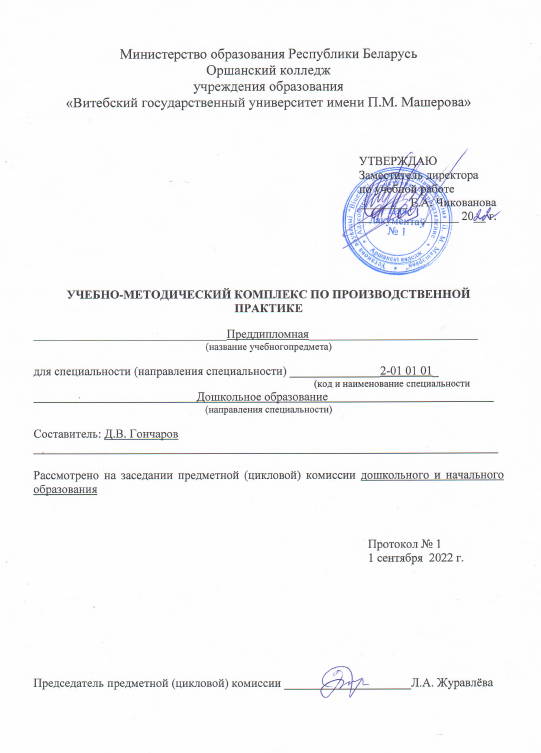 1.2.1. Вспомогательный раздел 1.2.1.1. Выписка из образовательного стандарта по учебному предметуВЫПИСКА ИЗ ОБРАЗОВАТЕЛЬНОГО СТАНДАРТАРЕСПУБЛИКИ БЕЛАРУСЬ–––––––––––––––––––––––––––––––––––––––––––––––––––––––––––––––––СРЕДНЕЕ СПЕЦИАЛЬНОЕ ОБРАЗОВАНИЕСпециальность 2-01 01 01ДОШКОЛЬНОЕ ОБРАЗОВАНИЕКвалификацияВОСПИТАТЕЛЬ ДОШКОЛЬНОГО ОБРАЗОВАНИЯСЯРЭДНЯЯ СПЕЦЫЯЛЬНАЯ АДУКАЦЫЯСпецыяльнасць 2-01 01 01ДАШКОЛЬНАЯ АДУКАЦЫЯКвалiфiкацыяВЫХАВАЛЬНIК ДАШКОЛЬНАЙ АДУКАЦЫISECONDARYSPECIALEDUCATIONSpeciality 2-01 01 01PRE-SCHOOL EDUCATIONQualificationPRE-SCHOOL TEACHER EDUCATIONМинистерство образования Республики БеларусьМинск7.8 Требования к содержанию и организации практики7.8.1 Практика направлена на закрепление теоретических знаний, умений, обеспечение профессиональной компетентности выпускника в соответствии с квалификацией.Практика подразделяется на учебную и производственную.Практика является частью образовательного процесса и может проводиться в структурных подразделениях учреждения образования, а также в организациях или на иных объектах по профилю подготовки специалистов.7.8.2 Учебная практика:– по закреплению практических умений и навыков по изучаемым учебным дисциплинам;– обучению учащихся творческому применению на практике знаний, полученных при изучении психолого-педагогических дисциплин и частных методик;– освоению профессиональных умений и навыков по избранной специальности и специализации [3].7.8.3 Производственная (технологическая и преддипломная) практика направлена на формирование профессиональной компетентности учащегося и на его подготовку к выполнению профессиональных функций в соответствии с требованиями настоящего стандарта.7.8.4 Порядок организации учебной и производственной практики определяется положением о практике учащихся, курсантов, осваивающих содержание образовательных программ среднего специального образования, утверждаемым Правительством Республики Беларусь.5.1 Сфера профессиональной деятельности специалиста со средним специальным образованиемСферой профессиональной деятельности воспитателя дошкольного образования по специальности является деятельность в учреждениях образования, реализующих образовательную программу дошкольного образования.5.2 Объекты профессиональной деятельности специалиста со средним специальным образованиемОбъектом профессиональной деятельности специалиста со средним специальным образованием по специальности является организация образовательного процесса в учреждениях образования, реализующих образовательную программу дошкольного образования.5.3 Виды профессиональной деятельности специалиста со средним специальным образованиемВоспитатель дошкольного образования должен быть компетентным в следующих видах профессиональной деятельности:– организационно-управленческая;– обучающая;– развивающая;– воспитательная;– методическая;– диагностико-коррекционная;– здоровьесберегающая;– коммуникативная;– социально-просветительская.5.4 Профессиональные функции специалиста со средним специальным образованиемВоспитатель дошкольного образования должен быть компетентным в выполнении следующих профессиональных функций:– осуществление образовательной деятельности в соответствии с государственной политикой в области образования;– создание условий для полноценного физического, психического, интеллектуального и духовного развития личности с учетом индивидуальных особенностей, интересов и способностей ребенка;– планирование, организация, проведение и анализ воспитательной, образовательной и оздоровительной работы, направленной на разностороннее развитие личности ребенка в соответствии с его возрастными особенностями, индивидуальными способностями и потребностями при реализации образовательных программ дошкольного образования, способствующих социализации и формированию общей культуры личности;– осуществление дифференцированного подхода в работе с детьми, в том числе с детьми с особенностями психофизического развития;– соблюдение специальных условий, необходимых для получения образования лицами с особенностями психофизического развития, совместно с медицинскими работниками обеспечение охраны и укрепления здоровья детей, формирование основ здорового образа жизни;– создание в группе доброжелательного, благоприятного микроклимата для проявления творческих способностей воспитанников;– организация выполнения детьми режима дня;– создание условий для формирования основ патриотизма и национального самосознания, приобщения детей к национальной культуре, ее традициям;– использование в практике новейших научно-методических материалов и подходов в области образования;– участие в работе советов (педагогических советов) учреждения образования, методических объединений и выполнение их решений;– повышение своего профессионального и культурного уровня;– осуществление педагогической деятельности в тесном контакте с законными представителями детей, специалистами учреждений общего среднего образования;– ведение установленной документации;– работа над повышением своего педагогического мастерства и профессиональной квалификации;– соблюдение правил и норм охраны труда и пожарной безопасности, обеспечение охраны жизни и здоровья воспитанников при осуществлении образовательного процесса;– выполнение требований санитарных норм и правил при организации образовательного процесса.5.5 Средства профессиональной деятельности специалиста со средним специальным образованиемСредствами профессиональной деятельности специалиста со средним специальным образованием по специальности являются:– Кодекс Республики Беларусь об образовании;– образовательные стандарты дошкольного образования;– учебно-программная документация образовательной программы дошкольного образования;– программно-планирующая документация воспитания;– учебно-методическая документация;– учебные издания;– информационно-аналитические материалы;– развивающая среда (предметно-пространственная, архитектурная, ландшафтная и др.).6 Требования к уровню подготовки выпускника 6.1 Общие требования Выпускник должен:– владеть знаниями и умениями в области общеобразовательных, общепрофессиональных и специальных учебных дисциплин, учебных дисциплин специализации, использовать информационные технологии на уровне, необходимом для осуществления социальной и профессиональной деятельности;– уметь непрерывно пополнять свои знания, анализировать исторические и современные проблемы социально-экономической и духовной жизни общества, знать идеологию белорусского государства, нравственные и правовые нормы, уметь учитывать их в своей жизнедеятельности;– владеть государственными языками (белорусским, русским), а также иностранным языком на уровне, необходимом для осуществления профессиональной деятельности, быть готовым к постоянному профессиональному, культурному и физическому самосовершенствованию.6.2 Требования к психическим и психофизиологическим профессионально значимым свойствам личностиВыпускник должен обладать способностью к сосредоточению, устойчивым вниманием, четким зрительным восприятием, оперативной и моторной памятью.6.3 Требования к социально-личностным компетенциямВыпускник должен:– быть способным к социальному взаимодействию, межличностным коммуникациям;– уметь работать в коллективе, решать проблемные вопросы, принимать самостоятельные решения;– быть способным к совершенствованию своей деятельности, повышению квалификации в течение всей жизни;– соблюдать нормы здорового образа жизни.6.4 Требования к профессиональным компетенциям Выпускник должен обладать следующими профессиональными компетенциями по видам деятельности:организационно-управленческая:– руководствоваться основными положениями Кодекса Республики Беларусь об образовании, действующих нормативных правовых актов, методическими документами и материалами по вопросам функционирования и развития системы образования;– анализировать социально-экономические и политические процессы, происходящие в государстве и мировом сообществе, исторические, экономические и общественно-политические закономерности развития общества;– соблюдать права и свободы детей;– обеспечивать воспитательную и идеологическую составляющие учебных занятий;– организовывать образовательный процесс с учетом индивидуальных и психофизических особенностей воспитанников;– обеспечивать организацию и содержание работы в разновозрастной группе, группе интегрированного обучения и воспитания, санаторной группе;– обеспечивать санитарно-гигиенические и педагогические требования к оснащению и оборудованию помещений и участков учреждений дошкольного образования;– обеспечивать соблюдение режима дня в учреждениях дошкольного образования;– создавать в коллективе атмосферу взаимопомощи, применять психолого-педагогические, этические и правовые методы и приемы руководства детским коллективом;обучающая:– реализовывать образовательные программы дошкольного образования;– обеспечивать уровень образования воспитанников, соответствующий требованиям государственного образовательного стандарта, качественное и в полном объеме выполнение учебных планов и учебных программ;– руководствоваться достижениями психологической и педагогической науки и практики при осуществлении образовательного процесса;– осуществлять разные виды деятельности (познавательная, практическая, общение, игровая, трудовая, художественная, элементарная учебная (пропедевтика));– выбирать и использовать формы, методы и средства формирования знаний, умений и навыков в соответствии с целями и задачами образовательных стандартов и учебных программ, с учетом индивидуализации и дифференциации воспитания и обучения;– использовать традиционные и инновационные методики и технологии, методы формирования знаний, умений, навыков;– организовывать образовательный процесс с учетом индивидуальных и психофизических особенностей детей;– выявлять и поддерживать одаренных и талантливых детей;развивающая:– изучать индивидуальные качества воспитанников, содействовать развитию их способностей и склонностей, личностному и гражданскому становлению;– способствовать развитию художественного и образного мышления, творческого воображения, зрительной памяти, пространственного представления, изобразительных, творческих способностей в процессе включения в разные виды детской деятельности;воспитательная:– выбирать и использовать формы, методы и средства воспитательной работы в соответствии с целями и задачами образовательных стандартов и учебных программ, с учетом индивидуализации и дифференциации воспитания;– создавать условия для формирования гражданственности, патриотизма, национального самосознания, нравственной, эстетической и экологической культуры; социализации и саморазвития личности; овладения навыками здорового образа жизни;методическая:– изучать, анализировать и использовать в своей работе передовой педагогический опыт, педагогические технологии, вносить предложения по дальнейшему совершенствованию образовательного процесса;– участвовать в разработке учебно-программной документации, осуществлении ее корректировки;– вести установленную плановую и учетно-отчетную документацию;– использовать формы рациональной организации труда, методы самосовершенствования на основе самоанализа и коррекции;– постоянно повышать свое педагогическое мастерство и профессиональную квалификацию;диагностико-коррекционная:– руководствоваться знаниями об основных закономерностях и особенностях анатомо-физиологического, психологического и гендерного развития детей;– осуществлять дифференцированный подход в работе с детьми, в том числе имеющими особенности психофизического развития;– использовать методы, традиционные и инновационные средства психолого-педагогического изучения и коррекции воспитания, развития и обучения;– в интегрированных группах осуществлять работу по обучению и воспитанию детей, направленную на максимальную коррекцию отклонений развития с учетом степени тяжести имеющихся у них нарушений;– осуществлять контроль учебной деятельности детей;здоровьесберегающая:– соблюдать требования по охране труда и пожарной безопасности;– обеспечивать охрану жизни и здоровья воспитанников при осуществлении образовательного процесса;– соблюдать требования по охране окружающей среды и энергосбережению;– руководствоваться принципами здорового образа жизни, соблюдать меры по укреплению здоровья;– соблюдать санитарно-гигиенические и педагогические требования к оснащению и оборудованию помещений и участков учреждений дошкольного образования;коммуникативная:– осуществлять коммуникацию с использованием государственных языков, этических норм и правил деловых взаимоотношений;– создавать благоприятный социально-психологический климат для воспитанников; условия для межличностного взаимодействия в группе и развития детского коллектива;– создавать условия для личностной самореализации и формирования гуманных отношений в коллективе;социально-просветительская:– содействовать вовлечению детей в различные виды специально организованной и нерегламентированной деятельности и рефлексии;– способствовать социализации, формированию общей культуры личности воспитанников;– взаимодействовать с законными представителями воспитанников по вопросам воспитания и обучения детей.1.2.1.2. Выписка из учебного планаПОЯСНЕНИЯ К УЧЕБНОМУ ПЛАНУУчебный план учреждения образования по специальности разработан на основе типового учебного плана по специальности 2-01 01 01 «Дошкольное образование» (регистрационный индекс – РБ ст. № 842 Д/тип.), утвержденного постановлением Министерства образования Республики Беларусь от 13.08.2018 г. № 86, и типового учебного плана по специализации, регистрационный индекс РБ ст.847/842 Д/тип.спец.35,  утвержденного постановлением Министерства образования Республики Беларусь от от 13.08.2018 г. № 86, и вводится в действие с 01.09.2020, В учебном году планируется не более 6 экзаменов, 10 домашних контрольных работ по учебным дисциплинам и не более 2 домашних контрольных работ по одной учебной дисциплине на курсе.Продолжительность преддипломной практики – 4 недели.Консультации планируются из расчета 3 учебных часов в учебный год на каждого учащегося. Обсужден и одобрен на заседании совета колледжа, протокол № __ от _______ 2021Заместитель директора по учебной работе				                                                                                                       Е.А.Чикованова                                     подпись                                                                                                        инициалы, фамилия1.2.1.3. Учебная программаМИНИСТЕРСТВО ОБРАЗОВАНИЯ РЕСПУБЛИКИ БЕЛАРУСЬОршанский колледж Витебский государственный университет имени П.М. МашероваУЧЕБНАЯ ПРОГРАММАОршанского колледжа ВГУ имени П.М. Машеровапо производственной  практикеПРЕДДИПЛОМНАЯСпециальность 2-01 01 01 «Дошкольное образование»Орша2022Автор: Мануйленко Л.Н., магистр педагогики, преподаватель  Оршанского колледжа учреждения образования «Витебский государственный  университет имени П. М. Машерова»Рецензенты: Цынгалева Е.А., заведующий ГУО «Дошкольный центр развития ребенка  № 1 г. Орши»          Программа составлена в соответствии с примерным тематическим планом, утвержденным Министерством образования Республики Беларусь 13.08.2018 г. № 86         Учебная программа обсуждена и рекомендована к утверждению на заседании цикловой комиссии дошкольного и начального образования Оршанского колледжа ВГУ имени П.М. Машерова 01.09.2022- протокол № 1ПОЯСНИТЕЛЬНАЯ ЗАПИСКАПреддипломная практика   по специальности 2–01 01 01 «Дошкольное образование», квалификация специалиста  «Воспитатель  дошкольного образования» проводится    в соответствии с   учебным планом колледжа     в 6 семестре. Учебным планом на   практику отводится 144 часа.	Цель практики:  проверка возможностей будущего специалиста самостоятельно выполнять профессиональные функции.  Задачи практики:актуализация, углубление и расширение теоретических знаний, их применение в решении конкретных профессиональных задач; формирование профессиональных умений и навыков;развитие творческой активности, профессионального мышления;формирование социально активной личности будущего специалиста, устойчивого интереса и любви к избранной профессии.Практика обеспечивает целостность подготовки специалиста к выполнению основных трудовых функций, преемственность практического и теоретического обучения, последовательное расширение формируемых практических умений и навыков, их усложнение, профессиональную и социальную адаптацию учащихся к условиям учреждения дошкольного образования.Организация практики:Преддипломная практика   проводится в    учреждениях, обеспечивающих получение дошкольного образования в группах дошкольного возраста.Во время прохождения преддипломной практики учащийся выполняет работу, предусмотренную   должностными обязанностями квалификационных характеристик по получаемой им специальности.Во время прохождения практики     учащиеся ведут документацию согласно    установленному перечню.Формами рефлексии хода практики являются анализ, самоанализ, ведение документации по  практике.Формами отчетности для учащихся по итогам прохождения преддипломной практики являются дневник и письменный отчет, отчет-презентация.     В результате прохождения практики 	учащиеся должны быть компетентны:		в системе действующих нормативных правовых документов в области дошкольного образования;		в вопросах охраны детства и защиты прав матери и ребенка;		в требованиях к нормам безопасной жизнедеятельности детей в дошкольном учреждении;		в санитарно-гигиенических и педагогических требованиях к оснащению и оборудованию помещений и участков дошкольного учреждения;	в вопросах межличностного взаимодействия детей в дошкольной группе и развития детского коллектива;		в вопросах формирования гуманных отношений, способах создания благоприятного социально-психологического микроклимата для каждого ребенка;	в содержании, специфике разных видов детской деятельности (общении, предметной, игровой, художественной, учебной и трудовой);		в технологиях организации и оформлении развивающей среды (предметно-пространственной, архитектурной, ландшафтной); 		в достижениях психологической и педагогической науки и практики, тенденциях развития воспитательных систем и педагогических технологий;		в системе знаний об основных закономерностях и особенностях анатомо-физиологического, психологического и гендерного развития детей дошкольного возраста;		в вопросах организации образовательного процесса в дошкольном учреждении с учетом индивидуальных особенностей развития детей;		в формах, методах и средствах образовательной работы в соответствии с целями и задачами образовательных стандартов и программ воспитания;		в вопросах личностно-ориентированного подхода в воспитании и обучении детей дошкольного возраста;		в методах психологической и педагогической диагностики   развития детей дошкольного возраста;		в традиционных и инновационных средствах обучения, диагностики и контроля, методике их применения;		в принципах взаимодействия и сотрудничества по вопросам воспитания и обучения детей в семье, дошкольном учреждении, школе;		в видах готовности и показателях качества подготовки детей к школьному обучению;		в вопросах физического, речевого, математического и музыкального развития детей, ознакомления с природой и организации экологического воспитания, развития детской изобразительной деятельности;		в видах и формах планирования, особенностях организации образовательного процесса в учреждениях дошкольного образования;		в формах рациональной организации труда, методах самосовершенствования на основе самоанализа и коррекции, создания условий для личностной самореализации;   учащиеся должны уметь: руководствоваться   действующими нормативными правовыми документами в области образования;		наблюдать и анализировать   образовательный процесс в учреждениях дошкольного образования;		выполнять функции воспитателя учреждения дошкольного образования в работе с детьми   дошкольного возраста;		изучать эффективность образовательного процесса, динамику развития, успешность воспитания и обучения воспитанников дошкольных учреждений;       владеть   формами, методами и средствами обучения и воспитания;     выбирать педагогические   технологии, адекватные приоритетным задачам воспитания на данной возрастной ступени;     осуществлять педагогическую рефлексию.Приведенные в программе тематический план является примерным. Предметная (цикловая) комиссия может вносить обоснованные изменения в содержание программного материала и распределение учебных часов по темам при условии сохранения общего количества часов, отведенного на всю дисциплину. Все изменения должны утверждаться заместителем руководителя учреждения образования по учебной работе.ПРИМЕРНЫЙ ТЕМАТИЧЕСКИЙ ПЛАНПРИМЕРНЫЕ КРИТЕРИИ ОЦЕНКИ РЕЗУЛЬТАТОВДЕЯТЕЛЬНОСТИ УЧАЩИХСЯ ПО ПРОИЗВОДСТВЕННОЙ ПРАКТИКЕ «ПРЕДДИПЛОМНАЯ»ПРИМЕРНЫЕ КРИТЕРИИ ОЦЕНКИ РЕЗУЛЬТАТОВДЕЯТЕЛЬНОСТИ УЧАЩИХСЯ ПО ПРОИЗВОДСТВЕННОЙ ПРАКТИКЕ «ПРЕДДИПЛОМНАЯ»Существенные и несущественные ошибки в оценивании производственной практики «Преддипломная» Специальность 2-01 01 01 «Дошкольное образование»Существенные ошибки (отметка не выше 4 балла):•	Планирование и организация   работы с детьми только с помощью руководителя практики.	Не умение самостоятельно организовывать детей.•	Не выполнение всего содержания плана практики и конспекта занятия.•	Плохое ведение документации: несвоевременное, фрагментарное заполнение планирования, краткое ведение записей, отсутствие выводов.•	Не умение анализировать работу: подмена анализа констатацией фактов, общей оценкой работы.Несущественные ошибки (отметки 5-8 баллов):•	Самостоятельное планирование и организация работы на основании требований программы, с незначительной помощью руководителя практики.•	Наличие незначительных упущений, ошибок, оговорок при проведении практических моментов.•	Наличие незначительных трудностей в организации детей.•	Умение анализировать работу с помощью наводящих вопросов. •	Наличие в документации несущественных ошибок: описки, исправления, грамматические ошибки, некоторые нарушения орфографического режима, не ведущие к искажению смысла содержания.   Наличие небрежности в записях.ЛитератураОсновнаяЖихар, О.П. Основные подходы к примерному планированию образовательного процесса в группах раннего и дошкольного возраста по реализации учебной программы дошкольного образования / О.П. Жихар // Пралеска. 2013. № 7. С. 36.Белоус, А.Н. Учите детей познавать мир : пособие / А.Н. Белоус. Минск, 2009.Елисеева, Т.П. Детский сад и семья: современные формы взаимодействия : пособие / Т.П. Елисеева ; под ред. М.М. Ярмолинской. Минск, 2002.Игра в жизни дошкольника : пособие / Е.А. Панько [и др.]; по ред. Я.Л. Коломинского, Е.А. Панько. Минск, 2007.Петрикевич, А. А. Метод проектов в образовании дошкольников : пособие / А.А. Петрикевич. Мозырь, 2008.Старжинская, Н.С. Развитие речи и общения детей дошкольного возраста : пособие / Н.С. Старжинская, Д.Н. Дубинина. Минск, 2012.Учебная программа дошкольного образования (для учреждения дошкольного образования с русским языком обучения и воспитания) / М-во образования Респ. Беларусь.- Минск: НИО, 2019. – 479 с.Старжынская, Н.С. Заняткi па развiццi маўлення i маўленчых зносiн дзiцячым садзе : дапаможнік / Н.С. Старжынская, Д.М. Дубiнiна. Мiнск, 2008.Целуйко, В.М. Родители и дети: психология взаимоотношений в семье / В.М. Целуйко. Мозырь, 2006.Шишкина, В.А. Подвижные игры для детей дошкольного возраста : пособие /В.А. Шишкина, М.Н. Дедулевич. Минск, 2012.ДополнительнаяГорбатова, Е.В. Художественное развитие детей дошкольного возраста (с электронным приложением) : пособие / Е.В. Горбатова. Минск, 2012.Гуз, А.А. Взаимодействие дошкольного учреждения и семьи: пособие для педагогов учреждений дошк. образования / А.А. Гуз. Минск, 2007.Давидович, А.Л. Развитие речевого творчества старших дошкольников : пособие / А.Л. Давидович. Минск, 2011.Житко, И.В. Развивающие игры для дошкольников : пособие / И.В. Житко, А.А. Петрикевич, М.М. Ярмолинская. Минск, 2007.Жихар, О.П. Особенности планирования и организации работы с детьми в разновозрастных группах дошкольных учреждений : пособие / О.П. Жихар, З.В. Кощева. Мозырь, 2010.Старжинская, Н.С. Подготовка к обучению грамоте в детском саду: занятия, игры, занимательный материал : пособие / Н.С. Старжинская. Минск, 2011.Стреха, Е.А. Ознакомление детей дошкольного возраста с природой : пособие / Е.А. Стреха. Народная асвета, 2012.Шебеко, В.Н. Развивающие игры по физической культуре для старших дошкольников : учеб. нагляд. пособие / В.Н. Шебеко. Минск, 2008.Шишкина, В.А. Физическое воспитание дошкольников : пособие / В.А. Шишкина. - Минск, 2007Р Е Ц Е Н З И Яна учебную программу по производственной практике «Преддипломная» профессионального компонента типового учебного плана компонента «Практика» по специальности 2-01 01 01 «Дошкольное образование»  для реализации образовательной программы среднего специального образования, обеспечивающей получение квалификации специалиста со средним специальным образованием, подготовленную преподавателем  учреждения образования Оршанский колледж«Витебский государственный университет имени П.М.Машерова»Мануйленко Людмилой Николаевной(Инициалы, фамилия преподавателя(ей) – автора(ов) программы)	Учебная программа производственной практики «Преддипломная» содержит  следующую структуру: пояснительная записка, тематический план, непосредственно содержание программы, примерные критерии оценки результатов учебной деятельности учащихся,  сведения об используемой литературе.	Название и содержание учебной программы  производственной практики «Преддипломная» соответствует типовому учебному плану специальности 2-01 01 01 «Дошкольное образование», а также образовательным стандартам, квалификационным требованиям к специалисту.	Актуальность и новизна содержания учебной программы производственной практики «Преддипломная» состоит в реализации в ней тех принципов подготовки специалистов по учебной практике, которые являются обязательными. Практика занимает особое место в системе подготовки педагогов учреждений дошкольного образования и является важным звеном в целостной системе профессионального образования. В программе отражены вопросы организации практики, определены ее цели и задачи, предполагаемый результат. Согласно программе практическое обучение учащихся организуется и проводится в тесном взаимодействии с учреждениями дошкольного образования  – заказчиками кадров.	Содержание учебной программы  соответствует уровню подготовленности учащихся к прохождению практики. Успешность прохождения практики «Преддипломная»  обеспечивается предшествующей подготовкой учащихся по таким учебным дисциплинам, как «Педагогика», « Психология», «Методика развития речи», «Методика формирования элементарных математических представлений». «Основы природоведения» .	В учебной программе отражены современные достижения науки в области дошкольного образования. Автором учебной программы предложены виды выполняемых работ по вопросам применения теоретических знаний на практике, предложены варианты заданий с целью формирования профессионального интереса к педагогической деятельности воспитателя учреждения дошкольного образования, формирования профессиональной педагогической позиции, психолого-педагогической компетенции, соответствующих квалификационным требованиям к подготовке специалиста со средним специальным образованием.	Глубина содержания по всем темам и разделам учебной программы учебной практики достаточная для подготовки квалифицированных специалистов уровня среднего специального образования.	Оценивая соответствие содержания учебной программы производственной практики «Преддипломная»  приведенному в ней тематическому плану и обоснованности планируемого учебного времени для прохождения практики, следует отметить, что предложенный в программе тематический план, на наш взгляд, в полной мере позволит реализовать цель и задачи программы.		Таким образом, представленный для рецензирования проект учебной программы по производственной практике «Преддипломная» можно рекомендовать к утверждению в качестве учебной программы для специальности 2-01 01 01 «Дошкольное образование» для реализации программы среднего специального образования, обеспечивающей получение квалификации специалиста в сфере  дошкольного образования со средним специальным образованием. заведующий ГУО «Дошкольный центр развития ребенка № 1 г. Орши»  «___» __________ 2022 г.                       М.П.                    Цынгалёва Е.А.1.2.1.4. Глоссарий (словарь) по учебному предмету.ГЛОССАРИЙВид (подвид) профессиональной деятельности – вид (подвид) трудовой деятельности, определяемый специальностью (специализацией), квалификацией (ОКРБ 011).Воспитание – целенаправленный процесс формирования духовно-нравственной и эмоционально ценностной сферы личности обучающегося [1].Воспитанник – лицо, осваивающее содержание образовательной программы дошкольного образования, образовательной программы специального образования на уровне дошкольного образования, образовательной программы специального образования на уровне дошкольного образования для лиц с интеллектуальной недостаточностью [1].Воспитатель дошкольного образования – квалификация специалиста со средним специальным педагогическим образованием, профессиональная деятельность которого осуществляется в учреждениях образования, реализующих образовательные программы дошкольного образования.Детский сад – учреждение дошкольного образования, в котором воспитанники дошкольного возраста получают дошкольное или специальное образование и могут получать оздоровление [1].Дошкольное образование – уровень основного образования, направленный на разностороннее развитие личности ребенка раннего и дошкольного возраста в соответствии с его возрастными и индивидуальными возможностями, способностями и потребностями, формирование у него нравственных норм, приобретение им социального опыта [1].Дошкольный возраст – этап физического, психического и социального развития личности ребенка от трех лет до приема его в учреждение образования для получения общего среднего или специального образования [1].Качество образования  – соответствие образования требованиям образовательного стандарта, учебно-программной документации соответствующей образовательной программы [1].Квалификация – подготовленность работника к профессиональной деятельности для выполнения работ определенной сложности в рамках специальности, направления специальности (ОКРБ 011).Компетентность – выраженная способность применять знания и умение (СТБ ИСО 9000).Образование – обучение и воспитание в интересах личности, общества и государства, направленные на усвоение знаний, умений, навыков, формирование гармоничной, разносторонне развитой личности обучающегося [1].Образовательная программа – совокупность документации, регламентирующей образовательный процесс, и условий, необходимых для получения в соответствии с ожидаемыми результатами определенного уровня основного образования или определенного вида дополнительного образования [1].Образовательный процесс – обучение и воспитание, организованные учреждением образования (организацией, реализующей образовательные программы послевузовского образования, иной организацией, которой в соответствии с законодательством предоставлено право осуществлять образовательную деятельность, индивидуальным предпринимателем, которому в соответствии с законодательством предоставлено право осуществлять образовательную деятельность) в целях освоения обучающимися содержания образовательных программ.Образовательный стандарт – технический нормативный правовой акт, определяющий содержание образовательной программы посредством установления требований к образовательному процессу и результатам освоения ее содержания.Обучение – целенаправленный процесс организации и стимулирования учебной деятельности обучающихся по овладению ими знаниями, умениями и навыками, развитию их творческих способностей.Объект профессиональной деятельности  – совокупность процессов, предметов, явлений, на которые направлена профессиональная деятельность специалиста.Педагогика – наука о воспитании человека; раскрывает сущность, цели, задачи и закономерности воспитания, его роль в жизни общества и развитии личности, процесс образования и обучения.Педагогическая технология – научно организованная система взаимодействия участников образовательного процесса и совокупности методов, с помощью которых создаются условия и возможности для физического, психического, интеллектуального, культурного развития личности и диагностики результатов этого развития.Профессиональная функция  – логически завершенная структурная часть профессиональной деятельности специалиста, связанная с выполнением им обязанностей, обусловленных особенностями разделения, характера и содержания труда.Психология –наука о психическом отражении действительности в процессе деятельности человека.Ранний возраст  – начальный этап физического, психического и социального развития личности ребенка от двух месяцев до трех лет.Специализация  – составляющая специальности или направления специальности профессионально-технического, среднего специального и высшего образования I ступени, обусловленная видом применяемых знаний и особенностями профессиональной деятельности в рамках специальности или ее направления.Специальность  – вид профессиональной деятельности, требующий определенных знаний, навыков и компетенций, приобретаемых путем обучения и практического опыта, – подсистема группы специальностей (ОКРБ 011).Средства профессиональной деятельности  – вещественные (машины и оборудование, инструмент и приспособления, производственные здания и сооружения) или невещественные (речь, поведение, интеллектуальные средства, используемые для решения практических и теоретических задач) орудия, с помощью которых человек воздействует на объект труда.Учреждение дошкольного образования  – учреждение образования, которое реализует образовательную программу дошкольного образования, программу воспитания и защиты прав и законных интересов детей, находящихся в социально опасном положении, образовательную программу специального образования на уровне дошкольного образования, образовательную программу специального образования на уровне дошкольного образования для лиц с интеллектуальной недостаточностью1.2.2. Теоретический раздел ЛИТЕРАТУРАБашлакова Л.М., Панько Е.И. Детям себя посвятить. - Мн.: Нар.асвета, 1991.Белакурская I. Станаўленнепрафесійнайментальнасціфарміраваннеncixa- лачнай культуры педагогаў.//Пралеска. 2003г., №11.Воспитателю о личностном общении: психология общения.// Под ред. В.А.Петровского. - М.: Новая школа, 1992.Гусева М. Молодым есть у кого учиться! //Дошкольное воспитание. 2002г., №1, с.83-84.Денякина Л. Педагогическая диагностика как движущая сила развития общеобразовательного учреждения. - Мн., 2002.Диагностико-коррекционная работа с детьми. /Сост. Цыганкова О.М. - ИД «Белый ветер», 2001.Диагностика и коррекция психического развития дошкольников. // Под ред. Я.Л.Коломинского, Е.А.Панько. - Мн.: Ушверсггэцкае, 1997.Дошкольная педагогика: технология обучения на семинарских, практических и лабораторных занятиях: Учебное пособие./В.П.Дуброва, Е.П.Милашевич. - Мн., 1997.Дошкольное образование. Психолого-педагогическая практика: Учебнометодическое пособие. - ЦГЛ, Москва, 2002.Дуброва В.П., Милашевич Е.П. Педагогическая практика в детском саду. Учеб-ное пособие для студ. пед.учеб. заведений. - М.: Издательский центр «Акаде-мия», 1998.Дуброва В.П., Милашевич Е.П. Современный детский сад: воспитатель + дети: Примерная программа практики по введению в специальность для студентов факультета дошкольного воспитания. - Витебск, 1995.Дуброва В.П., Милашевич Е.П. Организация методической работы в до- школьном учреждении. - М.: Новая школа, 1995.Жидкова Е. Профессиограмма воспитателя: методические рекомендации для преподавателей-методистов.//Дошкольное воспитание, 2002, №5, с.114-118.Изучение межличностных взаимоотношений в дошкольной группе: Мето-дре-комендации./Сост. Я.Л.Коломинский, Б.П.Жизневский. - Мн., 1990.Изучение и выявление познавательных способностей дошкольников. Практический материал в помощь воспитателям, методистам и педагогам- психологам ДДУ. - Витебск, 1999.Козлова С.А., Куликова Т.А. Дошкольная педагогика. - М., 1998.Комарова Т.С. Воспитатель детского сада... Каким он должен быть?// Дош- ко-льное воспитание. 1990, №3, с.5-7.Королькова Е. Подготовка студентов к психолого-педагогической практике. //Дошкольное воспитание. 2004, №3. 113-115.Лешли Д. Работать с маленькими детьми, поощрять их развитие, решать про-блемы./Пер. с англ. - М.: Просвещение, 1991.Михайленко Н.Я., Короткова Н.А. Игра с правилами в дошкольном возрасте. - М., 1994.Характеристика возраста и распорядок для воспитанников по возрастным категориямПЕРВАЯ МЛАДШАЯ ГРУППА ОТ ДВУХ ДО ТРЕХ ЛЕТХАРАКТЕРИСТИКА ФИЗИЧЕСКОГО И ПСИХИЧЕСКОГО РАЗВИТИЯ РЕБЕНКАФизическое развитие. Продолжается интенсивный темп физического развития. К трем годам масса тела ребенка составляет от 13,1 до 16,9 кг, рост - 91 - 99 см. Ребенок становится более самостоятельным, движения его более координированными.Характерной особенностью этого возраста является потребность в разнообразных движениях, интерес и желание воспитанников их выполнять. Физические нагрузки необходимы им для полноценного развития всех систем и функций, чувственного познания окружающего мира. Однако параметры развития воспитанников, качественная характеристика и темп овладения ими разными видами движений (ходьбой, бегом, прыжками, лазаньем, метанием) индивидуальны. Важным для здоровья ребенка является гармоническое соотношение показателей физического развития: роста, веса, окружности груди, двигательной активности.Социально-нравственное и личностное развитие. В этом возрасте происходит существенный перелом в отношениях с окружающими, обусловленный ростом активной деятельности воспитанника, имеющего собственные желания и намерения, которые могут не совпадать с намерениями взрослого. Это выражается в появлении стремления к самостоятельности, с одной стороны, желанием быть похожим на взрослого и подражать ему, с другой стороны. Перестраивается социальная позиция ребенка по отношению к авторитету матери, отца, других членов семьи. В этом возрасте ребенок очень чувствителен к действиям окружающих людей. Он пытливо вслушивается в диалог взрослых, переводит взгляд с одного на другого. Ему интересны их рассуждения. Он не только следит за разговором родителей, но и пытается постичь логику их слов и действий.Ребенок стремится быть относительно независимым, он хочет многое делать сам (одеться, раздеться, есть), отказывается от помощи взрослых. Если взрослые не учитывают его потребности, проявляют излишнюю опеку, сдерживают инициативу, то это может привести к возникновению упрямства, негативизма, желанию делать все наперекор требованиям взрослого.На третьем году жизни у воспитанника зарождаются чувства самолюбия, гордости за удачно выполненное поручение, желание показать себя достойным и умелым в глазах взрослого. Собственные достижения должны быть продемонстрированы взрослому, без одобрения которого они не представляют для ребенка особой значимости. Взрослые, умело регулирующие свои ограничения, требования, поощряющие самостоятельность, этими действиями помогают гармоничному становлению личности воспитанника.У ребенка возникает потребность в общении со сверстниками, однако взаимодействие их непродолжительно и возникает эпизодически: вначале в процессе совместных предметно-игровых действий, затем - игровых. Возникают первые симпатии: ребенок чаще играет с одним и тем же ровесником, замечает, если того нет в группе. Учится сравнивать свои поступки, умения с умениями и поступками других детей. Появляются элементы самооценки. В самооценке ребенка отражаются чувства достоинства и стыда, которые еще только зарождаются. В этот период ребенок чувствует и удовлетворяет свое самолюбие преимущественно действиями, привлекающими к нему внимание других. К трем годам ребенок начинает выделять свое "Я", ставить себя в позицию субъекта деятельности, осознавать, что рядом существуют другие люди. Необходимо, чтобы эти первые его представления о своем физическом и социальном "Я" обрели позитивную окраску, что станет основой развития позитивной "Я-концепции" на следующих этапах онтогенеза.В этот период жизни огромное значение приобретает удовлетворение потребностей ребенка в познании, овладении различными видами деятельности: игровой, трудовой, художественной и др. Деятельность ребенка усложняется, приобретает целенаправленный характер, результативность. Формируется сюжетно-отобразительная игра, в которой дети отображают впечатления, полученные в повседневной жизни.Ребенок по-прежнему эмоционален, чувствителен к похвале и порицанию взрослого, он очень привязан к близким, но проявляет интерес к посторонним, если они вызывают у него симпатию. Импульсивное поведение уступает место в конце раннего возраста поведению нового типа, в котором проявляется первичное умение подчинять свои желания необходимости (усвоение понятий "можно", "нужно", "нельзя"). Ребенок начинает контролировать свои и чужие поступки (понятно, его возможности здесь пока что очень ограничены). На третьем году жизни ребенок гордится своими достоинствами: послушанием, аккуратностью, новыми игрушками, умением самостоятельно одеваться, "читать" стихи, выговаривать "трудные" звуки, танцевать. Разные чувства вызывают у него не только люди, но и игрушки, живая природа.Познавательное развитие. Продолжается сенсорное развитие ребенка: ребенок знакомится с формой, величиной, цветом, массой предметов, их признаками, соотносит свойства одних предметов со свойствами других, выделяет в них общее. Действуя с предметами, он учитывает их признаки, положение в пространстве. Постепенно формируется умение сравнивать наблюдаемые предметы и явления, устанавливать простейшие связи между ними. Воспитанники понимают и постепенно обозначают словом свойства и качества предметов, овладевают умением обобщать, решать наглядно-практические задачи.Внимание детей еще не устойчиво. Постепенное сосредоточение на деятельности, которой они занимаются, становится более длительным. Совершенствуются процессы запоминания и припоминания, с развитием речи воспоминания могут быть вызваны уже с помощью слова. Значительно совершенствуется память.Третий год жизни - период интенсивного развития воображения, особенно во второй половине года (2,5 - 3 года). Ребенок может действовать в воображаемой ситуации: например, показать, как бегает лисичка, как скачет зайчик и т.д. С развитием воображения тесно связано развитие продуктивных видов деятельности: рисование (продукт - рисунок), лепка (продукт - поделка), конструирование (продукт - постройка), игра (ролевое поведение).Психические познавательные процессы в этом возрасте продолжают быть недостаточно дифференцированными. Процессы ощущения и восприятия (сенсорика), являясь ведущими, активно стимулируют развитие внимания, памяти, воображения, мышления и речи.Сенсорика развивается при:активизации мелкой моторики и стимулировании тактильных ощущений; зрительного и слухового восприятия;стимулировании обследования и различения предметов, контрастных по форме, цвету, величине;формировании представлений о свойствах предметов в процессе активной предметной деятельности без ограничения материала по форме, цвету, величине и др.Сенсорное развитие воспитанника осуществляется через все образовательные области в условиях обогащенной сенсорной информацией предметной среды.Внимание, память, воображение, мышление и речь развиваются при условии:активизации в процессе усвоения детьми жизненного опыта интенсивно развивающейся непроизвольной двигательной, эмоциональной и образной памяти;поддержки воссоздающего непосредственного воображения под влиянием интереса и эмоций, стремления "сочинять" и "воображать" в разных видах деятельности;перехода от использования готовых связей между предметами (орудиями) или связей, показанных взрослыми, к их установлению и использованию в новых условиях;проведения обобщений, основанных на опыте практической предметной деятельности, и закрепления в слове.В этом возрасте происходит развитие знаковой функции сознания (пользование игрушками-заместителями, предметами-заместителями, словами, точками, линиями и другими знаками) и развитие потребности в использовании одних предметов в качестве заместителей других. У детей активно формируются представления о свойствах предметов в процессе предметной деятельности без ограничения материала по форме, цвету, величине и др.Ребенок в образовательном процессе познает окружающий мир, обучаясь и совершенствуя способы познания. Программным содержанием является:развитие умений обследовать предметы детально (ощупывание, осматривание, прокатывание и др.), располагать предметы в порядке увеличения и уменьшения, собирать и разбирать пирамидки, вкладыши, использование предметов-заместителей в игре и предметов-орудий в деятельности (сачок, черпачок и др.);активизация умений задавать вопросы "Кто?", "Что?";подкрепление потребности экспериментирования во всех видах деятельности и правильного выполнения действий на основе примеривания и без него;овладение умениями делать зрительный выбор по образцу из двух предметов, различающихся по форме, величине или цвету (отношения по величине между двумя одновременно воспринимаемыми предметами (больше - меньше) и др.).В процессе познания окружающей действительности формируются представления о свойствах предметов как о "постоянном" образце для определения свойств любых других предметов, как реальных, так и их изображений, представлений в памяти.Речевое развитие. Интенсивно увеличивается активный словарь, который к трем годам составляет в среднем 1500 слов. Ребенок овладевает грамматическим строем родного языка - появляются новые падежные окончания, будущее время глагола, чаще используются прилагательные, предлоги. Овладение речью дает воспитаннику возможность использовать ее не только для обозначения предметов окружающей действительности, но и для выражения своих потребностей. Переход от называния себя в третьем лице ("Катя спать") к первому, использование личного местоимения "Я" знаменуют важнейший этап в личностном развитии ребенка - зарождении самосознания. От ситуативной речи он переходит к речи описательной. Воспитанники начинают задавать вопросы "что это?", "зачем?" и др., действия сопровождают словами, репликами. Ребенок осваивает звуковую сторону речи (у него начинает развиваться речевое дыхание, слуховое восприятие, фонематический слух, формируется правильное произношение звуков родного языка). Воспитанники проявляют интерес к белорусскому языку, детским передачам на белорусском языке, понимают значение некоторых наиболее употребительных слов.Эстетическое развитие. Изменения происходят и в овладении рисованием, лепкой, конструированием. Усвоенное ранее ребенком черканье карандашом по бумаге начинает приобретать определенный смысл. Ребенок узнает в каракулях знакомые образы, пытается изобразить знакомые ему предметы. Появляется собственно изобразительная функция рисования. В очертаниях линий, форм, цветных пятнах ребенок начинает видеть образы, явления действительности.Продолжают формироваться разные виды музыкальной деятельности. Дети заинтересованно слушают и эмоционально воспринимают музыкальные произведения, подражают протяжным певческим интонациям взрослого, звучанию инструмента. Повышается слуховая чувствительность воспитанников, позволяющая им различать звуки по высоте, тембру. Дети овладевают умением двигаться в соответствии с ярко выраженным характером музыки, отмечая контрастные изменения; постепенно появляется ритмичность в движениях под музыку.Все перечисленное подготавливает ребенка к новому возрастному периоду развития - дошкольному.Развитие ребенка в условиях разнообразных видов деятельностиПредметная деятельностьЗнакомство с предметами окружающего мира (природной и социальной среды), показ способов действия с ними, побуждение ребенка воспроизводить действия с предметами, игрушками, формирование перцептивных действий. Побуждение ребенка к переходу от манипулятивных к предметным, а затем и к орудийным действиям. Поддержка и стимулирование проявлений познавательных потребностей ребенка, опираясь на непроизвольность познавательных процессов и преобладание эмоциональности над произвольностью. Формирование умения действовать по замыслу, отсроченному от его реализации во времени.ОбщениеРасширение безопасного круга общения ребенка, переход от взаимодействия "рядом" к взаимодействию "вместе".Организация эмоционально-делового общения, отклика на обращения ребенка в соответствии с его потребностями. Поддержка и отклик на просьбы ребенка рассказать об окружающем мире. Помощь ребенку в установлении контактов с другими детьми. Создание условий для возникновения положительных эмоций в процессе общения. Поддержка желания подражать положительным примерам взрослых и детей.Игровая деятельностьПобуждение к переходу от игры "рядом" к игре "вместе". Создание условий для эмоционального реагирования, появления желания участвовать в игре. Помощь в освоении разных видов игрушек. Обучение способам использования игрушек и иных предметов в разных видах игр.Трудовая деятельностьНаблюдение за хозяйственно-бытовой (трудовой) деятельностью взрослых.Художественная деятельностьПриобщение к художественной деятельности. Обогащение эстетическими впечатлениями. Развитие эмоциональной отзывчивости на произведения искусства, способности к их целостному восприятию, художественных способностей. Освоение свойств музыкального звука; предметов, с помощью которых осуществляется изобразительная деятельность (бумага, карандаш и др.).Примерный распорядок дня воспитанников первой младшей группы (от 2 до 3 лет)Примечание. Распорядок дня, как в первой младшей группе, так и в последующих возрастных группах, разработан из расчета 12-часового пребывания воспитанников в учреждении образования (7.00 - 19.00). Распорядок дня может быть скорректирован для групп, работающих с иным временем пребывания, с учетом их вида (санаторная, интегрированная, специальная), времени года.Закаливаниеежедневные оздоровительные прогулки (не реже двух раз в день общей продолжительностью не менее 3 ч 20 мин - 4 ч в зависимости от режима дошкольного учреждения).Многократное умывание в течение дня.Полоскание полости рта водой комнатной температуры после каждого приема пищи.В теплое время года дневной (ночной) сон при открытых окнах (избегая сквозняков). В холодное время года снижение температуры воздуха в помещениях до +19 °C.Воздушные ванны. Ходьба босиком в течение дня: до и после сна, на физкультурных занятиях, в любое время по желанию детей (от 2 до 5 мин - время увеличивается постепенно); в теплое время года - по траве, песку.Индивидуальное закаливание в семье.ФИЗИЧЕСКОЕ РАЗВИТИЕОбразовательная область: ФИЗИЧЕСКАЯ КУЛЬТУРАЦель: обеспечение высокого уровня здоровья детей, развитие навыков здорового образа жизни, воспитание физической культуры личности.Задачи развития воспитанника в деятельности:оздоровительные - стимулировать естественные процессы роста и развития организма детей через двигательную активность и закаливание, повышение общего и эмоционального тонуса;образовательные - обучать различным способам выполнения основных движений, расширять диапазон двигательных умений с предметами (без них), с использованием спортивного инвентаря, оборудования (без него), содействовать развитию элементарных мыслительных операций, двигательной памяти, воображения;воспитательные - развивать личность ребенка, содействовать становлению его позитивной "Я-концепции", формированию гуманных взаимоотношений со сверстниками (не только "рядом", но и "вместе") в совместной двигательно-игровой деятельности.СОДЕРЖАНИЕОбучение движениям и воспитание физических качествХодьба: произвольно в разные стороны и в заданном направлении; по кругу; с разным положением рук (на поясе, к плечам); парами, взявшись за руки; на носках; с предметами в руках; со сменой темпа; с остановкой по сигналу; по извилистому шнуру, кирпичикам, по бревну со стесанной поверхностью; по дорожке (ширина 15 - 20 см, длина 2 - 3 м); по наклонной доске вверх и вниз (высота 10 - 30 см, ширина 15 - 20 см, длина 1,5 - 2 м); с переступанием через веревочки, ленточки, гимнастические палки, лежащие на полу или поднятые на высоту 15 - 30 см от пола; по гимнастической скамейке; с подъемом на предмет высотой 15 см и переходом с одного предмета на другой, расположенный на расстоянии 8 - 10 см.Бег: врассыпную; в заданном направлении; в разном темпе; между предметами; по дорожке (шириной 40 - 50 см); за предметом; с предметом в руках; друг за другом (до 20 м); по кругу; непрерывно в течение 30 - 40 с; переход от ходьбы к бегу и наоборот.Прыжки: подскоки на двух ногах на месте; с продвижением вперед; вверх до предмета (10 - 15 см); в длину с места (20 - 50 см); спрыгивание с высоты (10 - 15 см); через ленточку, скакалку, лежащие на полу; через линии, параллельно нанесенные на полу на расстоянии 10 - 20 см (через дорожку из двух веревок).Бросание, ловля, метание: двумя руками разными способами в разных направлениях (от груди, снизу, из-за головы, вверх (без ловли), через голову назад); в цель (горизонтальную) с расстояния 1 - 1,25 м; прокатывание мяча сидя и стоя с расстояния 0,5 - 1,5 м под различные предметы; передача (катание, броски без ловли с расстояния до 1 м) мяча друг другу, взрослому; передача (прокатывание) мяча друг другу на ограниченном пространстве (по доске 40 - 50 см, через ворота шириной 40 см); отбивание мяча от пола (без ловли) одной и двумя руками; через ленточку, сетку; в сетку с расстояния 1,5 м (высота сетки на уровне роста ребенка), в вертикальную цель на уровне глаз и груди ребенка (диаметр 50 - 60 см, расстояние 0,8 - 1 м); сбивание кеглей мячом; прокатывание мяча двумя руками из положения лежа на животе; катание мяча: ногами вперед-назад в положении сидя на стуле, на полу.Ползание, лазанье: в упоре на ладонях и коленях по ограниченной плоскости, наклонной доске; под различные предметы (стул, стол, веревочка, гимнастическая скамейка и др.); в обруч; через бревно, гимнастическую скамейку, мягкие модули; по гимнастической лестнице высотой 1,5 - 2 м со страховкой.Упражнения в равновесии: ходьба по прямой дорожке, ограниченной линиями (ширина 25 - 20 см, длина 2 - 2,5 м); по доске, положенной на землю; по извилистой дорожке; по шнуру, положенному прямо (по кругу (2 - 3 м), зигзагообразно); по гимнастической скамейке; по наклонной доске шириной 25 см (один конец приподнят на 15 - 20 см);влезание на предметы (гимнастическая скамейка, мягкие модули и другое высотой 20 - 25 см), стать, поднять руки вверх, слезть; перешагивание через препятствия (высота 10 - 15 см); по предметам (дощечкам, "следам" и др.); перешагивание с предмета на предмет (высота 15 см, расстояние между ними 10 см один от другого); из обруча в обруч; на четвереньках по доске, положенной на пол; последовательное перешагивание через несколько препятствий (палочки, кубики, ленточки и др.), положенных на расстоянии 20 см один от другого; поднимание на носки и опускание на всю ступню; медленное кружение на месте.Общеразвивающие упражнения: поднимание и опускание головы, повороты вправо (влево); скрещивание рук перед грудью и разведение в стороны; отведение назад за спину; хлопки перед собой, над головой; махи руками вперед-назад, над головой; поднимание рук вперед, вверх, в стороны; сгибание и разгибание их; сжимание (разжимание) пальцев; ходьба на месте; сгибание и разгибание ноги в колене (стоя на другой;в положении сидя на полу); приседы и подъем на носки, держась за опору; шаги вперед, в сторону, назад; выставление ноги вперед на пятку; приседы с предметом в руках; сгибание (разгибание) стоп; повороты туловища вправо (влево) с передачей предмета рядом стоящему (сидящему); поднимание и опускание ног в положении лежа на спине, одновременное движение руками и ногами; переворачивание со спины на бок, на живот и обратно; наклоны вперед, в стороны; стоя на коленях сед на пятки и выпрямление.Строевые упражнения: построение в круг, в шеренгу, в колонну, в пары подгруппами и всей группой с помощью педагога, по ориентирам.Спортивные упражненияКатание на санках: катание ребенка взрослым; скатывание с горки сидя на санках; катание санок за веревочку ребенком; катание ребенком на санках игрушек, снежков; попытки катать друг друга.Ходьба на лыжах: ознакомление с лыжами; попытка стоять, сохраняя равновесие; переступание, попытки передвижения (скольжение).Катание на велосипеде: посадка на трех-, четырехколесный велосипед, схождение с него с поддержкой и без поддержки взрослого; катание с помощью взрослого и попытки продвижения самостоятельно; управление рулем с помощью взрослого и самостоятельно.Скольжение по ледяным дорожкам: прокатывание детей взрослым держа за руки.Двигательная активностьСоздание условий для полного удовлетворения биологической потребности в движениях (суточная норма - не менее 60% периода бодрствования (6 - 7 ч):в самостоятельной двигательной деятельности:утром 15 - 20 мин; после завтрака 10 - 12 мин;на первой прогулке 40 - 45 мин;на второй прогулке 30 - 35 мин;после сна 10 - 12 мин.Участие воспитанников в различных формах занятий физическими упражнениями: утренняя гимнастика - 5 - 6 мин, физкультурное занятие - 10 - 15 мин 2 раза в неделю, подвижные игры и физические упражнения на первой и второй прогулках - 10 - 15 мин, в разных видах деятельности - 60 - 90 мин.Накопление двигательного опыта - знакомство детей с разнообразием видов и способов движений, развитие умения переносить знакомые движения в необычную обстановку.Обучение взаимодействию в паре, в группе.Подвижные игры и игровые упражненияС бегом: "Воробышки и автомобиль", "Догони мяч", "Птички в гнездышках", "Бегом по дорожке", "Машины", "Жуки", "Звоночек", "Солнечные зайчики", "Самолеты", "Поезд", "Пузырь", "Кто тише", "Не наступи" и др.С прыжками: "Пружинки", "Мой веселый звонкий мяч", "Поймай комара (бабочку)", "Зайка беленький сидит", "Позвони в колокольчик", "Зайка серый умывается", "Не наступи на линию" и др.С бросанием, ловлей, метанием: "Прокати мяч", "Брось и догони", "Мячи в корзине", "Скати с горочки", "Попади в воротца", "Кто дальше", "Мяч в кругу", "Передай мяч" и др.С ползанием, лазаньем: "Куры в огороде", "Курочка-хохлатка", "Не задень", "Собери колечки", "К куклам в гости", "Обезьянки", "Ребята и зверята", "Воробышки и кот", "Мыши в кладовой", "Мышки в норке", "Котята" и др.Белорусские народные игры: "Заiнька", "Прэла-гарэла", "Маша", "Лясь-лясь, уцякай" и др.СОЦИАЛЬНО-НРАВСТВЕННОЕ И ЛИЧНОСТНОЕ РАЗВИТИЕОбразовательная область: РЕБЕНОК И ОБЩЕСТВОЦель: формирование социального опыта, личностных качеств ребенка на основе его включения в систему социальных отношений в различных жизненных и игровых ситуациях.Задачи развития воспитанника в деятельности:развивать:потребность в познании окружающего мира;интерес: к себе и миру людей, окружающей действительности; к игрушкам, личным вещам, окружающим предметам; труду взрослого;эмоциональную и сенсорную сферы на основе расширения действий с предметами и игрушками;игровое отношение к окружающему миру;потребность в игровой деятельности;игровые действия на основе усложнения сюжета игры;взаимоотношения детей в игре на основе становления их игрового взаимодействия;уверенность в себе, своих силах, проявление самостоятельных желаний;личность ребенка средствами различных видов труда (самообслуживание, хозяйственно-бытовой труд, труд в природе);формировать:представления о (об): себе и других (внешность, имя); значимости гигиенических процедур для здоровья; элементарных правилах поведения, способствующих сохранению своей жизни;культурно-гигиенические умения;навыки культуры приема пищи;основы здорового образа жизни;умения адаптивного поведения и общения (преодоление дискомфорта, затруднения и т.д.);элементарные представления о предметах ближайшего окружения, их свойствах и функциях;навыки разнообразных действий с предметами быта;стремление к реализации понятной условной игровой цели и получению воображаемого результата;обобщенные игровые действия, переходящие в условные;игровое действие замещения;умение выполнять элементарные трудовые поручения;воспитывать:доброжелательное отношение к деятельности взрослых и сверстников, друг к другу в условиях игры рядом;желание быть самостоятельным при выполнении гигиенических процедур, заниматься каким-либо делом (игрой, рассматриванием книг, рисованием и т.д.) рядом и вместе с другими детьми, общаться с игрушкой, со сверстниками, трудиться;бережное отношение к предметам быта и результатам труда взрослых.СОДЕРЖАНИЕСамопознаниеПредставление о своей половой принадлежности.Умение проявлять самостоятельные желания и возможности ("хочу", "не хочу", "могу", "не могу").Здоровье и личная гигиенаПредставления о:процессах умывания, одевания, купания;потребности в чистоте и опрятности, понимании их смысла ("для здоровья", "для красоты", "чтобы другим было приятно смотреть и быть рядом", "чтобы взрослые радовались").Умения:выполнять правила гигиены;с помощью взрослого или самостоятельно:умывать лицо, мыть руки перед едой и после каждого их загрязнения (самостоятельно засучивать рукава, намыливать руки, тщательно смывать мыльную пену водой, досуха вытираться полотенцем);пользоваться носовым платком;чистить зубы, полоскать рот после приема пищи под наблюдением взрослого;правильно пользоваться предметами индивидуального назначения: расческой, салфеткой, стаканом для полоскания, полотенцем, носовым платком; горшком, вовремя сообщая взрослому о своих физиологических потребностях;правильно называть процессы умывания, купания, предметы и действия, связанные с ними.Культура питанияПриучение к здоровому питанию.Поддержка потребности и инициативы:не спеша пережевывать пищу, глотать, держать чашку и пить из нее;правильно и самостоятельно пользоваться столовыми приборами (столовой и чайной ложками, вилкой, салфеткой).Выполнение элементарных поручений: после еды относить столовые приборы, хлебницы, салфетницы на раздаточный стол.Безопасность жизнедеятельностиПредставления об элементарных правилах поведения, способствующих сохранению своей жизни:не подходить близко к глубокой яме;при спуске с лестницы не перешагивать через ступеньки;держаться за перила;при ходьбе и беге по неровной поверхности чаще смотреть под ноги;не брать в руки острые предметы;в многолюдных местах держаться за руку взрослого.Соблюдение оптимального и рационального уклада жизни воспитанников в течение дня для обеспечения их психологического и физического благополучия.Проявление взрослыми внимания, ласки, заботы к воспитанникам при организации всех режимных процессов.Взаимодействие со сверстниками и взрослымиПредставления:об элементарных способах общения;о сотрудничестве со взрослым по поводу предметов и действий с ними, стремлении слушать и слышать взрослого.Умения:обратиться с просьбой, поменяться игрушкой с другим ребенком;включаться в совместную деятельность, игру, развлечение;здороваться, отвечать на приветствие взрослого, благодарить;выполнять его просьбы, доступные для выполнения (собрать игрушки, сложить в шкаф свою одежду, поднять упавшую вещь и др.).Адаптивное социальное поведениеПредставление о том, что можно делать, а чего делать нельзя (нельзя драться, уходить от взрослых, кричать на детей и т.д.).Умения:пользоваться общепринятыми способами оказания и принятия помощи, благодарить словом, улыбкой, жестом;пожалеть другого человека (взрослого или сверстника), если он обижен, огорчен, расстроен.Познание социумаПредставления о:родителях, близких взрослых;доступных воспитаннику культурных ценностях: город (деревня), национальные праздники и развлечения;родном крае (растениях и животных).Умения:осознавать себя членом семьи и осознавать родственные связи (мои мама и папа, братья и сестры, бабушки и дедушки, дяди и тети);различать других детей и взрослых по внешним признакам (одежде, прическе), имени, предпочтению игрушек; чужих и незнакомых людей.Рукотворный мирПредставления о (об):предметах ближайшего окружения, с которыми действуют дети в повседневной жизни (предметы быта, игрушки, одежда, обувь, мебель, посуда, продукты питания и орудия труда), и их основных свойствах, частях и деталях;назначении предметов и действиях с ними (ложкой едят, на стульях сидят);свойствах и качествах предметов (шубка мягкая, кубик твердый, звонкий колокольчик);том, что все вещи и предметы сделаны людьми (повар готовит пищу, шофер привозит продукты, помощник воспитателя моет посуду);элементарных связях между предметами и человеком (одел шубу - стало тепло, включили лампу - стало светло), между назначением предмета, его строением и материалом, из которого сделан предмет (чашка бьется при падении, бумага рвется, обувь намокает);хозяйственно-бытовом труде взрослых, о том, что предметы сделаны людьми.Умения:различать окружающие предметы по форме, цвету, величине, назначению, практическому использованию (для купания, кормления), узнавать и называть их;выделять с помощью взрослого наиболее ярко выраженные качества и свойства предметов;замечать новые свойства и качества предметов, различать и называть части или целое (игрушки-вкладыши), существенные детали предметов (у стульев ножки, у шкафа дверь);действовать с предметами в соответствии с их социальным назначением;пользоваться предметами быта, игрушками (для купания, кормления куклы и пр.) в соответствии с их назначением и свойствами, различать их;обобщать предметы по существенным признакам и называть их (куклы, машины, кубики);проявлять:интерес к бытовому труду близких взрослых (мама шьет платье, моет посуду, папа пылесосит);бережное отношение к игрушкам, личным вещам, окружающим предметам как к результатам труда взрослых.Игровая деятельностьОсобенности игровой деятельности. Характерно доминирование интереса к разным игровым действиям (усадила кукол за стол, пошла готовить обед, увлеклась действиями с кастрюльками, куклы остались ненакормленными). Проявляется стремление действовать самостоятельно, выполнять отдельные действия, характерные для взрослого (укладывает куклу спать, как мама). Не называет себя именем взрослого, озвучивает игрушку, говоря от ее лица.Содержание. Игровые действия с игрушками, предметами; на первый план выдвигается соответствие игрового действия реальному; логика игровых действий определяется жизненной последовательностью; возникновение элементарной строительной игры.Представления об:игровых действиях с игрушками;игре рядом с другими детьми.Умения:понять и принять игровую задачу, поставленную взрослым;отображать впечатления, полученные в повседневной жизни в игровой деятельности;отображать и воспроизводить действия взрослых с предметами в соответствии с их функциональным назначением в жизни человека (например, процесс купания, кормления куклы);играть на основе усложнения сюжета игры, включающего действия:одного персонажа с определенными предметами в одной или нескольких последовательно сменяющихся ситуациях: приготовление обеда, кормление дочки и т.д.;нескольких персонажей с набором определенных связей, а в дальнейшем с отражением некоторых отношений между ними;переходить к другому игровому действию на основе обобщения (ребенок некоторое время качает куклу и, считая, что она уже спит, переходит к другому игровому действию - укладывает ее в кровать);сравнивать свои игровые действия с действиями взрослого;передавать в сюжетно-отобразительной игре не только отдельные действия, но и элементы поведения взрослых в реальной жизни;проговаривать свои игровые действия;действовать в игре с воображаемыми предметами: кормит куклу несуществующей кашкой и т.д.;играть рядом, не мешая друг другу, вступать во взаимодействие друг с другом.Трудовая деятельностьСамообслуживаниеУмения:с помощью взрослого и самостоятельно:одеваться и раздеваться в определенной последовательности, надеть или снять майку, платье и т.п., из чего складываются целостные процессы самообслуживания (одевание, раздевание и др.);расстегивать и застегивать пуговицы на одежде (спереди), одежду выворачивать на лицевую сторону, складывать ее на место;расшнуровывать и расстегивать обувь, с помощью взрослого зашнуровывать и застегивать ее;замечать непорядок в одежде, исправлять его самостоятельно или с помощью взрослого;правильно называть процесс одевания, предметы и действия, связанные с ним.Хозяйственно-бытовой трудПредставление о процессе уборки игрушек.Умения:ставить или класть на место игрушки после игр;выполнять несложные трудовые поручения (поставить стульчик к столу, разложить бумагу и карандаши для занятий).Труд в природеПредставление о труде взрослого посредством наблюдения (уход за растениями, животными).Умение выполнять элементарные трудовые поручения с помощью взрослого (покормить птичек, рыбок, полить растения).ПОЗНАВАТЕЛЬНОЕ РАЗВИТИЕОбразовательная область: ЭЛЕМЕНТАРНЫЕ МАТЕМАТИЧЕСКИЕ ПРЕДСТАВЛЕНИЯЦель: развитие интереса к математическим характеристикам окружающего мира.Задачи развития воспитанника в деятельности:развивать психические процессы; внимательность; настойчивость;формировать:элементарные количественные и пространственно-временные представления;умение группировать объекты по одному признаку;воспитывать интеллектуальные чувства, чувство уверенности в себе.СОДЕРЖАНИЕКоличество и счетПредставления о:понятиях "один" и "много", обозначение группы предметов словами "один" и "много";способах установления взаимно однозначного соответствия между предметами (наложение, приложение);количестве предметов в группах ("один", "два", "три") и об обозначении их специальными словами ("один", "два", "три"). Введение в пассивный словарь детей числительных "один", "два", "три" без счета.Умения:различать группы предметов, представленные единично и множественно (находить их на своем столе, в отдельных местах помещения, самостоятельно создавать группы);отвечать на вопрос "сколько?" словами "много" и "один";устанавливать взаимно однозначное соответствие между предметами наложением, приложением (устанавливать отношения "один" - "один");различать группы из 1, 2, 3 предметов без счета.ВеличинаПредставление о понятиях "большой", "маленький", "высокий", "низкий".Умения:сравнивать предметы по величине и обозначать словами "больше" - "меньше" результат сравнения, обозначать словами "большой", "маленький" величину предметов;различать и показывать высокие и низкие предметы, высоту своего тела, сравнивать по высоте, показывать результат сравнения и использовать адекватно ситуации слова "выше", "ниже".Геометрические фигуры и форма предметовПредставление о геометрических фигурах (круг, квадрат, треугольник, шар, куб и др.) на уровне зрительного узнавания и пассивной речи.Умения:действия с фигурами;группировка фигур по одному признаку (или цвету, или величине, или форме).ПространствоПредставления о (об):ориентирах на листе бумаги: середина, верх, низ;частях тела, деталях частей тела;том, что находится в знакомом помещении;пространственных обозначениях: над, под, в, перед, за, сверху, сбоку, рядом и др.Умения:располагать или находить и показывать на листе бумаги то, что расположено в центре (на середине) листа, вверху, внизу;показывать на себе и называть части тела, детали частей тела;ориентироваться в знакомом помещении; ориентироваться с помощью различных анализаторов;определять положение предметов, находить их по словесному указанию взрослого.ВремяПредставление о частях суток (утро, день, вечер, ночь), временах года (зима, лето, весна, осень) на основе характерных действий детей в эти отрезки времени, ярких проявлений живой и неживой природы.Умение определять части суток и времена года по словесному описанию, по изображению, по наблюдению.Образовательная область: РЕБЕНОК И ПРИРОДАЦель: формирование представлений об объектах природы ближайшего окружения на основе чувственного восприятия.Задачи развития воспитанника в деятельности:развивать чувство радости от общения с животными и растениями;формировать представления о внешнем виде животных, растениях ближайшего окружения и ярких явлениях неживой природы, их ярких признаках и названиях;воспитывать:интерес к различным видам деятельности (игровой, трудовой, познавательной, изобразительной) в природе;познавательное и гуманное отношение к окружающей природе.СОДЕРЖАНИЕНеживая природаПредставления о:свойствах явлений и объектах природы: воды (может быть как снег и лед, прозрачная, без запаха, в ней растворяются некоторые вещества, имеет вес), песка, глины, камней и т.д.;состоянии погоды (идет дождь, идет снег, светит солнце, дует ветер).Умение различать состояние погоды и явления природы.Игры с природными материалами.Подвижные игры: "Солнышко и дождик", "Ветер и ветерки".РастенияПредставления об:отличительных признаках растений ближайшего окружения (1 - 2 дерева, 1 кустарник и цветущее растение на участке и в помещении): цвет, размер листьев, цветков, плодов;огородных культурах (помидор, огурец, морковь, капуста), плодовых растениях (яблоко, груша), их основных признаках: внешний вид, название, вкусовые качества.Умения различать и называть:жизненные формы растений (дерево, куст, трава);овощи и фрукты ближайшего окружения.Дидактические игры: "Овощи", "Где и что растет".Подвижные игры, имитирующие движение растений.ЖивотныеПредставления о (об):животных ближайшего окружения: птицы (ворона, воробей и др.), насекомые (бабочка, жук), звери, аквариумные рыбки;строении животных, отдельных частях тела, размере, форме;ярких отличительных признаках внешнего вида конкретных животных (у коровы, козы - рога, у петуха - гребешок и т.д.);особенностях движения животных (собачка бегает, птичка летает, рыбка плавает и т.д.); звуков, издаваемых разными животными;детенышах животных.Умения:различать, называть животных и их детенышей;показывать и называть части тела животного;подражать звукам и движениям животных.Дидактические игры: "Говорящие кубики", "Кто к нам в гости пришел?", "Лесные животные", "Домашние животные", "Кто и где живет?" и др.Подвижные игры: "Зайчики", "Котята", "Наседка и цыплята" и др.Организм человекаПредставление о частях тела человека (нос, глаза, уши, ноги и др. у себя и окружающих) и их функциях (что они могут делать).Умение показывать и называть части тела у себя и других.Дидактические игры: "Чудесный мешочек", "Я могу идти, бегать, прыгать", "Где наши детки?", "Что вы съели?", "Что ты видишь?" и др.Сюжетно-отобразительные игры с куклой.Взаимосвязи в природеПредставление о ярких признаках сезонов (осенние листья, снег, цветение растений и т.д.).Умение замечать яркие признаки сезона.Подвижные игры: "Солнышко и дождик" и др.РЕЧЕВОЕ РАЗВИТИЕОбразовательная область: РАЗВИТИЕ РЕЧИ И КУЛЬТУРА РЕЧЕВОГО ОБЩЕНИЯЦель: формирование у детей лексического, грамматического, фонетического уровней системы языка, понимания речи взрослого; диалогической речи как средства общения.Задачи развития воспитанника в деятельности:приучать ребенка внимательно слушать, понимать указания взрослого и выполнять несложные поручения; понимать речь взрослого, обращенную ко всем;обогащать пассивный словарь и формировать собственную речь ребенка;побуждать участвовать в диалоге со взрослым и детьми, пользоваться словами для выражения своих желаний, просьб, для налаживания контактов с окружающими;развивать навыки общения с помощью слова;развивать начала монологической речи.СОДЕРЖАНИЕСловарьРазвитие навыков общения с помощью слова.Расширение пассивного словаря на основе представлений детей об окружающем, понятных бытовых ситуаций, игровых действий.Освоение и закрепление в активном словаре ребенка названий действий с предметами, качеств, свойств и функций предметов.Обогащение словаря словами - названиями профессий людей (врач, шофер, воспитатель), растений, продуктов питания, одежды, мебели, домашних животных и их детенышей, игрушек, названий частей и деталей предметов (рукава и воротник у рубашки; колеса и кузов у машины).Обогащение активного словарного запаса различными частями речи:существительными - названиями предметов одежды, посуды, мебели, игрушек, растений (дерево, трава, цветы), некоторых овощей, фруктов, домашних животных, их детенышей, названиями профессий (врач, шофер, воспитатель), частей и деталей предметов (воротник, рукав и т.п.);прилагательными, обозначающими видимые и яркие признаки знакомых предметов (большой, зеленый, сладкий, горячий, круглый и т.п.);глаголами, обозначающими некоторые действия (мыть, варить, лечить, надевать и т.д.), побуждая детей соотносить словесное обозначение действий с собственными выразительными движениями и действиями игрушек;наречиями (вчера, сегодня, завтра, близко, далеко, низко, высоко).Грамматический строй речиФормирование навыка употребления формы множественного числа существительных.Обучение различению близких по звучанию форм единственного и множественного числа существительных (ложка - ложки).Освоение детьми способов согласования прилагательного с существительным (в числе и роде) и глагола в форме прошедшего времени с существительным.Побуждение детей отвечать на вопросы педагога отдельными словами, фразами.Поощрение детского словотворчества.Освоение предлогов, развитие умения употреблять их в составе различного типа конструкций.Стимулирование процесса оформления мыслей ребенка и выражения их в предложении, развитие умения говорить предложениями, придавая словам грамматически правильные окончания.Первоначальное овладение интонациями вопроса, восклицания.Ответы на вопросы отдельными словами, фразами.Звуковая культура речиФормирование внимания к звуковой стороне речи.Овладение ребенком произношением гласных (а, у, и, о, э, ы) и некоторых согласных (м, б, п, т, д, н, к, г, ф, в) звуков родного языка:произношение звукоподражаний разной степени сложности: из одного продолжительного звука: ааа, ууу; из одинаковых слогов: а-а-а, би-би, бай-бай, мяу-мяу, ква-ква; из разных слогов: а-у, у-а, и-го-го;воспроизведение детьми интонации, ритмического рисунка речи;упражнение в произношении звукоподражаний с разной громкостью, в разном темпе, с разной высотой голоса;развитие речевого дыхания малышей;содействие развитию речевого слуха и артикуляционного аппарата малыша как основы развития речи.Связная речьФормирование умений:задавать вопросы, высказываться об игрушках, изображенном на картине, о прочитанном;говорить фразами из 3 - 5 слов;рассказывать небольшие стихотворения, потешки, сказки.Общение на близкие ребенку темы из личного опыта, из жизни близких людей, животных, участие во внеситуативном диалоге (о том, что сейчас не находится в поле зрения).Установление речевых контактов ребенка со сверстниками, обращений их друг к другу; поощрение интереса ребенка к делам сверстников, желания сопровождать речью свои действия.Побуждение к участию в рассказе-образце (договаривание слов, коротких фраз), к подражанию, ответу на вопрос; проговариванию отдельных слов, фраз.Развитие умения с помощью интонации передавать цель высказывания (повествование, побуждение, вопрос).ЭСТЕТИЧЕСКОЕ РАЗВИТИЕОбразовательная область: ИСКУССТВОИЗОБРАЗИТЕЛЬНАЯ ДЕЯТЕЛЬНОСТЬЦель: формирование у ребенка эстетического отношения к миру и его художественное развитие средствами изобразительного искусства.Задачи развития воспитанника в деятельности:развивать эмоциональный отклик на произведения изобразительного искусства;формировать:основы художественного восприятия;способы зрительного и тактильного обследования для уточнения представлений о предметах, игрушках, скульптуры малых форм (мелкой пластики);представления о доступных детскому восприятию видах изобразительного искусства;умение устанавливать связь между знакомыми предметами, явлениями окружающего мира и их изображениями в рисунке, лепке, аппликации, на картинках в детских книгах;изобразительный и конструктивный опыт детей;воспитывать:интерес к рассматриванию произведений, собственной изобразительной деятельности;стремление к сотворчеству с педагогом и другими детьми при создании коллективных композиций.СОДЕРЖАНИЕВосприятие произведений изобразительного искусстваПредставления о:доступных детскому восприятию видах изобразительного искусства (народное декоративно-прикладное искусство, книжная графика);средствах художественной выразительности.Умения:рассматривать произведения, отвечать на элементарные вопросы по их содержанию;откликаться не только на содержание образа, но и на его художественную форму (цвет, форма, форма основных частей и деталей и т.д.);рассматривать народную игрушку: глиняные свистульки (М.Ржеутский, И.Данилевич, С.Глебка), деревянные расписанные игрушки (образные), обращая внимание на средства художественной выразительности; проявлять интерес к народной игрушке и желание играть с ней;узнавать героев иллюстраций: иллюстрации В.Сутеева к сказкам "Кто сказал "Мяу"?", "Цыпленок и утенок"; Е.Лось к книгам "Малышок" (сост. Р.Миронова), "Калыханкi"; В.Басалыги, Е.Лось, Н.Поплавской к книге "Ладачкi-ладкi"; альбом иллюстраций "Русская сказка в творчестве Ю.Васнецова".РисованиеПредставления о:способах изображения в рисовании на основе доступных средств художественно-образной выразительности (цвет, пятно, линия, форма, ритм);свойствах материалов (краски, карандаш) и элементарных приемах их использования.Умения:предметного (цветок, рыбка, салют, следы на дорожке, солнышко и др.) и элементов декоративного (точки, линии, мазки) рисования;проводить разные виды линий: вертикальная, горизонтальная, волнистая; замыкание в форму (цветы, листопад, елочка, ежик, утенок, зайка, платье, шарфик, неваляшка, флажки);использовать цвет (освоение основных цветов, создание цветовых композиций);технические умения: овладение элементарной техникой изображения, конструктивным способом рисования; художественными техниками (пальцеграфия, с помощью поролоновых тампонов).ЛепкаПредставление о свойствах материалов (глина, пластилин) и элементарных приемах их использования.Умения:лепить предметы (блины, морковка, апельсин, пряники, конфеты, карандашики, грибок и т.д.); использовать элементы сюжетной лепки (большие и маленькие снеговики, курица с цыплятами и т.д.);создавать форму предметов (цилиндр (столбик), шар (колобок); преобразовывать ее для создания выразительного образа (шар сплющивать в диск, цилиндр в пластину);технические умения (приемы и способы): месить, прихлопывать, ставить отпечатки, отрывать и отщипывать кусочки, сминать, сжимать, сплющивать, делать углубление пальчиком; пользоваться стекой для украшения вылепленных форм.АппликацияПредставления о (об):изобразительном характере аппликации;свойствах материалов и элементарных приемах их использования.Умения:аппликационной деятельности (без наклеивания; с наклеиванием; с использованием дополнительного материала);составлять образ из отдельных частей;создавать цветовое и композиционное решение предметной аппликации в сотворчестве со взрослым.КонструированиеПредставления о:цвете, форме, величине предметов и их передаче в конструктивной деятельности;свойствах материалов и приемах его использования.Умения:конструировать несложные конструкции из строительного материала, деталей конструкторов (домик, башенка, гараж, скамейка и т.д.);создавать постройки совместно с другими детьми;использовать разные геометрические фигуры (куб, призма, пластина, кирпичик).МУЗЫКАЛЬНАЯ ДЕЯТЕЛЬНОСТЬЦель: развитие начальных форм музыкальности в процессе приобщения к музыкальной деятельности.Задачи развития воспитанника в деятельности:развивать:интерес к музыке;музыкально-сенсорную восприимчивость к звуковой действительности окружающего мира;начальные формы музыкальных способностей детей: музыкально-сенсорные способности: звуковысотный, динамический и тембровый слух, чувство ритма, музыкальную память;эмоциональную отзывчивость;формировать художественный опыт детей на основе приобщения к музыкальной деятельности и обогащения музыкальными впечатлениями;воспитывать:потребность в общении с музыкой;эмоциональную отзывчивость на музыку.СОДЕРЖАНИЕСлушание музыкиПредставления о:немузыкальных и музыкальных звуках;веселом и грустном звучании музыки;тембрах детских музыкальных инструментов (дудочка, колокольчик, барабан и др.).Умения:слушать вокальную и инструментальную музыку (попевки, народные и авторские песни, выразительно исполненные взрослым (с музыкальным сопровождением и без него): "Ах ты, коценька-каток", "Калыханка", бел. нар. песни, обр. М.Красева; "Птичка", "Воробушки", М.Красев; "Сорока", рус. нар. мел.; "Цяў-цяў", муз. С.Альхiмовiч, сл. Ю.Разумоўскага; "Серенькая кошечка", муз. В.Витлина, cл. Н.Найденовой; "Лошадка", "Кошечка", В.Витлин; "Голубые санки", М.Иорданский; "Курачка", муз. С.Галкiнай, сл. А.Дзеружынскага; "Юрачка", "Мiкiта", "Зайка", бел. нар. мел.; "Заинька", рус. нар. мел., обр. Н.Римского-Корсакова; плясовая "Ах, вы, сени...", рус. нар. мел.; "Зима", В.Карасева; "Ладушки", А.Лядов; "Зайчик", "Кот", "Мишка", "Спи, мой мишка", "Бабочка", Е.Тиличеева; "Плачет котик", М.Парцхаладзе; "Медведь", В.Ребиков; "Зайчик", М.Старокадомский; "Козочка", "Мишка", "Барабан", Г.Фрид; "Птичка", "Вот так хорошо", "Сапожки", Т.Попатенко; "Люлi, люлi, калышу", бел.нар. песня; "Петушок", "Дождик-дождик", "Солнышко", "Праздник", "Пришла зима", М.Раухвергер; "Баю, баюшки, баю", А.Филиппенко и др.;узнавать знакомые музыкальные произведения, исполняемые на фортепиано и других музыкальных инструментах;различать веселый и грустный характер музыки, громкую и тихую динамику, быстрый и медленный темп ее звучания;различать контрастный характер тембрового звучания дудочки и колокольчика, треугольника и барабана, металлофона и бубна и др.Музыкально-дидактические игры: "Тихие и громкие звоночки", "Кто подошел к теремку", "Зайцы на поляне", "Загадки", "Веселый и грустный заяц", "Кошка и музыкальные игрушки", "Игра с бубном" и др.Игры и игровые задания: "За дверью", "На лугу", "Цветы настроений", "Солнце и луна" и др.ПениеПредставление о возможности имитировать голосом звукоподражания.Умения:произносить, подпевать и петь звукоподражания, легко произносимые, повторяющиеся слова, фразы несложных попевок, песенок в соответствии с характером музыки (попевки: "Зайка", рус.нар. мел. и др.; песни: "Ах ты, коценька-каток", муз. А.Рэмiзоўскай, сл. народные; "Елка", "Птичка", муз. Т.Попатенко, сл. Н.Найденовой; песни-игры: "В огороде заинька", муз. В.Карасевой, сл. Н.Френкель; "Лошадка", муз. А.Филиппенко; "Погуляли наши детки", муз. Я.Жабко и др.);сопровождать свое пение игровыми действиями;моделировать музыкальный образ с помощью элементарных движений и звукоподражаний.Музыкально-дидактические игры: "Колокольчики", "Найди и покажи", "Птица и птенчики", "Где мои детки?" и др.Игры и игровые задания: "Угощение для зайчика", "Голоса больших и маленьких", "Попугай, повторяй" и др.Музыкально-ритмические движенияПредставление о движениях под музыку.Умения:выполнять основные движения в упражнениях, плясовые движения (хлопки (в ладоши, по коленям), притопы (одной, двумя ногами), движения с атрибутами (индивидуально, в парах), сюжетно-образные действия в играх по показу взрослого в соответствии с характером музыки, текстом песни (упражнения: "Марш", "Кто умеет лучше топать?", "Прогулка", муз. М.Раухвергера; "Ходим - бегаем", муз. Е.Тиличеевой, сл. Н.Френкель; "Мы идем", муз. Р.Рустамова, сл. Ю.Островского; "Марш и бег", "Ловкие ручки", муз. Е.Тиличеевой; "Кукла шагает и бегает", муз. Е.Тиличеевой, сл. Ю.Островского и др.; пляски: "Ай-да!", муз. и сл. Г.Ильиной (обр. Т.Попатенко); "Пальчики-ручки", "Заинька, топни ножкой", рус. нар. мел.; "Юрачка", "Танец с погремушками", муз. и сл. Ю.Михайленко; "Приседай", эст. нар. мел.; "Наша елка хороша", муз.М.Раухвергера; "Как на елке у ребят", муз. В.Петровой и др.);двигаться в соответствии с характером музыки (ходьба, бег, прыжки на двух ногах), с предметами и образными игрушками (платочками, листьями, султанчиками и т.д.; куклой, мишкой) ("Погремушки"; М.Раухвергер. "Пляска с цветами"; В.Петрова. "Пляска с фонариками" и др.), менять движения в соответствии с частями музыкального произведения (двухчастная форма);проявлять сопереживание музыкально-игровому образу;передавать характерные особенности музыкально-игрового образа элементарными музыкально-ритмическими движениями (Т.Ломова. "Кошка"; бел.нар. мел. "Верабейчык", "Зайчык"; В.Герчик. "Лошадка" и др.).В первой младшей группе организация и проведение праздника планируется один раз в год по тематике "Новый год".Развлечения проводятся один раз в две недели (два раза в месяц) в условиях творческого подхода к планированию их разнообразных видов в соответствии со спецификой возрастного аспекта музыкального развития воспитанников.Цель праздника и развлечений в условиях дошкольного учреждения: обогащение воспитанников эстетическими впечатлениями с учетом возрастных особенностей их развития, возможностей и интересов и привнесение в их жизнь радости.ХУДОЖЕСТВЕННАЯ ЛИТЕРАТУРАЦель: приобщение воспитанников к доступным им произведениям литературного искусства, миру словесного искусства и театра.Задачи развития воспитанника в деятельности:продолжать развивать интерес к содержанию литературных произведений;формировать умение слушать внимательно небольшие стихотворение, сказку, рассказ, отвечать на вопросы по их содержанию;побуждать к выражению своего эмоционального отклика на литературные произведения (выполняя игровые действия и звукоподражания, соответствующие тексту, повторяя вслед за взрослым отдельные слова и выражения);учить повторять потешки, короткие стихотворения;приобщать к пересказу совместно со взрослым небольших по объему сказок и рассказов;побуждать к участию в играх-драматизациях: вовлекать детей в инсценирование, проговаривание слов в сказке;способствовать перенесению опыта театрализованной игры и игры-драматизации в самостоятельные игры;побуждать к самостоятельным играм с куклами настольного, пальчикового театров.СОДЕРЖАНИЕУмения:слушать внимательно небольшие по объему стихотворение, сказку, рассказ, отвечать на вопросы по их содержанию;повторять за взрослым короткие потешки, пестушки, стихотворения;понимать содержание, следить за развитием действий в литературных произведениях;эмоционально воспринимать интонации в стихотворениях (песенках, потешках), сочувствовать персонажам;выполнять игровые действия в соответствии с содержанием стихотворений (потешки, пестушки);проявлять интерес к восприятию литературных и фольклорных произведений;участвовать в играх-драматизациях, в инсценировании, проговаривать слова в сказке;переносить опыт театрализованной игры и игры-драматизации в самостоятельные игры;самостоятельно играть с куклами настольного, пальчикового театров.Рекомендуемые произведения художественной литературы и фольклораБелорусские народные песенки и потешки. "Сонейка-сонца", "Мышка, мышка, дзе была?", "Гого-гого, гусачок", "Верабейчык", "Белабока-сарока", "Трах-бах-тарабах", "Божаякароўка", "Чэ-чэ, чэ-чэ, сарока", "Люлi-люлi, люляшу", "Ай, люлi-люлi-люлечкi", "Iшлаказа", "Люлi-люлi-маленькi", "Ходзiцьпевень па капусце", "Люляю-люляю", "А ты, коцiнька-каток", "Апсiк, апсiк, каточак", "Кую, кую ножку", "Гушкi, гушкi, гушкi", "Сарока-варона", "Чыкi-чыкi, сарока", "А ты, каток шэры", "Люлi-люлi-люлечкi", "Люлi-люлi-люлi", "Кукарэку, певунок", "Не хадзi, коцiк", "У куце сядзiцьмядзведзь", "Ладкi-ладком", "Ладу, ладу, ладкi", "Баю-баiнку, баю", "А курачка-рабушачка", "Сядзiцьмядзведзь на калодзе", "Бычок", "Iграў я на дудцы", "Сядзiць сыч на капе", "Вожык", "Iдзi, iдзi, дожджык", "Горкай, горкай, горачкай".Русские народные песенки и потешки. "Солнышко-ведрышко!", "Привяжу я козлика", "Как у нашего кота", "Ладушки", "Кисонька-мурысенька", "Пошел котик на Торжок", "Ай, качи-качи", "Сорока-белобока", "Киска-киска", "Наша Маша", "Травка-муравка", "Идет коза рогатая", "Водичка-водичка", "Пальчик-мальчик", "Ножки", "Вот и люди спят", "Скок-поскок", "Божья коровка", "Ах, ты, радуга-дуга", "Из-за леса", "Пошел котик во лесок", "Уж как я ль ...".Песенки и потешки народов мира. "Я козочка" (лит., обр. А.Прокофьева и А.Чапурова), "Ой, в зеленом бору" (укр., обр. Р.Заславского), "Снегирек" (нем., обр. В.Викторова), "У маленькой Мэри" (англ., обр. С.Маршака), "Ветрено в марте" (англ., обр. С.Маршака), "Перчатки" (англ., обр. С.Маршака), "Не опаздывай" (англ., обр. С.Маршака), "Курочка моя" (чеш., обр. С.Маршака), "Дай молочка, буренушка" (чеш., обр. С.Маршака), "Ласточка проворная" (чеш., обр. С.Маршака), "Ежик и лисица" (чеш., обр. С.Маршака), "Веснянка" (укр., обр. Г.Литвака), "Люли, люли, моя крошка" (лит., обр. Ю.Григорьева), "Дождь, дождь!" (фр., обр. Н.Гернет и С.Гиппиус), "Ручки, спляшите" (фр., обр. Н.Гернет и С.Гиппиус), "Дедушка Рох" (пол., обр. Б.Заходера), "Сапожник" (пол., обр. Б.Заходера), "Пастушок" (болг., обр. А.Санина), "Лошадка пони" (шотл., обр. И.Токмаковой), "Крошка Вилли Винки" (шотл., обр. И.Токмаковой).Белорусские народные сказки. "Муха-пяюха", "КоцiкПетрык i мышка", "Дзедаварукавiчка".Русские народные сказки. "Колобок" (обр. К.Ушинского), "Калабок" (пер. А.Якiмовiча); "Репка" (обр. К.Ушинского), "Рэпка" (пер. А.Якiмовiча); "Теремок" (обр. М.Булатова), "Козлятки и волк" (обр. К.Ушинского), "Казляняткi i воўк" (пер. К.Станкевiча); "Золотое яичко" (обр. К.Ушинского).Сказки народов мира. "Ленивая Бручолина" (ит., обр. Л.Вершинина); "Почему кот моется после еды" (лит., обр. З.Задунайской); "Крошка-Малышка" (шотл., обр. Н.Шерешевской); "О лисе и кошке" (инд., обр. В.Крашенинникова); "Воробей и лиса" (болг., обр. М.Клягиной-Кондратьевой).Литературные сказки. Л.Толстой. "Три медведя", "Трымядзведзi" (пер. А.Якiмовiча); С.Маршак. "Сказка о глупом мышонке", "Сказка об умном мышонке"; В.Сутеев. "Кто сказал "Мяу"?", "Хтосказаў "Мяў"?" (пер. А.Сачанкi).Произведения белорусских поэтов. З.Бядуля. "Гэй, мой конiк"; В.Вiтка. "Бабiныгосцi", "Коця i Каця", "Дожджык"; С.Сокалаў-Воюш. "Мышаня", "Мiшка", "Авечка", "Пчолка"; I.Муравейка. "Адмарозiўлапкi", "Я сама"; А.Дзеружынскi. "Сняжынкi", "Санi"; А.Якiмовiч. "Мядзведзь", "Лiска"; Н.Галiноўская. "Калыханка", "Коцiк-варкоцiк"; Н.Тулупава. "Вушкi"; В.Iпатава. "Аладкi", "Вавёрка"; Т.Кляшторная. "Дапамагу", "Гаспадыня", "Паўцякалiцацкi"; К.Буйло. "Дзiцячы сад"; А.Пысiн. "Ластаўка", "Матылёчкi-матылi"; Г.Багданава. "Збанок", "Маляваныдыванок"; В.Гардзей. "Коцiк", "Часнок", "Вiтамiн"; В.Коўтун. "Гусi", "Цвiчок"; М.Танк. "Ехаўказачнiк Бай", "Галiнка i верабей"; В.Шнiп. "Кураняты"; Л.Шырын. "Доктар"; Ул.Луцэвiч. "Птушачка", "Май"; М.Мятлiцкi. "Сунiчка"; П.Прануза. "Верабей прымае душ", "Грыбнiк"; С.Грахоўскi. "Ласяня"; Г.Iванова. "Свята"; Г.Каржанеўская. "Пагладжувожыка"; У.Карызна. "Самая лепшая"; Я.Крупенька. "Шпак", "Аленка"; А.Лойка. "Верабейчык"; М.Чарняўскi. "Новы год", "Конiк"; I. Шуцько. "Яечка", "Сняжок"; Е.Лось. "Мая лялька", "Зiма"; У.Корбан. "Карова", "Авечка"; К.Лейка. "Гарабей"; К.Крапiва. "З Новым годам"; П.Марцiновiч. "Навальнiца"; М.Скрыпка. "Карась", "Шчупак"; М.Шаховiч. "Чабурашка"; Я.Жабко "Едет Ваня к бабушке".Произведения русских поэтов. А.Плещеев. "Травка зеленеет"; В.Жуковский. "Котик и козлик", "Птичка"; Л.Мей. "Колыбельная песня"; М.Лермонтов. "Спи, младенец..." (из стихотворения "Казачья колыбельная"); А.Прокофьев. "Солнышко"; О.Высотская. "Холодно", "На санках", "Елочка", "Флажок"; В.Берестов "Больная кукла"; А.Барто. "Птичка", "Кто как кричит", "Солнышко", "Снег", "Игрушки" ("Козленок", "Лошадка", "Мячик", "Мишка", "Слон", "Грузовик", "Зайка", "Бычок", "Самолет", "Кораблик"); З.Александрова."Елочка", "Катя в яслях", "Капель", "Топотушки" ("Утром", "Вкусная каша", "Топотушки", "Сама", "Раз, два, три, четыре, пять", "Купанье", "Что взяла, клади на место", "Плохая девочка"); Е.Благинина. "Дождик, дождик...", "С добрым утром", "Свети, свети, солнышко"; М.Клокова. "Мой конь"; Е.Чарушин, Е.Шумская. "Конь"; А.Бродский. "Солнечные зайчики"; А.К.Толстой "Колокольчики мои..." (отрывок); А.Пушкин. "Месяц, месяц...", "Ветер, ветер..." (из "Сказки о мертвой царевне и семи богатырях"); А.Введенский. "Мышка"; Э.Мошковская "Митя - сам"; А.Фет "Кот поет, глаза прищуря"; Саша Черный. "Жеребенок"; Д.Хармс "Веселые чижи".Произведения зарубежных поэтов. М.Мревлишвили. "Важный петух" (пер. с груз.Я.Акима); В.Стоянов."Ласточка" (пер. с болг.В.Викторова), "Петух" (пер. с болг. В.Викторова), "Воробей" (пер. с болг. В.Викторова); М.Карем."Мой кот" (пер. с фр. М.Кудинова), "Цыпленок" (пер. с фр. М.Кудинова); В.Ладыжец."Наш Прокопчик" (пер. с укр.Т.Волгиной).Произведения белорусских писателей. А.Кобец-Фiлiмонава. "Мароз, Чырвоны нос", Т.Бушко. "Сняжынка".Произведения русских писателей. К.Ушинский. "Васька", "Два козлика"; Е.Чарушин. "Кто как живет" ("Заяц", "Белка"), "На нашем дворе"; Я.Тайц. "Поезд", "Цягнiк" (пер. А.Сачанкi), "Карандаш", "Кубик на кубик", "Кубiк на кубiк" (пер. А.Сачанкi), "Кыш", "Праздник"; Н.Калинина. "Про жука", "Как Саша и Алеша пришли в детский сад"; Л.Толстой. "У Розки были щенки", "Пошла Катя", "Была у Насти кукла", "Тетя дала Вере меду"; В.Сутеев. "Три котенка", "Цыпленок и утенок"; Л.Воронкова. "Бедовая курица"; Н.Павлова. "На машине"; К.Чуковский. "Цыпленок", "Куранятка" (пер. А.Сачанкi).Произведения зарубежных писателей. Д.Габе. "Моя семья" (пер. с болг.Р.Сефа); Д.Биссет. "Га-га-га" (пер. с англ. Н.Шерешевской).ПОКАЗАТЕЛИ РАЗВИТИЯ ВОСПИТАННИКАФизическое развитиеУверенно ходит, много бегает, любит выполнять такие движения, как бросание, лазанье, прыжки (подпрыгивание на месте и с продвижением вперед, в длину с места); владеет разными способами движений (ходьба на носках, приставным шагом и т.д.), проявляет высокий интерес к новым движениям, настойчиво старается овладеть ими, самостоятельно повторяя по 15 - 20 раз подряд. Умеет пользоваться знакомыми движениями в новой обстановке.Любит подвижные игры, умеет выполнять простые правила, вслушиваться в игровые сигналы и реагировать на них (остановиться, изменить направление движения, темп, амплитуду). Называет движения, отдельные выполняет по названию, владеет некоторой пространственной терминологией (верх, низ, вперед, назад, прямо, боком и др.).Пытается перенести приобретенные под руководством взрослых двигательные умения в самостоятельную деятельность.Социально-нравственное и личностное развитиеУзнает себя в зеркале и на фотографии, осознает свое "Я" и свою половую принадлежность ("Я девочка", "Я мальчик"); идентифицирует себя с представителями своего пола, осознает себя субъектом деятельности.Осознает себя членом семьи и свою социальную роль в системе родственных отношений (доченька, сынок, внук и т.п.).Проявляет стремление к самостоятельности, независимости, демонстрирует их ("Я сам", "хочу", "не хочу", "могу", "не могу").Следует элементарным правилам поведения, которые способствуют сохранению жизни, проявляет осторожность.Самостоятельно моет руки и лицо, одевается и раздевается с небольшой помощью взрослого (застегивание верхней пуговицы на шубе, молнии на спинке платья, завязывание шнурков и т.д.); самостоятельно принимает пищу, замечает непорядок в одежде, исправляет его самостоятельно или с помощью взрослого.Испытывает потребность в одобрении своих действий со стороны взрослых.Проявляет интерес к активному взаимодействию с детьми, владеет элементарными способами общения.Понимает и принимает игровую задачу, поставленную взрослым.Отображает впечатления, полученные в повседневной жизни в игровой деятельности, стремится быть как взрослый (копирует поведение, жесты, действия).Воспроизводит в игре:действия взрослых с предметами в соответствии с их функциональным назначением;цепочку игровых действий;игровые действия с воображаемыми предметами.Играет рядом с другими детьми.Бережно относится к игрушкам.Проявляет самостоятельность в разных видах деятельности.Вступает в совместную деятельность со взрослым и сверстниками.Умеет обратиться с просьбой поменяться игрушкой с другим ребенком.Пользуется общепринятыми способами оказания и принятия помощи.Различает других детей и взрослых по внешним признакам, знает имена, понимает роли значимых взрослых.Активно проявляет потребность в новых впечатлениях, интерес к окружающему; испытывает радость от общения с близкими (взрослыми и другими детьми), от общения с животными, проявляет любопытство к изменениям в живой и неживой природе.Действует с предметами в соответствии с их социальным назначением.Выполняет несложные трудовые поручения: убирает на место игрушки после игр, с помощью взрослого ухаживает за растениями и животными; под руководством педагога участвует в наведении порядка в группе, на участке.Владеет элементарными умениями самоконтроля выполняемых действий.Познавательное развитиеПознавательная активностьПроявляет интерес к окружающим объектам:обращает внимание на новые объекты, следит за перемещением, реагирует на изменения в пространстве;переходит от простой манипуляции к предметным действиям, трогает, активно изучает, разбирает, совершает разнообразные действия, соответствующие свойствам предмета (мяч катает, кубики накладывает друг на друга, машинку перемещает на колесах, ставит в "гараж"), называет предметы и действия с ними.Задает вопросы: устанавливающие (что это? кто это?); уточняющие (а это мотоцикл?); определительные (как? какой?); причинные (зачем? почему?).Выполняет действия: подражательные; инициативные.Познавательная практическая деятельность становится ведущей, доставляет ребенку радость, сопровождается восторгом, удовольствием.Развитие сенсорных процессовНа уровне зрительного узнавания:различает основные цвета, сортирует предметы разных цветовых тонов; 4 - 5 основных форм (круг, квадрат, овал, треугольник, прямоугольник), некоторые из них обозначает предэталонами (как крыша, кирпичик...);размещает геометрические фигуры в ячейках соответствующей формы, выстраивает ряды "больше - меньше";активно ощупывает предметы, радуется открытию новых свойств;рассматривает предметные картинки, узнает и называет знакомые предметы;знает правую руку, правую ногу;выполняет несложные перцептивные действия: зрительное сопоставление предметов (обводит взглядом контур предмета); соотнесение форм и величин предметов с формой и величиной эталонных отверстий (на ощупь, обводит контур предмета пальчиком);группирует предметы по сходным признакам, собирает пирамидку, матрешку, башенку и т.п.;складывает картинки, разрезанные на 2, 3, 4 части.Накапливает сенсорный опыт: начинает ориентироваться в разнообразии свойств и красок живой и неживой природы.Распознает звуки, адекватно реагирует на интонацию голоса близких, различает бытовые шумы, характер музыкальных произведений, различает и имитирует голоса животных и т.п.Различает запахи (приятные и неприятные); вкус пищи (имеет вкусовые предпочтения).Развитие памяти и вниманияВнимание малыша легко привлекают яркие, новые, движущиеся объекты, сюрпризные моменты (внимание непроизвольное, объем внимания - 2 - 3 предмета).Способен сосредоточиться на интересной деятельности 5 - 7 мин.Запоминает лица, имена детей, близких взрослых, запоминает и повторяет фразы из нескольких слов, повторяет 2 - 3 числа; может воспроизвести на память числовой ряд до десяти (память непроизвольная).После многократного повторения запоминает четверостишия, потешки, фразы, может воспроизводить по памяти отрывки текстов (сказок, стихов).Запоминает дорогу домой, дорогу в детский сад, ориентируется в пространстве двора, знает расположение качелей, горок и другого оборудования.Запоминает яркие, повторяющиеся, эмоционально окрашенные события - основу образной памяти.Развитие мышленияСамостоятельно устанавливает связи между словом и предметом, словом и действием, действием и результатом.Использует наглядно-действенное практическое мышление в процессе бытовой деятельности и самообслуживания (складывает одежду, застегивает пуговицу, продевает шнурок в отверстие, застегивает липучки на одежде и обуви, пользуется ложкой, расческой, носовым платком и др.).Решает практические задачи в действиях с предметами (достать что-либо с помощью вспомогательных средств, открыть-закрыть, собрать, "починить").Раскладывает предметы на группы: по функциональным признакам, сходным внешним признакам, по случайному критерию.Развитие воображенияПереносит действие с одного предмета на другой; начинает применять предметы-заместители; в каракулях узнает образы; появляются представления воображения на основе описания и наглядного подкрепления (в процессе слушания сказок, при просмотре мультфильмов, при рассматривании иллюстраций...).Подражает звукам и движениям животных.Элементарные математические представленияРазличает единично представленные предметы и группы предметов, может обозначить их словами ("один", "много"), самостоятельно составить множество предметов.Может установить взаимно однозначное соответствие между предметами путем наложения, приложения, сравнить предметы по величине, обозначить словами результат сравнения ("больше - меньше", "выше - ниже").Различает группы из одного, двух, трех предметов (без пересчета), понимает смысл числительных "один", "два", "три".Имеет элементарные представления о геометрических фигурах (круг, квадрат, треугольник, шар, куб), может группировать их по одному признаку (цвет, форма, величина).Умеет ориентироваться на листе бумаги, в знакомом помещении, имеет представление о пространственном расположении частей своего тела.Имеет элементарные представления о частях суток, временах года.Ребенок и природаЗамечает, отличает и называет основные состояния погоды.Обращает внимание на возможности своего организма.Различает и называет жизненные формы растений (дерево, кустарник, трава), животных и их детенышей.Показывает и называет части тела животного.Речевое развитиеИграет со звуками в звукоподражательных словах и при разнообразном звуковом сопровождении игровых действий.Узнает персонажей по звукоподражанию (ко-ко, му-му, ку-ка-ре-ку).Производит выдох через рот плавно и протяжно.Произносит правильно гласные (а, о, у, и, ы) и простые согласные звуки (м, б, п, н, т, д, к, г, ф, в).Использует названия предметов и игрушек.Называет предметы и их части, действия и качества (машина, у машины колеса и руль, машина едет, она красная).Сопровождает свои действия речью.Использует все части речи, кроме причастия и деепричастия.Изменяет слова по родам, числам и падежам, составляя предложения.Вступает активно в речевые контакты со сверстниками.Рассказывает сказки, воспроизводит рассказы-образцы.Проговаривает отдельные фразы вслед за взрослым, договаривает отдельные слова.Передает цель (повествование, побуждение, вопрос) высказывания с помощью интонации.Беседует активно. Использует разнообразные средства общения.Эстетическое развитиеИзобразительная деятельностьРеагирует эмоционально на красивую игрушку, цветную иллюстрацию; понимает, что изображено на иллюстрации, ее связь с текстом.Проявляет интерес к изобразительной деятельности, создает изображения: рисует линии (прямые, замкнутые), штрихи, заполняет листы бумаги мазками, пятнами.Владеет первоначальными представлениями об изобразительных материалах, использует их по назначению; выбирает самостоятельно цвета красок, фон листа бумаги, экспериментирует с красками, карандашами, комком глины, готовыми аппликативными формами.Осваивает технические навыки в рисовании (промывает кисть, аккуратно берет краску, с интересом рисует пальчиками).Владеет приемами лепки (раскатывает комок глины в ладонях, видоизменяет комок с помощью пальцев, соединяет части); приемами выкладывания готовых форм, наклеивания их на бумагу (с помощью взрослого).Создает простые конструкции путем комбинирования знакомых по форме деталей, проявляет интерес и участвует в сюжетном конструировании.Проявляет активное желание к сотворчеству со взрослыми, дополняет готовые изображения своими деталями.Музыкальная деятельностьСлушает вокальную и инструментальную музыку. Проявляет эмоциональный отклик на музыку. Различает веселую и грустную музыку, громкую и тихую динамику, быстрый и медленный темп ее звучания. Узнает знакомые музыкальные произведения. Проявляет интерес к детским музыкальным инструментам и различает их контрастное звучание: дудочка - колокольчик, треугольник - барабан, металлофон - бубен и т.д.Произносит и подпевает легко произносимые, повторяющиеся слова, фразы несложных попевок, песенок в соответствии с характером музыки. Сопровождает свое пение игровыми действиями.Повторяет за взрослым и выполняет основные движения в упражнениях, плясовые движения (хлопки (в ладоши, по коленям), притопы (одной, двумя ногами), движения с атрибутами (индивидуально, в парах), сюжетно-образные действия в играх по показу педагога и самостоятельно в соответствии с характером музыки, текстом песни. Двигается в соответствии с характером музыки. Проявляет сопереживание музыкально-игровому образу и передает его характерные особенности в движениях.СРЕДНЯЯ ГРУППА ОТ ЧЕТЫРЕХ ДО ПЯТИ ЛЕТХАРАКТЕРИСТИКА ФИЗИЧЕСКОГО И ПСИХИЧЕСКОГО РАЗВИТИЯ РЕБЕНКАФизическое развитие. На пятом году жизни происходит дальнейшее физическое развитие воспитанников. Масса тела ребенка увеличивается за год в среднем на 1,5 - 2,0 кг, длина тела - на 6 - 7 см. К пяти годам рост детей достигает 104 - 116 см, масса тела - 16,5 - 20,4 кг. Физическое развитие характеризуется большей гармоничностью, что можно объяснить более совершенными функциональными возможностями организма. Ребенок становится более внимательным к своему физическому "Я", что помогает ему не только познать особенности строения человеческого организма (частей тела, внутренних органов), но и узнать об общих принципах их функционирования.Повышается активность воспитанника, усиливается ее целенаправленность. Его потребность в движении тесно переплетается с потребностью в общении в совместной игровой и других видах детской деятельности. Ребенок этого возраста владеет всеми видами движений, стремится по-разному их объединять, хочет испытать свои силы в более сложных и новых видах физических упражнений.Дети пятого года жизни отличаются высокой двигательной активностью.СОЦИАЛЬНО-НРАВСТВЕННОЕ И ЛИЧНОСТНОЕ РАЗВИТИЕВозраст пяти лет является важным периодом в развитии познавательной, интеллектуальной и личностной сфер ребенка. Его можно назвать базовым возрастом, когда закладываются многие личностные аспекты, формируется "Я-позиция", личное сознание (самооценка). Ребенок начинает осознавать свое место в системе отношений со взрослыми, оценивать свои личностные качества: хороший, злой, добрый и т.п.Взаимоотношения ребенка с другими детьми основываются на более прочных взаимных привязанностях, характеризуются большей устойчивостью. Типично возникновение небольших групп детей (2 - 3 ребенка), испытывающих друг к другу симпатию и постоянно играющих вместе. В то же время дети становятся более критичными в оценке сверстников. Наряду с укреплением дружеских отношений между отдельными воспитанниками возникает привязанность к своей группе, складываются простейшие формы групповой солидарности. Формируется стремление быть полезным окружающим взрослым, дружелюбное отношение к сверстникам, умение играть и заниматься сообща.Гармонизируются отношения со взрослыми. У детей отмечается повышенная потребность в любви, нежности со стороны родителей, развивается чувство любви, привязанности к ним. Постепенно формируются чувство ответственности за порученное дело, умение подчинять свои желания требованиям взрослых, замыслам детского коллектива.На пятом году жизни дети постепенно овладевают эмоциями, возникающими под влиянием конкретной ситуации. Они начинают сдерживать чувства и пользоваться общепринятыми формами их выражения (жестом, позой, движением, взглядом, мимикой, интонацией голоса).Дети охотно выполняют трудовые поручения, помогают взрослым. При этом особую привлекательность имеют игровые мотивы, которые воспитатель умело использует для достижения детьми результатов в труде.Разнообразнее и богаче становятся содержание и формы детской деятельности. Постепенно совершенствуются способности играть, рисовать, строить по собственному замыслу. Среди игр ведущее место начинает занимать сюжетно-ролевая игра с несложным сюжетом и небольшим числом играющих. Содержанием игр являются яркие детские впечатления, представления об окружающем мире. Сюжет игр отображает взаимоотношения между членами семьи в различных жизненных ситуациях ("Чаепитие с гостями", "Бабушка заболела", "Новоселье"), труд взрослых ("Парикмахерская", "Магазин") и др. Игровые действия начинают выполняться не ради их самих, а ради смысла игры. Происходит разделение игровых и реальных взаимодействий воспитанников.ПОЗНАВАТЕЛЬНОЕ РАЗВИТИЕ Совершенствуются психические процессы воспитанников. Наиболее ярко развитие воспитанников характеризуют возрастающая произвольность, преднамеренность, целенаправленность психических процессов, что свидетельствует об увеличении участия воли в процессах восприятия, памяти, внимания. Предпосылкой этого является обогащение познавательной практической деятельности, в процессе которой дети уже могут различать довольно сложные формы предметов, выделять с помощью зрения, слуха, осязания их отдельные элементы, устанавливать пространственно-временные отношения.В этом возрасте ребенок осваивает приемы активного познания свойств предметов путем измерения, сравнения путем наложения, прикладывания предметов друг к другу и т.п. В процессе познания ребенок знакомится с различными свойствами окружающего мира. Он учится воспринимать их проявления, различать оттенки и особенности, осваивает способы обнаружения, запоминает названия. В этот период воспитанники осваивают представления об основных геометрических фигурах, цветах спектра, параметрах величины (длина, ширина, высота, толщина), пространстве, времени, об особых свойствах предметов и явлений (звук, вкус, запах, температура, качество поверхности и др.). Они воспринимают величину объектов, легко выстраивают в ряд - по возрастанию или убыванию, однако могут испытывать трудности при анализе пространственного положения объектов, если сталкиваются с несоответствием формы и их пространственного расположения.Увеличивается устойчивость внимания. Ребенок способен сосредоточиваться на выполнении определенной деятельности в течение 15 - 20 мин. При выполнении действий он может удерживать в памяти несложное условие. Произвольному управлению вниманием способствует рассуждение вслух, проговаривание выполняемого действия, обозначение словом выделяемых признаков предметов и явлений.У воспитанников от 4 до 5 лет начинают развиваться процессы сначала произвольного припоминания, а затем и преднамеренного запоминания. К концу пятого года жизни появляются самостоятельные попытки элементарной систематизации материала в целях его запоминания. Произвольное припоминание и запоминание облегчаются, если ребенку ясна и эмоционально близка мотивация этих действий (например, запомнить, какие игрушки нужны для игры, выучить стихотворение "в подарок маме" и т.д.). Бессмысленные элементы легко запоминаются лишь в том случае, если материал привлекает детей своей ритмикой или, как считалки, вплетаясь в игру, становится необходимым для ее осуществления. Объем памяти постепенно возрастает, и ребенок пятого года жизни более четко и точно воспроизводит то, что запомнил. Так, пересказывая сказку, он старается точно передать не только основные события, но и второстепенные детали, прямую и авторскую речь. Дети запоминают до 7 - 8 названий предметов. Начинает складываться произвольное запоминание: дети способны принять задачу на запоминание, помнят поручения взрослых, могут выучить небольшое стихотворение и т.д.Развивается мышление: наряду с обобщением по внешним признакам воспитанники начинают выделять более существенные признаки предметов, группировать их по качеству, материалу, назначению.Они могут обобщать понятия, относящиеся к следующим категориям: фрукты, овощи, одежда, обувь, мебель, посуда, транспорт и др. Развивается образное мышление. Дети уже способны использовать простые схематизированные изображения для решения несложных задач. Они могут строить и конструировать по схеме, решать лабиринтные задачи, предвосхищать события и действия. Дети могут сказать, что произойдет в результате взаимодействия объектов на основе их пространственного расположения. Однако при этом им трудно встать на позицию другого наблюдателя и во внутреннем плане совершить мысленное преобразование образа. Мышление в целом и его составляющие (анализ, синтез, сравнение, обобщение, классификация) нельзя рассматривать в отрыве от общего содержания деятельности ребенка, от условий его жизни и воспитания. Решение задач может происходить в наглядно-действенном, наглядно-образном и словесном планах. У детей преобладает наглядно-образное мышление, формируются разнообразные конкретные представления. Ребенок данного возраста способен анализировать объекты одновременно по двум признакам: цвету и форме, цвету и материалу и т.п. Он может сравнивать предметы по цвету, форме, величине, запаху, вкусу и другим свойствам, находя различия и сходство. К пяти годам ребенок может собрать картинку из четырех частей без опоры на образец и из шести частей с опорой на образец.Продолжает развиваться воображение. Формируются такие его особенности, как оригинальность и произвольность. Дети могут самостоятельно придумать небольшую сказку.В процессе освоения учебной программы педагоги продолжают решать задачи развития психических познавательных процессов воспитанников и формирования у них способов познания в условиях реализации содержания всех образовательных областей.Сенсорика развивается при условии:подкрепления последовательного и системного обследования и восприятия предметов в процессе практических действий, выделения в них отдельных частей, установления соотношений между ними, словесного описания действий, свойств, качеств;стимулирования правильного оценивания цвета, формы, величины, пространственных отношений, ритма музыкальных звуков и другого на основе знакомства с эталонами внешних признаков предметов; овладения набором эталонов формы и цвета;развития мелкой моторики (овладение новыми предметно-орудийными действиями: использование кисточки, ножниц и др., мелких предметов в деятельности);активного восприятия пространства, времени, движения;формирования представлений о предметах и явлениях, об их свойствах и качествах (представления об отношении части и целого, о связях основных элементов конструкции, о зависимости строения тела животных от условий их жизни и др.).Развитие наглядно-образного (как преобладающего) мышления осуществляется в условиях:целенаправленного формирования операций мышления: сериация, классификация, обобщение, установление причинно-следственной связи на основе анализа, синтеза, сравнения и других приемов;стимулирования умений определять причины явлений, заключающихся в свойствах самих предметов ("столик упал, потому что у него одна ножка"), самостоятельности в выполнении этих действий; поощрения умений выделять характерные признаки предметов, сравнивать их и группировать по внешним свойствам, материалу, назначению (по двум признакам одновременно);формирования знаковой функции сознания (замещение одних предметов другими и их изображениями, использование речевых, математических и других знаков, создание из накопленных представлений новых образов), действий со словами как со знаками;овладения наглядными пространственными моделями в процессе игры, рисования, конструирования и других видов деятельности, умением обдумывать свой замысел в игре и продуктивной деятельности;развития познавательных интересов, любознательности, стремления самостоятельно находить ответы на интересующие вопросы ("зачем?", "почему?", "для чего?" и др.), понимания вопросов о качествах человека, их познание и оценка в области практических действий;
использования дидактических и подвижных игр для формирования навыков произвольного поведения, умения подчиняться правилам.Проявление произвольного запоминания в ситуации игровой деятельности и при выполнении игровой роли развивает свойства памяти ребенка, которая совершенствуется при:постановке ребенком задач на припоминание чего-то;использовании детьми приемов запоминания, подсказанных педагогом (повторение, наводящие вопросы, установление связей при припоминании, вспомогательные средства и др.);стимулировании и подкреплении всех видов памяти: образной (зрительной, слуховой, осязательной, обонятельной, вкусовой), двигательной и эмоциональной.Развитие произвольности внимания в образовательном процессе происходит при условии:реализации планирующей функции речи ребенка, позволяющей концентрировать его внимание на предстоящей деятельности;смены эмоционально окрашенных видов деятельности для направления и организации детского внимания;организации продолжительной сюжетно-ролевой игры (до 1 - 1,5 ч);подкрепления умения детей целенаправленно организовывать собственную деятельность (в том числе и познавательную): внимательно слушать рекомендации взрослого и действовать в соответствии с ними.Содержание программного материала решает задачи развития репродуктивного и творческого воображения у детей:обогащение представлений детей о реальном мире на основе активного восприятия, продуктивной памяти и мышления;подкрепление проявления воображения как предваряющего практическую деятельность при решении познавательных задач;активизация речевого выражения впечатлений, эмоций и чувств;обогащение эмоционального опыта ребенка;развитие образности детского рассказа.Ребенок в образовательном процессе познает окружающий мир, обучаясь и совершенствуя способы познания. Программным содержанием являются:развитие познавательных мотивов, самостоятельности, активного познавательного отношения к окружающему;овладение новыми предметно-орудийными действиями, использование их в новых условиях;развитие внеситуативно-познавательной формы общения со взрослым, направленной на установление чувственно не воспринимаемых взаимосвязей в физическом мире (задавать вопросы, слушать ответы и рекомендации и т.д.);подкрепление "теоретического" сотрудничества со взрослыми (совместное обсуждение событий, явлений, взаимоотношений в окружающем мире), сменяющего сотрудничество практическое;стимулирование интереса к детскому экспериментированию.РЕЧЕВОЕ РАЗВИТИЕПродолжает активно развиваться речь. Увеличивается запас слов, совершенствуется грамматическая сторона речи и связная речь. Свои мысли воспитанники выражают законченными предложениями, понятными для окружающих. С удовольствием пересказывают знакомые сказки, небольшие рассказы, составляют рассказы-описания, называя наиболее характерные признаки игрушки, одежды, животных и других изучаемых объектов. Развивается голосовой аппарат, речевой слух, фонематическое восприятие, речевое дыхание, что способствует формированию правильного звукопроизношения у детей.ЭСТЕТИЧЕСКОЕ РАЗВИТИЕ Усложнение содержания познавательной практической деятельности оказывает определенное влияние на развитие изобразительной деятельности воспитанников. Свои представления об окружающем мире дети стремятся передать в рисунке, лепке, аппликации. Пять лет - возраст наиболее активного рисования. Рисунки воспитанников могут быть самыми разными по содержанию: это и жизненные впечатления, и воображаемые ситуации, и иллюстрации к фильмам и книгам. Обычно рисунки представляют собой схематичные изображения различных объектов, но могут отличаться оригинальностью композиционного решения, передавать статичные и динамичные отношения. Дети пытаются передать выразительные черты образов в рисунке, лепке, хотя замыслы могут оставаться неотчетливыми и неустойчивыми. К концу года воспитанники все чаще проявляют самостоятельные поиски приемов и способов изображения, лепки, вырезывания.Развиваются конструктивные способности воспитанников в ходе конструирования из строительного, природного, бросового материала, бумаги. Дети различают основные строительные детали по форме, устойчивости, иным признакам. Совершенствуется умение анализировать образец постройки, конструировать по собственному замыслу. Намного разнообразнее становятся сюжеты рисунков и построек, хотя замыслы остаются еще недостаточно отчетливыми и устойчивыми.Развиваются эстетические чувства, формируется способность откликаться на образное содержание художественного произведения, картины, иллюстрации, ярко проявляется отношение к действующему персонажу. Воспитанники улавливают наиболее яркие выразительные средства, звуковысотный и ритмический рисунок мелодии, тембр музыкальных инструментов, узнают и запоминают песни, стихотворения, сказки и т.д.РАЗВИТИЕ РЕБЕНКА В УСЛОВИЯХ РАЗНООБРАЗНЫХ ВИДОВ ДЕЯТЕЛЬНОСТИПОЗНАВАТЕЛЬНАЯ ПРАКТИЧЕСКАЯ ДЕЯТЕЛЬНОСТЬФормирование умения рассуждать по аналогии, анализировать, сравнивать, делать выводы, устанавливать причинно-следственные связи. Стимулирование познавательной активности, пробуждая любознательность и интерес ребенка к окружающему миру, другим людям и самому себе. Опора на эмоциональную память ребенка, его стремление к самостоятельному получению разнообразной информации, стимулирование поисковой активности. Задания на сосредоточенность и устойчивость внимания. Показ способов запоминания явлений окружающего мира, слов, действий. Перевод познавательной активности из непроизвольной в произвольную с учетом возможностей ребенка. Предоставление возможности испытать радость от узнавания нового, от решения познавательных задач.ОБЩЕНИЕРуководство установленными правилами в самостоятельной организации взаимодействия со взрослыми и сверстниками. Развитие ситуативно-делового, делового общения. Создание условий для удовлетворения потребности ребенка в признании со стороны сверстников. Формирование детского коллектива, организуя совместную деятельность, деятельность в малых группах. Воспитание высших нравственных чувств (патриотизм, коллективизм, дружелюбие и др.). Помощь ребенку в освоении средств и способов общения (делиться игрушками, знакомиться, помогать, организовывать игры и др.), чтобы иметь благоприятное место и положение в системе межличностных отношений. Развитие социального интеллекта.ИГРОВАЯ ДЕЯТЕЛЬНОСТЬРазвитие игры как ведущей деятельности. Действие ребенка в воображаемых ситуациях, исполнение игровых ролей, самостоятельное придумывание и соблюдение правил, придумывание обстоятельств действий и реплик персонажей, соотнесение ситуации игрового и реального взаимодействия людей. Организация совместных игр взрослых и детей со сменой позиций (ребенок исполняет роль взрослого, а взрослый - ребенка). Поддержка радостного настроения ребенка и его самореализации в процессе освоения игровых действий и реализации игрового замысла.ТРУДОВАЯ ДЕЯТЕЛЬНОСТЬПоддержка желания помочь взрослому и стремления к самостоятельной активности. Раскрытие значения труда как основного вида деятельности человека, пробуждение гордости за трудовые успехи. Поддержка усилий ребенка в процессе освоения трудовых навыков. Поощрение и стимулирование стремления к труду. Организация индивидуальной и совместной трудовой деятельности детей.ХУДОЖЕСТВЕННАЯ ДЕЯТЕЛЬНОСТЬВыявление склонностей и интересов ребенка. Воспитание основ общей и художественной культуры, поддержка развития художественных способностей в разных видах деятельности (изобразительной, музыкальной, художественно-речевой, театрализованной). Пробуждение эстетических чувств на основе обогащения эмоциональной сферы воспитанника новыми видами эстетических переживаний. Создание условий для проявления способности к сопереживанию художественному образу, дифференцированному восприятию произведений искусства и различению средств художественной выразительности, избирательного отношения к произведениям изобразительного, музыкального искусства и литературы, субъектной позиции в деятельности. Поддержка самостоятельности в условиях разных видов художественной деятельности. Обучение произвольному воплощению художественного замысла. Развитие наглядно-образного мышления, образной памяти, воображения.ЭЛЕМЕНТАРНАЯ УЧЕБНАЯ ДЕЯТЕЛЬНОСТЬ (ПРОПЕДЕВТИКА)Объяснение правил поведения в условиях регламентированной активности, учитывая возможности ребенка в освоении норм поведения.Знакомство со способами решения задач наглядно-действенным способом в сопровождении громкой речи.Формирование познавательных мотивов деятельности, познавательных интересов.ПРИМЕРНЫЙ РАСПОРЯДОК ДНЯ ВОСПИТАННИКОВ СРЕДНЕЙ ГРУППЫ (ОТ 4 ДО 5 ЛЕТ)             Процессы жизнедеятельности	       ВремяДомаПодъем, утренний туалет                             	 6.30 - 7.30  В учреждении дошкольного образованияПрием, игры, утренняя гимнастика, гигиенические     процедуры, подготовка к завтраку                    	 7.00 - 8.30     Завтрак                                             	  8.30 - 8.50     Игры, подготовка к занятиям                         	  8.50 - 9.10     Занятия                                             	  9.10 - 10.30    Подготовка к прогулке, прогулка                     	10.30 - 12.20    Возвращение с прогулки, гигиенические процедуры,    подготовка к обеду                                  	12.20 - 12.30    Обед                                                	 12.30 - 13.10    Сон                                                 	13.10 - 15.00    Постепенный подъем, закаливающие мероприятия,       самостоятельная двигательная деятельность,          гигиенические процедуры, подготовка к полднику         15.00 - 15.35    Полдник                                             	  15.35 - 15.50    Игры, самостоятельная деятельность                  	  15.50 - 16.30    Подготовка к прогулке                               	16.30 - 16.40    Прогулка                                            	 16.40 - 18.10    Возвращение с прогулки, гигиенические процедуры,    подготовка к ужину                                  	  18.10 - 18.25    Ужин                                                	 18.25 - 18.45    Уход детей домой	 До 19.00      ДомаПрогулка                                            	  19.00 - 20.15    Возвращение с прогулки, легкий ужин, спокойные      игры, гигиенические процедуры                       	 20.15 - 20.45    Ночной сон                                          	20.45 - 6.30 (7.30) ЗАКАЛИВАНИЕЕжедневные оздоровительные прогулки (не реже 2 раз в день общей продолжительностью не менее 3 ч 20 мин - 4 ч в зависимости от режима дошкольного учреждения).Многократное умывание в течение дня.Полоскание полости рта водой комнатной температуры после каждого приема пищи.В теплое время года дневной (ночной) сон при открытых окнах (избегая сквозняков). В холодное время года снижение температуры воздуха в помещениях до +18 °C.Воздушные ванны. Ходьба босиком в течение дня: до и после сна, на физкультурных занятиях, в любое время по желанию детей (от 10 до 15 мин - время увеличивается постепенно); в теплое время года - по траве, песку.Индивидуальное закаливание в семье.ФИЗИЧЕСКОЕ РАЗВИТИЕОбразовательная область: ФИЗИЧЕСКАЯ КУЛЬТУРАЦель: обеспечение высокого уровня здоровья детей, развитие навыков здорового образа жизни, воспитание физической культуры личности.Задачи развития воспитанника в деятельности:оздоровительные - способствовать адаптации функциональных систем организма к различному характеру и объему физических нагрузок, к изменяющимся условиям внешней среды;образовательные - формировать умение правильно выполнять основные движения; развивать элементы произвольности во время выполнения двигательных заданий; способствовать формированию физических качеств (ловкости, гибкости, силы, быстроты); расширять объем представлений о здоровом образе жизни;воспитательные - формировать потребность в ежедневных физических упражнениях в соответствии с индивидуальными интересами и возможностями; развивать культуру межличностных отношений в двигательной деятельности.СОДЕРЖАНИЕОбучение движениям и воспитание физических качествХодьба: обычная; на носках; пятках; в приседе и полуприседе; в приседе, с опорой на ступни и ладони; с высоким подниманием колен; мелким и широким шагом; приставными шагами в стороны, вперед, назад; с различным положением рук: на поясе, в стороны, за спиной и др.; спиной вперед, боком и т.д.; в различных направлениях (змейкой, противоходом, по кругу); в колонне со сменой направляющего; в парах, не держась за руки; в разном темпе в чередовании с бегом, прыжками, лазаньем, метанием.Бег: легкий, ритмичный; на носках; высоко поднимая колени; широким шагом; в колонне; парами; в разных направлениях; со сменой направления и темпа; со сменой направляющего; с ловлей и увертыванием; без перерыва до 1,5 минуты; 40 - 60 м со средней скоростью; 80 - 120 м при чередовании с ходьбой (2 - 3 раза); медленно до 240 м по пересеченной местности; быстро 10 м (2 - 3 раза) с остановками; как можно быстрее 20 - 30 метров.Прыжки: на месте; ноги вместе - ноги врозь; с поворотами (налево, направо, вокруг себя); с доставанием предмета, подвешенного выше поднятых вверх рук ребенка; с продвижением вперед (не менее 2 - 3 м); выполнение 20 - 30 прыжков (2 - 3 раза) подряд с перерывами; в длину с места (70 см); через 5 - 6 предметов (высота 10 см); через 6 - 8 линий (расстояние между ними 40 - 48 см); на одной ноге (правой или левой); спрыгивание с высоты 20 - 30 см; с короткой скакалкой.Бросание, ловля, метание: передача (прокатывание) мячей, обручей и других предметов друг другу из различных исходных положений; прокатывание мяча между предметами и с попаданием в них; подбрасывание мяча вверх и ловля его (3 - 4 раза подряд); броски мяча на расстояние (к концу года не менее 4,5 - 6,5 м); отбивание мяча от пола поочередно правой (левой) рукой (не менее 5 раз подряд); отбивание мяча от пола с ловлей; броски мяча друг другу разными способами (сверху, снизу, от груди, из-за головы) с ловлей (расстояние 1,5 м); броски мяча в вертикальную (высота центра мишени 1,5 м) и горизонтальную (расстояние 1,5 - 2 м) цель.Ползание, лазанье: не менее 10 м; со сменой направления; между предметами ("змейкой"); по горизонтальной и наклонной гимнастической скамейке на животе, подтягиваясь руками; с опорой на колени и предплечья, колени и ладони, стопы и ладони; по полу, по бревну; под различные предметы разными способами (прямо, правым (левым) боком, спиной вперед); по гимнастической лестнице вверх-вниз переменным (чередующимся) шагом; с переходом приставным шагом с одного пролета гимнастической стенки на другой.Упражнения в равновесии: ходьба с мешочком на ладони вытянутой руки; с поворотом на ограниченной поверхности, расходясь на ней вдвоем; по ребристой доске на носках; по шнуру, положенному прямо (по кругу, зигзагообразно); по шнуру с мешочком на голове; перешагивание 5 - 6 набивных мячей, реек лестницы, приподнятой на 20 - 25 см от пола;по гимнастической скамейке, ставя ногу с носка (с разным положением рук), перешагивая невысокие предметы; по бревну правым (левым) боком приставными шагами; бег по наклонной плоскости; выполнение остановки, приседания, поворота после бега и продолжение бега; подъем на скамейку (куб) после бега, удерживая равновесие; поднимание на носки; выполнение стойки на носках, руки вверх; на одной ноге, вторая согнута в колене перед собой или в сторону, руки на поясе; остановка после кружения в обе стороны (руки на поясе или в стороны).Упражнения для воспитания физических качествБыстроты: выполнять упражнения, требующие быстрой реакции на определенный сигнал (быстро спрятать предмет за спину или положить на пол; выполнять движения по команде в разном темпе, бежать как можно быстрее, догонять и убегать).Ловкости: упражнения с мелкими предметами, с передачей предмета из одной руки в другую; ходьба по извилистому шнуру, перешагивание веревки так, чтобы не зазвенел подвешенный колокольчик, подлезание под планку, не задев ее.Выносливости: ходьба с дозированной нагрузкой (постепенно увеличивать расстояние до 2 км); бег с заданием "кто быстрее" (дистанция постепенно увеличивается до 10 - 20 м); замедленный бег на заданную дистанцию (расстояние увеличивается от 10 - 20 м в начале года до 120 - 160 м к концу).Общеразвивающие упражнения: поднимание и опускание головы; повороты вправо (влево); поднимание рук попеременно вперед, вверх, через стороны вверх; отведение рывком назад; круговые движения прямыми и согнутыми в локтях руками; поднимание рук с предметом (палка, обруч) вверх с опусканием за плечи; в положениях руки в стороны, вперед сжимание и разжимание кистей, вращение ими;руки перед грудью, за головой, распрямляя плечи, сведение рук за спиной; повороты и наклоны в стороны, вперед (руки на поясе, разводя их в стороны (рывком и плавно); вниз, доставая пальцами рук носки ног; прокатывание мяча вокруг себя сидя и стоя на коленях; в упоре стоя на коленях прогибание и выгибание спины с поочередным подниманием рук; из положения сидя на полу поднимание и опускание ног; приподнимая одну ногу, перекладывание под ней предмета из одной руки в другую; в упоре сидя сзади: приподнимание обеих ног над полом; сгибание и выпрямление, опускание их на пол; садиться и вставать в положении ноги скрестно; из положения сидя лечь на спину (с поддержкой), снова сесть; лежа на спине выполнение различных движений руками; поочередное поднимание и опускание прямых ног; одновременное и поочередное их сгибание и разгибание; перевороты со спины на живот, держа в вытянутых вверх руках предмет; приподнимание вытянутых рук, плеч и головы лежа на животе; поднимание на носки с фиксацией положения; приседание, полуприседание (4 - 5 раз подряд) с опорой и без с разным положением рук; захватывание веревки пальцами ног; перекладывание мелких предметов с места на место; выставление поочередно ног вперед на пятку, на носок; сгибание ноги в колене, выпрямление вперед, сгибание, возврат в исходное положение; оттягивание носков, вращение стопы; сгибание, разгибание, разведение, сведение пальцев ног; приставные шаги в разные стороны.Строевые упражнения: построение в круг, в пары, в колонну, в шеренгу по росту; перестроение в звенья из колонны; равнение по ориентирам; повороты налево, направо, кругом переступанием, прыжком.Спортивные упражнения:Катание на санках: катание друг друга; подъем с санками на горку, спуск с горки по одному и вдвоем; торможение при спуске с горки.Скольжение по ледяным дорожкам: со страховкой взрослыми и самостоятельно (длина 1,5 - 2 м).Ходьба на лыжах: стоять на лыжах, приседать ("пружинки"), передвигаться по лыжне переменным скользящим шагом (без палок), выполняя свободные движения руками; выполнять повороты переступанием на месте вправо и влево вокруг пяток лыж; подъем на пологую горку ступающим шагом, "лесенкой"; спуск с невысокой горки в низкой стойке; проходить на лыжах 0,5 км.Катание на велосипеде: ездить друг за другом на трех- и двухколесном велосипеде; выполнять повороты, объезжать предметы, регулировать темп движения; выполнять торможение; уход (выполнение осмотра технического средства; протирание ветошью загрязненных мест; регулировка высоты седла с помощью взрослого).Плавание (подготовка): движения ногами и руками как при плавании вольным стилем; опускание лица с выдохом в воду; с головой и задержкой дыхания; выпрыгивание из воды, скольжение на груди с доской в руках; передвижение по дну на руках вперед и назад (ноги держать горизонтально); выполнение движений вверх-вниз прямыми ногами с передвижением по дну руками; выполнение движений ногами в сочетании с выдохом в воду; скольжение на груди и на спине с помощью взрослого и самостоятельно; скольжение по воде, оттолкнувшись от дна ногами, опустив голову в воду; сбор игрушек со дна бассейна.Игры в воде: "Цапли", "Дровосек", "Карусели", "Футбол", "Бегом за мячом", "Покажи пятки", "Катание на кругах".Двигательная активностьОбеспечение двигательной активности в мероприятиях распорядка дня и активного отдыха:утренняя гимнастика - 7 - 8 мин, физкультминутки на занятиях - 2 - 3 мин, подвижные игры и физические упражнения на прогулке - 20 - 25 мин; физкультурное занятие - 20 - 25 мин 4 раза в неделю; физкультурный досуг - 25 - 30 мин 2 раза в месяц; физкультурный праздник - 30 - 40 мин 2 раза в год; день здоровья - 4 раза в год;в самостоятельной двигательной деятельности:утром - 10 - 15 мин; после завтрака - 8 - 10 мин; на первой прогулке - 40 - 45 мин; после сна - 10 - 12 мин; на второй прогулке - 30 - 35 мин; в разных видах деятельности - 80 - 100 мин. Суточная норма - не менее 50% периода бодрствования (6 - 6,5 ч).Закрепление двигательных умений во всех видах детской деятельности, особенно в игровой.Развитие навыков общения в процессе самостоятельной двигательной деятельности.Развитие двигательного творчества при использовании спортивного инвентаря и оборудования в процессе двигательной деятельности.Подвижные игры и игровые упражненияС бегом: "Цветные автомобили", "Найди себе пару", "Мы веселые ребята", "Совушка", "Чья колонна быстрей построится?", "Поезд", "Пилоты", "Ловишки", "Пройди с закрытыми глазами", "У медведя во бору" и др.С прыжками: "Кони", "Птички и кошка", "Зайцы", "Скок-поскок", "Вороны", "Не боюсь", "Пробеги - подпрыгни", "Пастухи и стадо", "Переправа" и др.С бросанием, ловлей, метанием: "Шарики и столбики", "Брось - догони", "Лови - бросай", "Скользкая цель", "Подбрось - поймай", "Попади в цель", "Мяч через сетку" и др.С лазаньем, ползанием: "Мыши в кладовой", "Проползи в тоннель", "Перелет птиц", "Птички и кошка" и др.Белорусские народные игры: "Птушкiляцяць", "Мак", "Сонейка", "Шэры кот", "Браднiк", "Вартаўнiк", "Хворы верабей", "Мароз", "Вузельчык", "Агароднiк", "Шторобiш?", "У хованкi", "Млын", "Дзядуля-ражок", "Свабоднаемесца", "Сляпы музыкант", "Чараўнiк", "Схавайрукi!", "Нос, нос, нос, лоб" и др.СОЦИАЛЬНО-НРАВСТВЕННОЕ И ЛИЧНОСТНОЕ РАЗВИТИЕОбразовательная область: РЕБЕНОК И ОБЩЕСТВОЦель: формирование социального опыта, личностных качеств ребенка на основе его включения в систему социальных отношений в различных жизненных и игровых ситуациях.Задачи развития воспитанника в деятельности:развивать:познавательные процессы и способности (воображение, пространственное мышление и т.д.);мотивационно-потребностную сферу ребенка и произвольность поведения;знаковые функции сознания (замещение одних предметов другими и их изображениями, использование речевых, математических и других знаков, создание из накопленных представлений новых образов);интерес к многообразию предметов рукотворного мира, познанию их особенностей, способов использования в собственной практической деятельности; к труду взрослых по созданию окружающих предметов, истории их создания;активную игровую деятельность детей (сюжетно-ролевую, дидактическую, подвижную) для формирования всех познавательных психических процессов и речи;способность к перевоплощению в игровую роль;игровые действия;межличностные отношения в условиях игры;личность ребенка средствами различных видов труда (самообслуживание, хозяйственно-бытовой труд, труд в природе, ручной труд);формировать:интерес к своему внешнему облику и внутреннему миру;положительное отношение к себе и позитивную самооценку;адекватную самооценку, способность к оцениванию своего поведения, действий, их результатов;жизненно необходимые умения и навыки: самообслуживания, здорового поведения; безопасной жизнедеятельности; элементарные трудовые навыки;коммуникативные умения;умение использовать заместители вместо реальных предметов (кирпичик становится утюгом или паровозиком; карандаш - термометром и т.д.);сознательное и мотивированное выполнение добровольно принятых правил в игре;предпосылки к появлению коллективных строительных игр на основе расширения представлений детей об окружающем рукотворном мире;определенное мнение о поведении героев, отношение к их поступкам в различных сценках по составленным сценариям;позицию созидания, преобразования действительности, творческого осмысления сторон жизни взрослых на основе их воспроизведения с помощью ролей и игровых действий в условиях разных видов игр;обобщенные представления о предметах рукотворного мира, их общих признаках, свойствах и качествах; о взаимосвязи и зависимости их строения от назначения;представления о труде взрослых и их роли в создании предметов;воспитывать:чувство собственного достоинства, уважение к себе;потребность в соблюдении гигиенических правил, способствующих укреплению здоровья;качества личности (трудолюбие, отзывчивость, ответственность, настойчивость в достижении цели, умение договориться и т.д.);патриотические чувства;основы гуманного отношения к людям;бережное отношение к предметам рукотворного мира, желание бережно обращаться с игрушками, окружающими предметами;положительное отношение и уважение к труду, результатам человеческого труда и к тем, кто их создавал;желание принимать посильное участие в элементарных трудовых процессах хозяйственно-бытового труда, в индивидуальных и коллективных поручениях;культуру выполнения трудовых действий;доброжелательное отношение к сверстникам в процессе игровой и трудовой деятельности, желание помочь или, наоборот, поблагодарить за помощь;интерес к национальным и общечеловеческим ценностям, культурным традициям народа.СОДЕРЖАНИЕСамопознаниеПредставления о:своем росте и развитии;собственной уникальности и неповторимости;положительной самооценке;своих социальных ролях.Умения:осознавать себя;называть свою фамилию, имя, возраст;замечать непорядок в одежде, исправлять его самостоятельно или обращаться за помощью ко взрослым, сверстникам;проявлять уверенность в деятельности.Здоровье и личная гигиенаПредставления о:правилах здорового поведения;путях созидания своего здоровья;взаимосвязи природы и человека, влиянии окружающей среды на его здоровье;направленности, содержании, рациональных способах выполнения процессов самообслуживания;требованиях к гигиене;культуре поведения.Умения:заботиться о чистоте тела (перед едой самостоятельно быстро и тщательно мыть руки и лицо, после посещения туалета, а также при необходимости; чистить зубы утром и вечером, пользоваться расческой, носовым платком, мыть ноги);самостоятельно готовить постель ко сну;замечать неполадки в прическе, одежде, обуви, устранять их самому или с небольшой помощью взрослого;сохранять правильную осанку в различных жизненных ситуациях;соблюдать распорядок дня (вовремя ложиться спать, принимать пищу, гулять на свежем воздухе);бережно и внимательно относиться к своему здоровью: не ходить во влажной одежде, в мокрой обуви; здоровью окружающих людей;понимать важность охраны зрения и слуха;обращаться ко взрослому при малейшем недомогании и дискомфорте.Культура питанияПредставления о:профилактике заболеваний желудочно-кишечного тракта;полезности продуктов питания;сервировке стола;принятии пищи только в установленных местах: о том, что нельзя кушать в транспорте, во время прогулки на улице.Умения:выполнять обязанности дежурного по столовой: раздавать второе, третье блюдо, убирать посуду после еды;готовить несложные блюда.Безопасность жизнедеятельностиПредставления о:поведении при возможных случайных встречах и общении с незнакомыми людьми (дома, в магазине, на улице, в лифте и т.п.);мерах предупреждения некоторых заболеваний (инфекционных);назначении лекарственных препаратов, которые без контроля взрослых принимать нельзя (никаких лекарств, витаминов, напитков, жевательных резинок и др.);номерах телефонов: домашнего, пожарной безопасности, милиции, "скорой помощи".Умения:свободно ориентироваться в помещениях детского сада;набирать нужный номер служб помощи;применять в повседневной жизни доступные правила поведения пешехода на улице, правила пожарной безопасности, правила пользования бытовыми приборами, орудиями труда.Взаимодействие со сверстниками и взрослымиПредставления о:совместном участии мальчиков и девочек в выполнении заданий с учетом традиционных представлений о мужских и женских ролях;соблюдении правил совместной деятельности и последовательности действий в коллективном труде;бережном отношении к продуктам деятельности (взрослого, сверстников);соотношении поступка и реакции окружающих на него (выражение взрослым положительных чувств, похвалы и положительной оценки или отрицательных переживаний по поводу деятельности ребенка).Умения:проявлять отзывчивость и содействовать переживаниям сверстников, взрослых;приветливо здороваться и прощаться;называть сверстника по имени; доброжелательно обращаться с просьбой, предложением, благодарить за помощь, угощение; выражать отказ, несогласие в приемлемой форме, не обижая другого;выполнять просьбы, поручения взрослого (сервировать стол, убирать игрушки и др.), оказывать посильную помощь взрослым (воспитателю, родителям);включаться в разные ролевые диалоги, изменять содержание диалога в зависимости от смены ролей, обмениваться ролями с воспитателем и действовать в соответствии с новой игровой позицией.Адаптивное социальное поведениеПредставление о правилах поведения и культурного общения с другими людьми.Умения:сдерживать себя и выражать свои чувства в приемлемой форме, подчиняться правилам и нормам;использовать способы общения, принятые в обществе.Познание социумаПредставления о (об):именах родителей, других членов семьи;видах деятельности взрослых (в детском саду, на почте, в ателье, в магазине);разных эмоциональных состояниях человека;том, что в Республике Беларусь живут белорусы, они говорят на белорусском и русском языках, столица Беларуси - Минск;своем поселке, улице, городе;национальном флаге, гербе, гимне, о народных героях, белорусских праздниках.Умения:видеть и понимать, когда человек спокоен, сердится, волнуется, радуется, грустит;понимать других людей;приобщаться к празднованию основных праздничных дат государства.Рукотворный мирПредставления о (об):взаимосвязи и зависимости строения предметов рукотворного мира от назначения (машины - самосвал, "скорая помощь", подъемный кран; жилой дом - магазин, городской дом - сельский дом);предметах рукотворного мира, качествах и свойствах, присущих предметам, материалах, из которых сделаны предметы (глина, бумага, ткань, дерево, пластмасса);распространенных видах транспорта по среде передвижения (наземный, воздушный, подземный), по назначению (грузовой, пассажирский); замечать многообразие пассажирского и грузового видов транспорта;существенных признаках, лежащих в основе родовых обобщений (игрушки, продукты питания, одежда);материалах, орудиях труда, инструментах, необходимых для работы людей разных профессий (столяр - рубанок, программист - компьютер, повар - сковорода и т.д.);трудовом процессе взрослых по созданию необходимых вещей, предметов; о разных видах трудовой деятельности, имеющих наглядно выраженный продукт, направленность на заботу о людях (продавец, швея).Умения:ориентироваться в многообразии предметов рукотворного мира;узнавать в предметах материалы, из которых они сделаны (бумага, металл, резина, кожа, ткань, дерево), знать их отличительные признаки (рвется, бьется, ломается);пользоваться предметами по назначению и бережно к ним относиться;группировать предметы по существенным видовым признакам (назначение, строение), дифференцировать предметы одного рода (посуда - чайная, кухонная, столовая);различать и сравнивать предметы одного вида (ботинки - кроссовки, гольфы - носки, платья разного фасона);различать и называть транспорт по среде передвижения (наземный, воздушный, подземный), по назначению (грузовой, пассажирский); в зависимости от строения предметов;использовать приобретенные представления об окружающих предметах, технике в непосредственной детской деятельности; в условиях экспериментирования (определение свойства ткани, вкуса продуктов и т.д.).Игровая деятельностьОсобенности игровой деятельности. Выполнение роли является для воспитанника значимым мотивом в игровой деятельности. Развивается желание выполнять ту или иную роль, формируется избирательное отношение к ролям. Необходима помощь взрослого для распределения ролей между детьми. Смысл игры заключен в отражении отношений между персонажами. Дети изображают отношения в игре с помощью речи, мимики, жестов. Ролевая речь становится средством взаимодействия.Содержание сюжетно-ролевой игры. Основным содержанием игры становится выполнение игровых действий, связанных с отношением к ролям, выполняемым другими детьми. Выделены роли и правила в игре. Ролевые функции взаимосвязаны. Речь носит ролевой характер, действия развертываются в четкой последовательности, строго воссоздающей реальную логику.Представления о (об):последовательности (цепочке) игровых действий в сюжетно-ролевой игре разной тематики: бытовой (игра в семью, детский сад); производственной, отражающей профессиональный труд людей (игры в больницу, магазин, парикмахерскую, строителей, транспорт и т.д.);отношениях между людьми.Умения:решать игровые задачи на основе воображаемой ситуации и игровых действий;определять линию развития сюжета игры;соблюдать правила в игре, логику и последовательность игровых действий для решения игровой задачи;имитировать в игре определенные отношения между людьми;выделять роли и правила в игре, на которых строятся взаимоотношения детей, соблюдать их и следовать им;распределять роли между детьми;называть себя в соответствии с ролью;выделять игровые действия, передающие отношения к другим участникам игры (если каша накладывается в тарелочки, если нарезается хлеб, то все это дается "детям" на обед, и т.д.);подчинять свои действия действию других игроков;понимать друг друга, оказывать взаимопомощь в совместной игре;высказывать оригинальные идеи.Игра со строительным материаломПредставление об объектах окружающего мира в процессе игры.Умения:анализировать предметы окружающей действительности;коммуникативные умения и технические, "строительные" навыки, приводящие к получению результата в виде постройки;заранее распределять функции игроков в строительной игре.Трудовая деятельностьСамообслуживаниеПредставление о необходимости самообслуживания (с точки зрения необходимости для красоты, здоровья, привлекательности, самостоятельного выполнения действий, не обращаясь за помощью ко взрослому).Умения:самостоятельно одеваться и раздеваться в определенной последовательности (с небольшой помощью взрослого: застегнуть верхнюю пуговицу на шубе, молнию на платье и т.д.), пуговицы расстегивать и застегивать (спереди), выворачивать одежду на левую сторону, складывать одежду и аккуратно вешать на стульчик; ставить обувь на место, очищать обувь и одежду от снега;самостоятельно завязывать шнурки;выполнять трудовые действия по самообслуживанию осознанно, понимая необходимость их выполнения.Хозяйственно-бытовой трудПредставление о значимости хозяйственно-бытового труда в жизни людей (поддержание чистоты, порядка необходимо "для здоровья", "для того, чтобы было приятно находиться в чистом помещении", "чтобы разбросанные игрушки не мешали другим детям" и т.д.).Умения:совместно с педагогом поддерживать порядок в групповой комнате и на участке (убирать игрушки, вытирать с них пыль, протирать игрушечную мебель, столы, стулья, подоконники, стенки аквариума, мыть горшки для цветов, расчищать дорожки от мусора, снега, перекапывать песок в песочнице);осуществлять простейшие процессы хозяйственно-бытового труда (сервировка стола, уход за предметами и игрушками, мытье игрушечной посуды, вытирание пыли, стирка салфеток и др.) в собственной трудовой деятельности;совместно с педагогом стирать кукольное белье, подклеивать книжки, ремонтировать коробки из-под настольных игр;помогать педагогу в украшении групповой комнаты к праздникам;выполнять обязанности дежурного по столовой (раскладывать ложки, вилки, ножи, мелкие тарелки, ставить хлебницы, салфетницы, после еды убирать все на место);с помощью взрослого ставить цель трудовой деятельности, планировать трудовые действия, оценивать результат;выполнять обязанности дежурного по подготовке к занятиям (раскладывать принадлежности для рисования, аппликации, конструирования и др., после занятия убирать все на место);совместно с педагогом приводить в порядок орудия труда, инвентарь;выполнять совместную со сверстниками трудовую деятельность.Труд в природеПредставления о (об):условиях, необходимых для жизнедеятельности растений (солнечный свет, влага, почва) и животных (температура воздуха в помещении, необходимость определенной пищи, питья, воды (для рыб) и др.);правилах посадки семян растений (бобы, фасоль, настурция, тыква, горох, редис, овес, свекла, репчатый лук, тюльпан, нарцисс, картофель и др.), ухода за растениями (полив, рыхление), в том числе за комнатными растениями;правилах ухода за животными (приготовление кормов, воды, чистка клеток, поддержание в чистоте поилок, аквариума, кормушек).Умения:совместно с педагогом осуществлять посев растений: семена крупной и средней величины; с помощью педагога сажать бобы, фасоль, настурцию, тыкву, редис, горох, овес, свеклу, тюльпан, нарцисс, картофель; самостоятельно сажать лук, определяя при помощи условной мерки расстояние и глубину посадки;определять необходимость полива и рыхления почвы растений в уголке природы и на участке, правильно рыхлить растения (у комнатных растений по краям горшка, на участке - между рядами растений, пользуясь ручным рыхлителем);самостоятельно готовить и давать корм и воду животным (крошить, отмерять количество воды при помощи условной мерки);помогать педагогу менять воду в аквариуме, чистить клетки, мыть поилки, кормушки.Ручной трудПредставления о:необходимости ручного труда (поделка в подарок маме, для украшения группы и т.д.);свойствах и качествах материалов, из которых изготавливаются игрушки, поделки;способах изготовления поделок из различных материалов посредством аппликации, конструирования и т.д.ПОЗНАВАТЕЛЬНОЕ РАЗВИТИЕОбразовательная область: ЭЛЕМЕНТАРНЫЕ МАТЕМАТИЧЕСКИЕ ПРЕДСТАВЛЕНИЯЦель: формирование интереса к математическим характеристикам окружающего мира, к математике.Задачи развития воспитанника в деятельности:развивать:психические процессы;настойчивость;любознательность;формировать:элементарные представления о количестве и счете, величине, геометрических фигурах и форме предметов, пространстве и времени;умения группировать и классифицировать предметы и явления по 1 - 2 признакам одновременно;воспитывать:культуру познания, интеллектуальные чувства;чувство уверенности в себе и комфортности в окружающем.СОДЕРЖАНИЕКоличество и счетПредставления о (об):цифрах как условных знаках, обозначающих числа (уровень узнавания);независимости числа от качественных и пространственных признаков множеств;понятии "половина";отношениях между частью и целым.Умения:сосчитывать группу предметов количественным счетом (до 10);считать порядковым счетом;устанавливать отношения между группами предметов: практическим путем (наложением, приложением, графически); опосредованно (через число, полученное в результате счета);находить единичные и множественные группы предметов и явлений в окружающем пространстве.ВеличинаПредставления о (об):упорядоченных по возрастанию или убыванию величины рядах предметов;различных способах сравнения предметов или их изображений по величине (практически, на глаз, с помощью посредника).Умения:сравнивать предметы по величине (практически и с помощью глазомера);строить сериационные (упорядоченные ряды) и словами описывать отношения по величине между элементами этих рядов;сравнивать два предмета при помощи третьего, выступающего в роли посредника.Геометрические фигуры и форма предметовПредставления о:геометрических фигурах (круг, квадрат, треугольник, шар, куб, цилиндр и др.) на основе зрительного и осязательно-двигательного обследования;словесном обозначении в активной речи известных геометрических фигур.Умения:различать, называть и обследовать геометрические фигуры осязательно-двигательным путем под контролем зрения (круг, квадрат, треугольник, шар, куб, цилиндр, ромб, трапеция, конус, пирамида);определять форму предметов без деталей, называть ее.ПространствоПредставление о пространственных ориентирах на листе бумаги (середина - центр листа, вверху посередине, внизу посередине, справа, слева, между, в уголках вверху, в уголках внизу).Умения:определять и обозначать словами положение объектов на листе бумаги (в середине - центре листа, вверху посередине, внизу посередине, справа, слева, между, в уголках вверху, в уголках внизу);ориентироваться в окружающей обстановке в направлении от себя;двигаться в заданном направлении.ВремяПредставления о:последовательности частей суток;смене суток (понятия "вчера", "сегодня", "завтра");последовательности времен года.Умения:называть последовательность времен года; частей суток;адекватно ситуации использовать слова "вчера", "сегодня", "завтра".Образовательная область: РЕБЕНОК И ПРИРОДАЦель: формирование обобщенных представлений об объектах и явлениях природы.Задачи развития воспитанника в деятельности:развивать:умения и навыки гуманного обращения с животными и растениями;желание заботиться о них;формировать:представления: об общих для всех живых существ признаках у человека, животных и растений (чувствительность, движение, питание, дыхание, рост, размножение); о животных, растениях ближайшего окружения, ярких явлениях природы на основе восприятия их всеми органами чувств; о роли света, тепла, влаги, питательной почвы в жизни растений, животных, человека; о целостности природных сообществ; о взаимосвязи и взаимозависимости живой (человека, животных и растений) и неживой природы;воспитывать:гуманное и бережное отношение к живым существам, к их среде обитания;стремление оберегать природу;познавательное отношение к окружающей природе;сострадание к людям с ограниченными возможностями, понимание их затруднений.СОДЕРЖАНИЕНеживая природаПредставления о:погодных явлениях каждого сезона: температуре, осадках, долготе дня;свойствах воды, почвы, воздуха.Умение замечать состояние погоды и отмечать в календаре погоды.Дидактические игры: "Какая сегодня погода?" и др.РастенияПредставления о (об):признаках растений как живых существ: растения двигаются (поворачивают листья, стебель, цветы к солнцу, раскрывают и закрывают лепестки и т.д.); растения питаются (корень всасывает воду из земли, стебель проводит воду, пищу к другим частям растения, листья улавливают свет и питают растение); растения дышат листьями, стеблем (стволом), корнями; растения "чувствуют" приход тепла, холода, долготу дня, солнечную или пасмурную погоду и др.; растения растут и размножаются;разнообразии листьев, цветков, плодов, семян растений, уникальности каждого растения;растениях природных сообществ, созданных руками человека (огорода, сада, цветника, парка);сезонных изменениях в состоянии растений;отличительных признаках растений ближайшего окружения (4 - 5 деревьев (рябина, клен, каштан, сосна), 3 - 4 кустарника (малина, чубушник, снежноягодник), 3 - 4 растения цветника (колокольчик, настурция, лилия, ирис и др.), 5 - 6 растений огорода (свекла, капуста, кабачок, тыква, лебеда и др.), 4 - 5 комнатных растений (бегония, герань, агава, аспарагус и др.), 2 - 3 растения аквариума (роголистник, элодея, кабомба или др.).Умения:различать и правильно называть достаточно большое количество растений, их характерные признаки;соотносить растения с природными сообществами, созданными руками человека (огород, сад, цветник, парк);осуществлять элементарный уход за растениями: полив, рыхление, удаление пыли с листовой пластины, прополка, посев, посадка.Дидактические игры: "Продайте, что назову", "Найди такой листок, как на дереве", "Детки на ветке", "Опиши, мы отгадаем", "Найди дерево по описанию" и др.ЖивотныеПредставления о (об):разнообразии животных: дикие и домашние; хищные, растительноядные и всеядные; перелетные, зимующие и оседлые, летающие, плавающие, ползающие и т.д.;признаках животных как живых существ: животное дышит, питается, двигается, растет и размножается; животные чувствуют приход тепла, холода, долготу дня, солнечную или пасмурную погоду, опасность, заботу и др.; об уникальности каждого животного;животных огорода, сада, парка, цветника;сезонных изменениях в жизни животных;отличительных признаках конкретных животных ближайшего окружения (3 - 4 птицы (голубь, воробей, ворона, ласточка и др.), 3 - 4 обитателя водоема (щука, карась, лебедь, лягушка и др.), 6 - 8 зверей (кошка, собака, белка, еж, заяц, лиса и др.), 3 - 4 насекомых (божья коровка, стрекоза, муха, шмель и др.).Умения:различать и правильно называть достаточно большое количество животных, их характерные признаки;соотносить животных с природными сообществами, созданными руками человека (огород, сад, цветник, парк);осуществлять элементарный уход за животными: кормление рыбок в аквариуме, птичек в клетке и на участке, млекопитающих в клетке, мытье кормушек и поилок, уход за аквариумом.Дидактические игры: "Что сначала, что потом", "Птицы, рыбы, звери" и др.Подвижные игры: "Охотник и пастух", "Кто что делает" и др.Организм человекаПредставление о функциях органов чувств человека, помогающих познавать окружающий мир (функции языка: помогает есть, говорить, ощущать вкус еды (сладкий, горький, кислый, соленый); функции кожи: помогает ощущать свойства предметов (холодный - горячий, сухой - мокрый, гладкий - шероховатый, круглый - угловатый и т.д.); ощущать прикосновение, боль, щекотку; гигиена кожи; функции носа: помогает ощущать запахи, дышать и т.д.; функции глаза: помогает ощущать цвет, форму, величину; функции уха: помогает слышать звуки).Умение использовать органы чувств для познания объектов природы.Дидактические игры: "Назови, что видишь", "Чего не стало?", "Что изменилось?", "Почему у нас два глаза?", "Звуки природы", "Звуки голоса", "Звуки предметов", "О чем сообщит нам язычок?", "Что в мешочке?", "Угадай, что тебе сказали руки", "Найди помощника", "Узнай помощника" и др.Взаимосвязи в природеПредставления о:природных сообществах, созданных руками человека (огород, сад, поле, цветник, парк) и их обитателях;правилах поведения человека в природных сообществах, созданных руками человека;сезонных изменениях природных сообществ, созданных руками человека.Умение обосновать необходимость соблюдения правил поведения на огороде, в цветнике, саду и т.д.Дидактические игры: "Так бывает или нет?", "Какое время года?" и др.РЕЧЕВОЕ РАЗВИТИЕ. РАЗВIЦЦЁ МАЎЛЕННЯОбразовательная область: РАЗВИТИЕ РЕЧИ И КУЛЬТУРА РЕЧЕВОГО ОБЩЕНИЯ. РАЗВIЦЦЁ МАЎЛЕННЯ I КУЛЬТУРА МАЎЛЕНЧЫХ ЗНОСIНЦель: формирование у детей лексического, грамматического, фонетического уровней системы языка, диалогической и монологической речи как средства общения.Задачи развития воспитанника в деятельности:обогащать словарный запас ребенка на основе представлений об окружающей жизни, содействовать правильному пониманию слов, их употреблению, уточнять обобщающие понятия, подвести к элементарному осознанию слова и словесных отношений;расширять круг грамматических явлений, усваиваемых детьми, побуждать к активному поиску правильной формы слова;развивать фонематическое восприятие, артикуляционный и голосовой аппарат, речевое дыхание, умение пользоваться интонационными средствами выразительности, формировать правильное произношение всех звуков родного языка;развивать умения слушать и понимать речь окружающих людей, участвовать в диалоге; самостоятельно составлять описательные и повествовательные рассказы.Мэта: фармiраваннеўстойлiвайцiкавасцi i станоўчыхадносiн да нацыянальнаймовы, жаданняавалодацьбеларускаймовай; выхаваннеасноўнацыянальнагасветапогляду.Задачыразвiццявыхаванца ў дзейнасцi:садзейнiчацьадрозненнюдзецьмiбеларускага i рускагамаўлення;пабуджаць да ўзнаўленнякароткiхлiтаратурныхтвораў на беларускаймове, да разыгрыванняiх;развiвацьэлементарныянавыкiзносiн на беларускаймове.СОДЕРЖАНИЕСловарьРасширение активного словаря детей различными частями речи (существительными, прилагательными, глаголами): названиями предметов, их качеств, свойств, действий.Умение сравнивать предметы по размеру, цвету, называть их.Употребление обобщающих слов, обозначающих видовые (пальто, куртка; чашка, стакан) и родовые (игрушки, одежда, мебель, овощи, фрукты, посуда) понятия.Употребление слов, обозначающих материал (дерево, стекло, пластмасса и др.), пространственные отношения (далеко, близко, рядом, около и др.), свойства и качества предметов (твердый и мягкий, тонкий и плотный, прозрачный и непрозрачный и т.п.).Понимание некоторых многозначных слов, сочетаемости разных слов (идет мальчик, идет автобус, идут часы и др.).Умение различать и подбирать слова, близкие и противоположные по смыслу (веселый - радостный; сильный - слабый, быстрый - медленный).Умение подбирать разные слова и их формы для обозначения одного и того же объекта (кот - котик, киска, коток, Котофей, мурлыка).Объяснение происхождения некоторых слов (подосиновик, заречный и т.д.).Понимание смысла загадок, пословиц и усвоение образных выражений из них.СлоўнiкУзбагачэннебеларускагаслоўнiкадзяцейсловамi - назвамiпрадметаўасяроддзя, iхякасцей, дзеянняў.Разуменне i ўжываннеабагульняльныхслоў (цацкi, посуд, адзенне, мэбля).Засваеннеформаўветлiвасцi (добрайранiцы, добрыдзень, добры вечар, дабранач, да пабачэння, дзякуй, калi ласка, смачна есцi, прабач).Грамматический строй речиОсвоение грамматического оформления высказываний: изменение существительных по числам, падежам; спряжение глаголов по лицам и числам, временам, образование глаголов повелительного наклонения (спой, попрыгай, ляг); образование уменьшительно-ласкательных наименований; согласование слов между собой (прилагательных с существительными в роде, числе, падеже; глаголов с существительными в числе и роде).Освоение трудных форм: родительного падежа единственного и множественного числа существительных; отдельных неизменяемых слов (играть на пианино, спрятаться за пианино) и др.Образование слов:названий детенышей животных, употребление их в единственном и множественном числе;названий предметов посуды (сахар - сахарница, мыло - мыльница, но масло - масленка, соль - солонка); звукоподражательных глаголов (ворона кар-кар - каркает, поросенок хрю-хрю - хрюкает); отыменных глаголов (мыло - мылит, учитель - учит).Стремление догадываться о смысле незнакомых слов.Употребление разных типов предложений (простых с однородными членами, сложносочиненных, сложноподчиненных).Граматычны лад маўленняЗасваенненекаторыхасаблiвасцейграматычнага ладу беларускагамаўлення: множнагалiкуназоўнiкаў (дамы, лясы, вокны); роднага склону назоўнiкаў (санак, лыжак, лялек); меснага склону назоўнiкаў (на назе, у руцэ, на двары); давальнага склону назоўнiкаў (дапамагчыАленцы, дапамагчы Янку); загаднага ладу дзеясловаў (мый, сядай, пi, паскачы); формаў 3-й асобыадзiночнага i множнагалiкудзеясловаў (iдзе, пiша, малюе, варыць, гуляюць, хочуць); асаблiвасцей роду некаторыхназоўнiкаў (смачныяблык, калматысабака).Разуменне i ўменнесуадносiць з малюнкамiназвыжывёл i iхдзiцянят (кошка - кацяня, качка - качаня, лiса - лiсяня).Звуковая культура речиРазвитие артикуляционного и голосового аппарата, речевого дыхания, речевого и фонематического слуха, использование умеренного темпа речи, интонационных средств выразительности.Усвоение правильного произношения согласных звуков: [с], [с'], [з], [з'], [ц], [ш], [ж], [ч], [щ], [л], [л'], [р], [р'].Четкое произношение слов, фраз.Осознание особенностей своего произношения.Термины "звук", "слово", сравнение слов, близких и разных по звучанию, длинных и коротких; подбор слов на заданный звук.Интонационное выделение звука в слове.Последовательность произнесения звуков в слове.Гукавая культура маўленняПравiльнаевымаўленнеспецыфiчнабеларускiхгукаў: фрыкатыўных [г], [г']; заўсёдыцвёрдыхгукаў [ч], [р] iзалявана (у гукапераймальных словах), у словах i фразах; гука ў у словах i фразах.Дыферэнцыяцыя ў вымаўленнi i на слыхслоў, падобных у рускай i беларускаймовах (дети - дзецi, ложка - лыжка, река - рака, уши - вушы i да т.п.).Связная речьРазвитие форм разговорной речи, обогащение содержания разговоров с детьми темами о фактах и явлениях, воспринятых за пределами детского сада и опосредованно (индивидуально и в подгруппах).Формирование диалогической речи детей при осуществлении совместной деятельности.Умение пересказывать содержание сказки или короткого рассказа как уже знакомых, так и впервые прочитанных на занятии.Составление рассказов по содержанию картины, из личного опыта (по аналогии с содержанием картины).Описание игрушек (предметов), сравнение их.Придумывание событий, предшествующих изображенному на картине и последующих.Элементарное осознание структуры связного текста (начало, продолжение, конец); соединение некоторыми способами предложения и части высказывания между собой; включение в повествовательные тексты элементов описания, рассуждения, диалогов действующих лиц, точных и образных слов.ЗвязнаемаўленнеСлуханне i разуменнемовывыхавальнiка, адказы на ягопытаннi.Праслухоўваннебеларускiх народных забаўлянак, казак, твораўбеларускiхпiсьменнiкаў для дзяцей; адказы на пытаннi па iхзмесце.Адказы на пытаннi па змесцекарцiн i прыапiсаннiцацак.Стварэнневыказванняў, самастойных па задуме i моўнымафармленнi.Садзейнiчаннестанаўленнюрэпрадуктыўнагамаўленнядзяцей на беларускаймове.ЭСТЕТИЧЕСКОЕ РАЗВИТИЕОбразовательная область: ИСКУССТВОИЗОБРАЗИТЕЛЬНАЯ ДЕЯТЕЛЬНОСТЬЦель: формирование у ребенка эстетического отношения к миру и его художественное развитие средствами изобразительного искусства.Задачи развития воспитанника в деятельности:развивать:самостоятельность использования в рисунке выразительных средств, желание экспериментировать с изобразительными материалами;эстетические чувства;конструктивные способности;творческое воображение в процессе занятий дизайном, экспериментирования с художественными техниками;формировать:способность к художественному восприятию и эмоциональный отклик на произведения искусства;представления о средствах художественной выразительности произведения, его назначении и художественных материалах;конструктивные умения;представления о пластичности материалов для лепки и правилах их использования;изобразительные умения по использованию средств выразительности (свободный выбор цветовой гаммы, формата листа для его создания, композиционное решение);воспитывать ценностное отношение к произведениям искусства.СОДЕРЖАНИЕВосприятие произведений изобразительного искусстваПредставления о (об):книжной и прикладной графике (иллюстрации В.Сутеева, Ю.Васнецова, Е.Лось к книге "Светлячок" (сост. Р.Миронова); Т.Отчика к бел.нар. сказке "Аленка"; Н.Селещука к сказке З.Бядули "Скарб"; В.Савича к сборнику стихотворений В.Ковтун "Вясёлызаасад"; В.Басалыги к сказке "Пшанiчныкаласок");скульптуре малых форм (Л.Шутко. "Олень"; В.Ольшевский. "Дружба", "Заяц и белка"; В.Данчук. "Силач"; Н.Пушкарь. "Белорусская картошка");предметах декоративно-прикладного искусства (тканые и вышитые изделия: скатерти, полотенца, одежда; керамика: миски, вазы, кувшинчики-спорыши и другая традиционная белорусская посуда, игрушки; изделия из соломки, льна, лозы: куклы, звери, птицы, декоративные тарелки, корзины и т.д.; изделия из дерева, украшенные резьбой, росписью, соломкой: шкатулки, панно и др.);архитектуре (памятники архитектуры, современные здания родного города, поселка и др.);дизайне (дизайн интерьера: элементы интерьера современной квартиры, детского сада (посуда, мебель, ковры, светильники и др.); дизайн предметов бытового назначения: удобные и красивые одежда, обувь, ткани, игрушки и т.д.; дизайн упаковки и печатной продукции (прикладная графика): конверты, закладки, обертки конфет и т.д.).Умение определять характер художественного образа в произведениях изобразительного искусства и его связь с выбранными художником выразительными средствами.РисованиеПредставления о:разных видах линий и их сочетании;способах передачи характерных особенностей предметов, их взаимодействия при рисовании сюжета, нанесении декоративных элементов;цвете (основные цвета, цвета спектра, теплые и холодные цвета, образные названия цветов: вишневый, салатовый, малиновый и т.д., контрастные и близкие по тону).Умения:правильно пользоваться карандашом и кистью;рисовать предметы, сюжеты, декорировать изображения;использовать разные виды линий (деревья, дорожки, морозные узоры), способы рисования, штриховать в разных направлениях;создавать композиции: линейную, по всей поверхности листа бумаги (праздничный город, зимние забавы, магазин игрушек, путаница); использовать цвет как средство выразительности (овощи, фрукты, красивое и некрасивое, бабочки).Дидактические игры: "Собери поезд", "Цветные парочки" и др.ЛепкаПредставления о:средствах выразительности (форма, динамизм, фактура, пропорции);способах видоизменения знакомой формы для получения другого предмета.Умения:лепить предметы, сюжетные композиции, используя средства выразительности (что растет в саду, котенок, зайчик, снеговик, Дед Мороз, новогодний хоровод, клоун, гномик, герои любимых сказок, петушок);использовать разные способы и техники создания изображения (конструктивный, смешанный, приемы прищипывания, оттягивания, примазывания, использование стек, штампов).АппликацияПредставления о:различных приемах и способах вырезания;материалах для аппликационной деятельности.Умения:создавать предметную, сюжетную, декоративную аппликации из различных материалов: бумаги, ткани, природного материала (предметная: самолет, автобус, одуванчик, букет цветов, натюрморт (овощи, фрукты); сюжетная: полет ракеты, веселый хоровод, листопад, заюшкин огород; декоративная: платочек, варежки, флажки);подбирать узоры из различных форм, цветовую гамму, создавать коллажи;вырезать формы, наклеивать, использовать способ обрывания, элементы флористики;создавать работы с использованием техники прямолинейного и криволинейного вырезания.КонструированиеПредставления о:конструируемых постройках, их пространственных характеристиках (высота, длина, ширина);характерных особенностях конструктивного материала.Умения:конструировать по образцу, по условиям, по замыслу из строительного материала (разные дома, транспорт, мебель, мосты), деталей конструкторов (мебель, машины, здания), бумаги (поделки из полосок, вертушка, одуванчик, пригласительный билет), природного и бросового материала (постройки из песка и снега, грибы, лесовичок, птичка, снеговик);анализировать образцы построек: выделять части, их пространственное расположение, детали частей;эмоционально откликаться на оригинальность архитектурных объектов, конструкций из бумаги, природного материала.Дидактические игры: "Башня для принцессы", "Домики" и др.Детский дизайнПредставления о (об):объектах дизайна, средствах их художественной выразительности (форма, цветовое сочетание, ритм, композиция, фактура и др.);функциях объектов дизайна;основах дизайн-деятельности.Умения:конструировать объекты при помощи средств художественной выразительности;экспериментировать с различными художественными материалами и техниками, использовать доступные виды изобразительной деятельности (рисование, лепка, аппликация, конструирование) в процессе занятий дизайном;создавать доступные объекты дизайна своими руками (дизайн подарков к праздникам, декоративные элементы интерьера и т.д.).Дидактические игры: "Оформи витрину" и др.МУЗЫКАЛЬНАЯ ДЕЯТЕЛЬНОСТЬЦель: развитие художественно-познавательной сферы детей в условиях деятельностного погружения в мир музыкальных эмоций и образов.Задачи развития воспитанника в деятельности:развивать:личность воспитанников в условиях разных видов музыкальной деятельности;общие и специальные музыкальные способности (ладовое чувство, музыкально-слуховые представления, музыкально-ритмическое чувство), музыкально-сенсорные способности (звуковысотный, тембровый, динамический компоненты слуха и чувство ритма), музыкальную память (двигательную, образную, эмоциональную, словесно-логическую); воображение, произвольность и способность к сопереживанию музыкальному образу;эстетическую восприимчивость к окружающему миру через музыкальные переживания свойств шумовых и музыкальных звучаний в процессе слушания музыки;познавательный интерес к музыкальным явлениям;эмоциональный мир на основе его обогащения новыми видами эстетических переживаний;способность к целостному и дифференцированному восприятию музыки;детский голос, постепенно расширяя его диапазон с учетом особенностей природного типа (высокий, средний, низкий);гибкость, координацию, выразительность и пластичность движений под музыку;интерес к игре на музыкальных инструментах;творческий потенциал в разных видах музыкальной деятельности;формировать:естественное звучание детского голоса в условиях речевого и вокального интонирования;специальные исполнительские умения: певческие, танцевально-ритмические, музыкально-игровые, инструментальные;способы творческих действий для моделирования образа в разных видах музыкальной деятельности;пластический опыт на основе обогащения его разными способами танцевальных, образно-пластических действий;позитивный "Я-образ" в условиях музыкальной деятельности;воспитывать:потребность в общении с музыкой;эстетические чувства;оценочное отношение к музыкальным произведениям.СОДЕРЖАНИЕСлушание музыкиПредставления о (об):свойствах музыкального звука;основных жанрах музыки (песня, танец, марш);характере музыки;средствах музыкальной выразительности.Умения:различать характер музыки (радостный, веселый, печальный, задумчивый, нежный, взволнованный, загадочный) на основе ознакомления с характерными особенностями интонаций народной, классической и современной музыки (Б.Барток. "Вечер у секейев"; Л.Бетховен. "Веселая"; Ж.Векерлен. "Детская песенка"; В.Витлин. "Игра в домики", "Медведи"; В.Герчик. "Дождик"; Е.Гнесина. "Марш", "Грустная мелодия"; А.Гречанинов. "Вальс", "Марш", "Колыбельная", "Скучный рассказ", "В разлуке", "На гармошке", "Недовольство", "Маленькая сказка"; Д.Кабалевский. "Песня", "Печальная история", "Упрямый братишка", "Лентяй", "Скерцо"; М.Крутицкий. "Зима"; Ц.Кюи. "Осень"; Г.Левкодимов. "Три настроения"; С.Майкапар. "Полька", "В садике"; Л.Мурашко. "Вальс старой шарманки"; А.Петров. "Игра с шарами"; С.Прокофьев. "Сказочка", "Тарантелла"; К.Свиридов. "Попрыгунья", "Грустная история"; Г.Сурус. "Колыбельная", "Ритмический танец"; Н.Устинова. "Солнышко"; М.Шнейдерман. "Пчела"; Р.Шуман. "Сицилийская песенка"; П.Чайковский. "Зимнее утро", "Мама", "Марш деревянных солдатиков", "Болезнь куклы", "Новая кукла"; Д.Шостакович. "Дождик" (этюд), "Гавот", "Контрданс-экозес", "Шарманка", "Вальс" и др.);моделировать музыкальный образ с помощью голоса, цвета, движений, речи, игры на детских музыкальных инструментах в соответствии с эмоциональным содержанием музыки и личностным отношением к ней;понимать и интерпретировать наиболее яркие средства музыкальной выразительности (темп, мелодию, в дальнейшем - динамику и темп вместе или тембр и ритмический рисунок), используемые композитором в создании музыкального образа;высказывать элементарные суждения о музыке;сравнивать музыкальные произведения одного и разных жанров, контрастные по характеру, выражающие схожие или различные эмоции (радость - веселье; грусть - обида; радость - грусть либо радость - взволнованность и т.д.).Игры и игровые задания: "Лесенки настроения", "Музыкальная мозаика", "Галерея музыкальных загадок" и др.Музыкально-дидактические игры: "Чудесный мешочек", "Подумай и отгадай", "Веселые дудочки", "В лесу", "Найди игрушку", "Цвет - настроение", "Что делают дети?" и др.Сюжетные музыкальные игры: "Цветок", "Катина кукла", "Гроза", "Одинокий ослик", "Совет", "Мышки", "Шмель", "Где живут ягодки?", "В каком домике живет музыка?", "Игривые и беспокойные листья", "Веселый и обиженный апельсин", "Музыкальные маски" и др.ПениеПредставление о правильной певческой установке.Умения:речевые и вокальные (звукообразование, чистота интонирования, четкая дикция, правильное певческое дыхание): умение воспроизводить звуки определенного качества (легкость, напевность, мягкость); протяжно пропевать долгие звуки, без крика и напряжения; четко произносить и петь звукоподражания в разном темпе, ритме с учетом вокальных возможностей ребенка; правильно брать дыхание в процессе пения; точно интонировать мелодию песни, передавая направление ее движения и ритмический рисунок;выразительно исполнять попевки и песни в соответствии с заданным темпом, динамическими оттенками, с характером музыки (весело, радостно, ласково, грустно и т.д.): "Сорока", "Василек", "Как под горкой", рус. нар. мел.; "Лесенка", муз. Е.Тиличеевой, сл. М.Долинова; "Кукушечка", "Мы идем с флажками", муз. Е.Тиличеевой; "Чики-чики", рус.нар. мел. (обр. Е.Тиличеевой); "Дудочка", муз. В.Карасева; "Бегаў зайка шэранькi", бел.нар. мел. (апрац. Г.Вагнера); "Два кота", пол. нар. мел.; "В огороде заинька", муз.В.Карасева; "Зайка", бел.нар. мел. и др.; "Водичка", "Серенькая кошечка", "Веселятся все игрушки", муз. В.Витлина; "Дождик, солнышко верни", "Солнышко скучает", "Мамачка-сонейка", муз.и сл. Я.Жабко; "Адмарозiўлапкi", муз. С.Альхiмовiч, сл. I.Муравейкi; "Песенка друзей", муз. В.Герчик; "Елочка", муз. М.Красева; "Мы - солдаты", "Снежок", муз. Ю.Слонова; "Елочка", "Мы на луг ходили", "О кукле", муз. А.Филиппенко; "Мамочке любимой", "Бабушка моя", муз. Е.Гомонова; "Будет дождик или нет?", муз. Е.Тиличеевой; "Паровоз", муз. З.Компанейца; "Мы запели песенку", муз. Р.Рустамова; "Мамiнырукi", муз. А.Рэмiзоўскай, сл. М.Пазнякова и др.;моделировать и воспроизводить высотные, ритмические и динамические соотношения между звуками с помощью голоса, звучащих жестов (хлопков, притопов и т.д.), игры на детских музыкальных инструментах;исполнять песню естественным голосом с музыкальным сопровождением и без него, начиная и заканчивая фразы одновременно с музыкой, в движении;петь соло и в ансамбле, слушая друг друга, начиная и заканчивая пение одновременно со своими сверстниками;воспринимать, воспроизводить и придумывать звукоречевые комплексы, состоящие из сочетания разнообразных звуков или слогов, интонационно отражающих характер образа.Игры и игровые задания: "Веселая песенка ласточек", "Снеговик" и др.Музыкально-дидактические игры: "Кто в домике живет?", "Кто в гости к нам пришел?", "Курица и цыплята", "Угадай-ка", "Птицы и птенчики" и др.Сюжетные музыкальные игры: "Зонтик", "Зонтик и радуга", "Синичка", "Синичка и перепел", "Кукушка", "Кукушка и петух", "Обиженный человечек", "Грустный человечек", "Веселый человечек" и др.Музыкально-ритмические движенияПредставление о способах моделирования музыкального образа с помощью движений.Умения:двигаться в соответствии с характером музыки;исполнять основные движения (ходьба, бег, прыжки) в соответствии с характером музыки ("Марш" (из оперы "Любовь к трем апельсинам"), муз.С.Прокофьева; "Полька", муз. С.Майкапара; "Марш" (из оперы "Вильгельм Телль"), муз. Д.Россини и др.);водить хоровод ("Ходила младешенька по борочку", рус. нар. песня (обр. Н.Римского-Корсакова); "Как пошли наши подружки", рус. нар. песня; "Завiлiвяночкi", "Мiшанька", бел. нар. мел.; "Елочка", муз.Е.Тиличеевой; "Елку нарядили", "Хоровод снежинок", "Березонька", муз. А.Филиппенко, сл. Т.Волгиной; "У всех Новый год", муз. А.Филиппенко, сл. М.Ивенсен; "Карагод з ДзедамМарозам", "У зялёненькiмсадочку", муз. i сл. Я.Жабко и др.);играть в музыкальные игры под инструментальную музыку и пение (бел. пляски и фольклорные игры; "Заинька-зайка", "У медведя во бору", рус. нар. мел., сл. народные; "Зайцы и лиса", "Верабей", бел. нар. мел.; "Кот и мыши", муз. Т.Ломовой; "Зайцы и медведь", муз. Т.Попатенко и др.);исполнять парные, образные танцы (Б.Можжевелов, М.Красев. "На полянке"; А.Гречанинов. "Добрый зайчик"; рус.нар. мел. "Дудочка", "Полянка"; М.Глинка. "Детская полька"; муз. А.Филиппенко. "Шуточный танец", "К детям елочка пришла", "Новогодний хоровод"; "Пляска с зонтиками", муз. Е.Ремизовской и др.);ориентироваться в пространстве;передавать игровой образ с помощью движений, соответствующих характеру музыки;исполнять новые элементы танцевальных движений: притопы на месте; подскоки врассыпную, по кругу, по одному; моталочка вправо, влево, ходьба хороводным шагом; сужение и расширение круга и др.;исполнять пляски и танцы с различными предметами, изменять характер движений в соответствии со сменой частей музыкального произведения ("Мухоморы-пареньки", муз.и сл. Я.Жабко; "Неваляшки", муз. З.Левиной, сл. З.Петровой; "Танец около ели", муз. Ю.Слонова, сл. И.Михайловой и др.);моделировать образ разными способами образно-пластических действий (жестами, походкой, позами), позволяющими передать его эмоциональное развитие ("Идет уставший старичок (бравый солдат, грустный медведь, важный петух и т.д.)"; "Бежит беспокойный заяц (взволнованный ежик, хитрая лиса, радостный щенок и др.)"; "Летит нежное облако (сердитый ветер, задумчивый листок, игривая снежинка, важная ворона, суетливая сорока и т.д.)". Сюжетные музыкальные игры: "Руки рисуют музыку", "Бодро походим", "Слон", "Важная ворона и ласковая кошка", "Кузнечик и стрекоза", "Попляшем сидя", "Серый волк", "Лошадка", "Птицы", "Пестрая крякушка", "Осторожная лисица", "Воздушный шар", "Гуси", "Сорока", "Ветерок" и др.;координировать свои движения с музыкой;пластично и выразительно исполнять танцевальные и образно-пластические движения.Игры и игровые задания: "Музыкальные прятки", "Ритмическое домино", "Кто потерял?", "Лужи на дорожке", "Цветочная клумба" и др.Музыкально-дидактические игры: "Ритмическое эхо", "Кто как идет?", "Кто как летит?", "Кто как бежит?" и др.Элементарное музицированиеПредставления о:детских музыкальных инструментах;способах правильногозвукоизвлечения;выразительных возможностях тембров музыкальных инструментов (фортепиано, арфа, народные инструменты и др.).Умения:называть детские музыкальные инструменты, определяя их по внешнему виду и тембру звучания (бубен, треугольник, металлофон, ксилофон), пользоваться ими;координировать движения рук в процессе игры на детских музыкальных инструментах;воспроизводить на металлофоне и ксилофоне звуки (высокие, низкие), динамику их звучания (громко, тихо); ритмы попевок на инструментах: бубен, барабан, треугольник, металлофон, ксилофон и др.;музицировать соло, дуэтом, в ансамбле детских музыкальных инструментов;проявлять творческое отношение к музицированию.Игры и игровые задания: "Где мое место?", "Прогноз погоды", "Узнай инструмент", "Музыкальный магазин" и др.Музыкально-дидактические игры: "Узнай свой инструмент", "Веселые инструменты", "Громко - тихо", "Угадай, что звучит", "Назови инструмент", "На чем играю?", "Тише, громче в бубен бей" и др.Сюжетные музыкальные игры: "Солнышко и ручеек", "Жираф и мышка", "Листья", "Унылая осень", "Поезд", "Медведь", "Радуга", "Дудочка" и др.В средней группе организация и проведение праздников планируются два раза в год по тематике "Новый год", "Мамин день".Развлечения проводятся один раз в две недели (два раза в месяц) в условиях творческого подхода к планированию их разнообразных видов в соответствии со спецификой возрастного аспекта музыкального развития воспитанников.Цель праздников и развлечений в условиях дошкольного учреждения: обогащение воспитанников эстетическими впечатлениями с учетом возрастных особенностей их развития, возможностей и интересов и привнесение в их жизнь радости.ХУДОЖЕСТВЕННАЯ ЛИТЕРАТУРАЦель: приобщение воспитанников к доступным им произведениям литературного искусства, миру словесного искусства и театра.Задачи развития воспитанника в деятельности:продолжать приобщать к малым фольклорным жанрам (скороговорки, колыбельные и др.), творчеству классиков белорусской, русской, зарубежной литературы и современных поэтов и писателей разной тематики;развивать способность к художественному восприятию: понимать образное содержание и тему, идею произведения, умение следить за развитием действия в произведении, воспринимать мелодичность родного языка, оценивать характер и поступки героев; высказывать свое отношение к литературному произведению;подвести к пониманию жанровых особенностей сказки, рассказа, стихотворения, загадки;развивать способность различать прозаическую и стихотворную речь;формировать умения отгадывать загадки, построенные на описании и сравнении; последовательно пересказывать сюжет знакомых сказок, передавать характер персонажей; передавать в мимике, жестах, движениях разное эмоциональное состояние, особенности персонажей, подражать их движениям, голосам;стимулировать активное участие детей в кукольных представлениях, "вождении" кукол;содействовать восприятию средств художественной выразительности;формировать представления об особенностях структуры повествования (зачин, повторы, концовка), видеть выразительные средства языка (эпитеты, сравнения);упражнять в использовании сравнений, подборе определений, синонимов к заданному слову;побуждать к использованию разнообразных интонаций, пауз, логического ударения в соответствии с содержанием и характером произведения при чтении наизусть потешек, стихотворений, осмысленно запоминать их;вызывать желание использовать образные выражения во время пересказа литературных произведений; совместно с педагогом придумывать собственное начало рассказа, сказки.СОДЕРЖАНИЕПредставление о литературных и фольклорных произведениях разных жанров и тематики.Умения:эмоционально воспринимать литературное (фольклорное) произведение;отвечать на вопросы по содержанию произведения;следить за развитием действий в произведении, понимать его содержание;отличать жанр сказки и рассказа, стихотворную и прозаическую речь;сохранять последовательность сюжета при пересказе коротких сказок, передавать характер персонажей, авторские слова и выражения при пересказе;воспринимать средства художественной выразительности, отдельные характерные признаки жанров (зачин, повторы, концовки в сказках);эмоционально передавать свое отношение к содержанию литературных (фольклорных) произведений, к персонажам, их действиям;совместно со взрослым придумывать свое начало (окончание) сказки, рассказа;выразительно интонационно передавать различный характер поэтических произведений;использовать разнообразную интонацию при выразительном чтении стихотворений (малых фольклорных произведений);передавать в мимике, жестах, движениях разные эмоциональные состояния, особенности персонажей, подражать их движениям, голосам;участвовать в кукольных представлениях, "вождении" кукол.Рекомендуемые произведения художественной литературы и фольклораБелорусские народные песенки и потешки. "Iграў я на дудцы", "Ой, бычок, мой бысенька", "Кукарэку, певунок", "Вожык", "Ягорачка", "Кую, кую ножку", "Ласачка".Русские народные песенки и потешки. "Жили у бабуси", "Гуси вы, гуси!..", "Ерши-малыши", "Дождик, дождь", "Солнышко-ведрышко", "Тили-бом!", "Зайчишка-трусишка", "Расти, коса", "Травка-муравка", "Иди, весна", "Гуленьки", "Тень-тень, потетень".Песенки и потешки народов мира. "Бабушкины любимцы" (чеш., обр. С.Маршака); "Кораблик", "Котята" (англ., обр. С.Маршака); "Барабек" (англ., обр. К.Чуковского); "Шалтай-Болтай" (англ., обр. С.Маршака); "Ласточка" (арм., обр. И.Токмаковой); "Ястреб" (груз., обр. В.Берестова); "Топ и козлик", "Спляшем" (шотл., обр. И.Токмаковой).Белорусские народные сказки. "Курачка-Рабка", "Былiнка i верабей", "Зайкава хатка", "Каза-манюка", "Пчала i муха", "Муха-пяюха", "Коцiк, пеўнiк i лiсiца", "Пшанiчныкаласок", "Пiлiпка-сынок", "Сынок-з-кулачок", "Каток - Залатылабок", "Як курачкапеўнiкаратавала".Русские народные сказки. "Лиса и козел" (обр. О.Капицы); "Бычок - Смоляной бочок" (обр. М.Серовой); "Жихарка" (обр. И.Карнауховой); "Зимовье зверей" (обр. И.Соколова-Микитова), "Зiмоўказвяроў" (пер. А.Якiмовiча); "Гуси-лебеди" (обр. М.Булатова); "Сестрица Аленушка и братец Иванушка" (обр. А.Толстого); "Лисичка-сестричка и волк" (обр. М.Булатова).Сказки народов мира. "Как лиса училась летать" (лат., обр. Ч.Шкленника и С.Бажановой); "Колосок" (укр., обр. С.Могилевской); "Два жадных медвежонка" (венг., обр. А.Кун и В.Важдаева); "Хвастливый заяц" (узб., обр. Н.Ивашова); "Врун" (яп., пер. Н.Фельдман); "Ивовый листок" (яп., пер. Н.Фельдман); "Пирог" (норв., обр. М.Абрамовой); "Рукавичка" (укр., обр. С.Могилевской), "Рукавiчка"; "Три поросенка" (англ., пер. С.Михалкова), "Трое парасят".Литературные сказки. Ш.Перро. "Красная шапочка" (фр., пер. А.Введенского), "Чырвонаяшапачка" (пер. Р.Яўсеева); Братья Гримм. "Заяц и еж", "Бременские музыканты" (пер. А.Введенского); М.Горький. "Воробьишко"; Д.Мамин-Сибиряк. "Сказка про Комара Комаровича - Длинный Нос и про Мохнатого Мишу - Короткий Хвост"; В.Бианки. "Первая охота"; Ю.Дмитриев. "Что такое лес"; С.Козлов. "Как ослику приснился страшный сон", "Зимняя сказка", "В сладком морковном лесу", "Доверчивый ежик"; Э.Мошковская. "Вежливое слово"; Н.Носов. "Приключения Незнайки и его друзей" (главы из книги); В.Осеева. "Волшебная иголочка"; Г.Остер. "Одни неприятности", "Эхо"; Р.Сеф. "Сказка о кругленьких и длинненьких человечках"; К.Чуковский. "Федорино горе", "Тараканище", "Телефон", "Тэлефон" (пер. К.Кiрэенкi).Произведения белорусских поэтов. Т.Кляшторная. "Ветлiвыясловы", "Шпак", "Дожджык", "Паўцякалiцацкi", "Не сквапная", "Сукенкараскажа"; В.Вiтка. "Пiла"; В.Рабкевiч. "Едзевосень"; С.Сокалаў-Воюш. "Блакiтнябёс", "Возералясное", "Замак", "Змей", "Алоўкi", "Елка", "Навагодняя песня"; А.Лойка. "Кураняты"; Г.Iванова. "Я будую дом з пяску"; А.Дзеружынскi. "Пралеска", "Бусел i хлопчык"; А.Прохараў. "За адвагу", "Мурашынаясвятлiца"; I.Муравейка. "Адмарозiўлапкi", "Шалтай-Балтай"; С.Новiк-Пяюн. "Верабейчыкi", "Над калыскай"; В.Лукша. "Вясёлка"; Я.Купала. "Лiстапад"; Я.Журба. "Першыясняжынкi", "ДзедМароз", "Восень", "Коцiк", "Вавёрка", "Пчолка"; З.Бядуля. "Мае забавы"; М.Хведаровiч. "Свецiць, як сонца, ад самайкалыскi"; Л.Пранчак. "Завiруха"; Э.Агняцвет. "Зямля з блакiтнымiвачамi", "Маме"; А.Бадак. "Мышка", "Беларусачка", "Зайчаняткi"; Д.Бiчэль-Загнетава. "Радзiма"; С.Грахоўскi. "Сонечнаясцежка", "Наш май", "Сунiчкi"; Л.Рашкоўскi. "Я хачу салдатамстаць"; Л.Дайнека. "У вясновым лесе"; А.Грачанiкаў. "Сон"; Я.Колас. "На рэчцызiмой", "Дзедгосць", "Зiма", "Песня абвясне", "Сонца грэе, прыпякае", "Храбры певень"; У.Дубоўка. "Прадзеда i ўнука"; В.Жуковiч. "Каляднаявячэра"; П.Прыходзька. "Сiненькiявочы"; М.Танк. "Галiнка i верабей", "Ехаўказачнiк Бай"; А.Русак. "Мой край"; А.Ставер. "Як зробленыцацкi?"; Н.Тулупава. "Сыражуйкi"; Р.Барадулiн. "Ната маму любiцьнадта", "Ай! Не буду! Не хачу!"; Ю.Свiрка. "Сёння ў нашай мамы свята", "Бабулiныказкi"; Л.Дранько-Майсюк. "Пра добрую мышку i мудрую кошку"; В.Iпатава. "Янка-запытанка"; С.Шушкевiч. "Пайшоўкоўзацца каток", "Цяжкажабцыжыць без хаткi", "Нашысябры"; А.Якiмовiч. "Звярынашыхлясоў"; А.Бялевiч. "У лесе"; Э.Валасевiч. "Сама"; В.Вярба. "Матулiнырукi".Произведения русских поэтов. В.Жуковский. "Птичка"; Н.Некрасов. "Перед дождем" (в сокращении); И.Бунин. "Льет дождь" (из стихотворения "Листопад"), "На пруде" (в сокращении), "Все темней"; А.Фет. "Ласточки пропали..." (в сокращении); А.Майков. "Голубенький, чистый" (из стихотворения "Весна"), "Осень" (отрывок); А.Пушкин. "Зимнее утро" (отрывок), "Зимняя дорога" (отрывок), "Уж небо осенью дышало..." (из романа "Евгений Онегин"); А.Плещеев. "Уж тает снег..." (из стихотворения "Весна"), "Дождь шумел..." (из стихотворения "В бурю"); С.Дрожжин. "Ласточка"; И.Никитин. "Ясное утро..." (из стихотворения "Утро на берегу озера"); Ф.Тютчев. "В небе тают облака..." (в сокращении); А.Блок. "Спят луга..." (из стихотворения "Колыбельная песня"), "Зайчик", "Ветхая избушка"; С.Есенин. "Поет зима - аукает..."; С.Черный. "Кто?", "Когда никого нет дома"; З.Александрова. "Дождик"; А.Барто. "Уехали", "Я знаю, что надо придумать"; Е.Благинина. "Эхо", "Бабушкины руки"; О.Дриз. "Правая и левая"; Б.Заходер. "Никто", "Кискино горе"; С.Маршак. "Мяч", "Багаж", "Детки в клетке", "Про все на свете", "Вот какой рассеянный", "Усатый-полосатый"; С.Михалков. "Дядя Степа"; Ю.Мориц. "Трудолюбивая старушка", "Жила-была конфета"; Э.Мошковская. "Добежали до вечера"; Г.Сапгир. "Садовник"; И.Токмакова. "Ива", "Сосны"; Э.Успенский. "Разгром"; Д.Хармс. "Игра", "Врун", "Очень страшная история".Произведения зарубежных поэтов. Я.Бжехва. "Клей" (пол., пер. Б.Заходера); А.Дэви. "Дожди" (инд., пер. И.Токмаковой); Ф.Грубин. "Очки", "Качели", "Слезы" (чеш., пер. М.Ландмана); Ф.Дагларджа. "Две птицы", "Небо", "Горы" (тур., пер. Я.Акима); В.Паспалеева. "Пчелка" (болг., пер. И.Воробьевой); А.Босев. "Трое" (пер. с болг.И.Токмаковой); А.Наранг. "Звезды-звездочки" (инд., пер. И.Токмаковой); Н.Узде. "Кукушка" (яп., пер. В.Марковой); М.Карем. "Мой змей" (фр., пер. М.Кудинова); Ю.Тувим. "Письмо", "Про пана Трулялинского" (пол., пер. Б.Заходера), "Овощи" (пол., пер. С.Михалкова), "Гароднiна" (пер. А.Вялюгiна i С.Дзяргая); Я.Райнис. "Наперегонки" (лат., пер. Л.Мезинова).Произведения белорусских писателей. I.Бурсаў. "Страшная казкапрастрашнагазвера"; В.Хомчанка. "Яблык", "Яшаварукавiчка"; У.Юрэвiч. "Пацалунакасвы", "Бярозчынывалёнкi"; В.Вiтка. "Натальчынасямейка"; А.Кобец-Фiлiмонава. "Сем мастакоў"; Я.Брыль. "Жыў-быўвожык"; Б.Сачанка. "Насцечка"; I.Шуцько. "Смелая ўнучка".Произведения русских писателей. К.Ушинский. "Умей обождать", "Умей пачакаць" (пер. А.Сачанкi), "Вместе тесно, а врозь скучно", "Разам цесна, а паасобкусумна" (пер. А.Сачанкi); Л.Толстой. "Пришла весна", "Надышлавясна" (пер. А.Сачанкi), "Хотела галка пить", "Хацела галка пiць" (пер. А.Сачанкi); В.Вересаев. "Братишка"; В.Драгунский. "Тайное становится явным"; Б.Житков. "Что я видел"; М.Зощенко. "Глупая история", "Показательный ребенок"; Н.Носов. "Заплатка", "Затейники"; Е.Пермяк. "Торопливый ножик"; М.Пришвин. "Журка", "Ребята и утята"; Н.Сладков. "Неслух"; Е.Чарушин. "Почему Тюпу прозвали Тюпой", "Почему Тюпа не ловит птиц", "Лисята", "Воробей".Произведения зарубежных писателей. Л.Берг. "Пит и воробей" (гл. из книги "Маленькие рассказы про маленького Пита", англ., пер. О.Образцовой); Д.Эдвардс. "Шалунья-сестричка" (гл. из книги, англ., пер. Н.Темчиной); С.Вангели. "Подснежники" (молд., пер. В.Берестова).ПОКАЗАТЕЛИ РАЗВИТИЯ ВОСПИТАННИКАФизическое развитиеОсновные антропометрические и физиологические показатели соответствуют возрастным нормам и гармоничны.Начинает овладевать культурой движений (координация, ритм, темп, амплитуда, элементы творчества), проявляет в движениях элементарные физические качества: ловкость, быстроту, выносливость.Владеет некоторыми сложными движениями (езда на трех-, двухколесном велосипеде, катание на санках, передвижение на лыжах, скольжение по ледяным дорожкам с помощью взрослых).Умеет согласовывать движения в коллективной деятельности (строиться в колонну, в круг, ориентироваться в пространстве), выполнять общеразвивающие упражнения не только по показу, но и по словесному объяснению.Социально-нравственное и личностное развитиеПроявляет любознательность, избирательность, потребность в получении знаний.Проявляет разнообразные интересы, повышенную познавательную активность в форме разнообразных вопросов: причинных (зачем? почему? каким образом?), вопросов-гипотез ("Девочка плачет, потому что потерялась?", "А верблюд кушает хлеб?").Сенсорные процессыВыполняет разнообразные перцептивные обследовательские действия: владеет зрительным и осязательным обследованием формы предметов (рассматриванием, ощупыванием, прислушиванием и др.), выделяет детали, анализирует сложную форму, усваивает различные временные отношения (утро, день, вечер, сегодня, завтра, вчера, дни недели, времена года), ориентируется в пространстве (далеко, близко, вверху, внизу, впереди, сзади, над, под, в, на и др.).Имеет представление о многообразии овалов, треугольников, многоугольников, способен самостоятельно изготовить новые формы (путем вырезывания, конструирования, лепки).Решает умственные задачи без участия практических действий, планирует деятельность, представляет будущий результат своих действий.Развитие вниманияВнимание становится устойчивым. Ребенок способен сосредоточиться на интересной деятельности в течение 10 - 15 мин.Длительное сосредоточение на объекте позволяет выявить новизну в процессе наблюдений за происходящим вокруг (поведением животных, ростом растений, сезонными изменениями погоды, работой транспорта, трудом людей).Развитие памятиПамять наполняется социально ценным содержанием в соответствии с интересами, стремлениями, образом жизни ребенка. Он способен к детальному, конкретному и яркому запечатлению воспринятого, к накоплению наглядных образных представлений.Легко запоминает то, что включено в деятельность. Осознает необходимость преднамеренного запоминания и припоминания, готов к принятию и осознанию цели запомнить. Активно и осознанно использует произвольную память. Осознает необходимость применения приемов, улучшающих эффективность запоминания.Сохраняет в памяти поручения, способ действия, события, стихи, сказки, поговорки, считалки, загадки.Использует приемы самоконтроля при запоминании и воспроизведении, усваивает простые приемы осмысливания материала (соотнесение по сходным признакам, элементарное обобщение по сходным признакам, соотнесение с ранее усвоенным и др.).Развитие мышленияЛегко оперирует наглядными образами при решении мыслительных задач в дидактических играх, в проблемных ситуациях.Активно осваивает способы совершения мыслительных операций (анализа = мысленного расчленения образов; сравнения = сопоставления по существенным признакам; обобщения, группировки, классификации = не только на наглядном, но и на вербальном материале через понятия). Легко оперирует наглядными образами при решении мыслительных задач в дидактических играх, в проблемных ситуациях.Способен оперировать общими представлениями, осуществлять обобщения через адекватные родовые понятия (овощи, фрукты, животные, растения, посуда, транспорт и др.). Осуществляет различные перцептивные преобразования путем оперирования образами во внутреннем плане.Способен переносить освоенные мыслительные операции на новый материал, в новые условия, решает умственные задачи без участия практических действий.Переходит от наглядно-образного к наглядно-схематическому мышлению.Начинает усваивать обобщенные знания, усваивает понятия первого и второго порядка, познает внутренние свойства предметов и явлений, разнообразие связей и отношений.Решает конструктивные задачи, опираясь на схемы, чертежи, осваивает приемы наглядного моделирования. Понимает смешное, переносный смысл, проявляет чувство юмора.Развитие воображенияСпособен создавать наглядный образ на основе описания, начинает вычленять фантастическое и вымышленное, отличает его от реального.Фантазирует на заданную тему, по собственному замыслу, осваивает приемы создания образов воображения (комбинирование, смешение признаков, преувеличение, преуменьшение, неожиданные превращения и др.).Элементарные математические представленияУмеет сосчитать группу предметов до 10 количественным и порядковым счетом, устанавливать отношения между группами предметов практически и опосредованно через число, понимает независимость числа от качественных и пространственных признаков множеств.Имеет представление о цифрах как условных знаках, обозначающих число, об отношениях между частью и целым (понятие "половина").Сравнивает предметы с помощью глазомера и при помощи предмета, выступающего в роли посредника, строит сериационные ряды, словами описывает соотношения между предметами сериационного ряда.Определяет свойства геометрических фигур (ромб, трапеция, конус, пирамида) осязательно-двигательным путем под контролем зрения.Ориентируется на листе бумаги, в направлении от себя, в заданном направлении.Имеет представление о последовательной смене времен года, частей суток, днях недели.Ребенок и природаДифференцирует живые и неживые объекты природы по основным признакам (чувствительность, движение, питание, дыхание, рост, размножение).Различает и правильно называет достаточно большое количество растений и животных, их характерные признаки.Соотносит растения и животных с природными сообществами, созданными руками человека (огорода, сада, цветника, парка).Замечает характерные для каждого сезона состояния неживой природы, растений и животных.Проявляет сочувствие, сопереживание, стремление помочь живым существам.Знает правила поведения человека в природном сообществе, созданном руками человека.Под руководством и контролем взрослого осуществляет уход за животными уголка природы, растениями уголка природы, огорода, цветника.Речевое развитиеИспользует слова, которые обозначают существенные признаки, некоторые этические качества, свойства, действия, в том числе волевые и интеллектуальные. Понимает и употребляет обобщающие слова (фрукты, овощи, чайная и столовая посуда). Называет действия, связанные с движением игрушек, животных.Подбирает определения к заданным словам. Обозначает словами результат сравнения предметов по размеру, цвету, величине.Подбирает к предмету слова, обозначающие действия, и наоборот; подбирает слова, близкие и противоположные по смыслу (смелый, отважный, храбрый; холодный - теплый и т.д.).Понимает многозначность слова.Изменяет правильно слова по формам.Использует в речи несклоняемые существительные (пальто, кино, пианино).Согласовывает слова в роде, числе, падеже.Составляет предложения разных типов.Произносит правильно шипящие [ш], [ж], [ч], свистящие [с], [з], [ц], сонорные [л], [р] звуки. Подбирает подобные по звучанию слова (кошка, ножка, мошка).Произносит слова правильно и четко.Произносит фразы с вопросительной, повествовательной, восклицательной интонацией. Произносит фразы, состоящие из 3 - 5 слов, на одном выдохе.Пересказывает короткие сказки и рассказы с незнакомым ему ранее содержанием. Составляет рассказ по картинке или игрушке совместно со взрослым. Составляет рассказ из личного опыта. Описывает предмет или игрушку.Эстетическое развитиеИзобразительная деятельностьВоспринимает и эмоционально реагирует на произведения искусства (книжную иллюстрацию, скульптуру малых форм, произведения декоративно-прикладного искусства); имеет представление об архитектуре и искусстве дизайна.Определяет средства художественной выразительности произведения, его назначение и художественные материалы.Рисует предметы, сюжеты, декоративные элементы по замыслу разными способами, разными изобразительными материалами; использует средства художественной выразительности в рисунке, цвета (контрастные и близкие по тональности), сюжетные и декоративные композиции.Лепит предметы, сюжетные композиции, декоративные элементы и игрушки по замыслу, строит композицию, лепит объекты в разных позах, движении; владеет разными способами и приемами лепки.Владеет аппликацией (предметной, сюжетной, декоративной); знает техники коллажа, наклеивания, работы с ножницами.Конструирует из строительного материала, деталей конструкторов, бумаги, природного (дополнительного) материала; конструирует по замыслу, образцу; использует разные способы конструирования; использует разнообразные формы и величины, варианты цветового решения, фактуры материала.Музыкальная деятельностьЦелостно и дифференцированно воспринимает вокальную и инструментальную музыку. Понимает эмоционально-образное содержание музыкального произведения и различает его характер (радостный, веселый, печальный, задумчивый, нежный, взволнованный, загадочный). Воспринимает музыкальные образы и интерпретирует их характер в соответствии с эмоциональным содержанием музыки, с наиболее яркими средствами музыкальной выразительности, используемыми композитором в создании музыкального образа. Высказывает элементарные суждения о музыке. Сравнивает музыкальные произведения одного и разных жанров, контрастные по характеру, выражающие схожие или различные эмоции (радость - веселье; грусть - обида; радость - грусть либо радость - взволнованность и т.д.).Исполняет песню естественным голосом с музыкальным сопровождением и без него, начиная и заканчивая фразы одновременно с музыкой, в движении. Поет легко, напевно, мягко; протяжно, пропевая долгие звуки, без крика и напряжения; четко произносит слова в процессе пения; интонирует мелодию песни, передавая направление ее движения и ритмический рисунок. Выразительно исполняет песню в соответствии с заданным темпом, динамическими оттенками, с характером музыки (весело, радостно, ласково, грустно и т.д.), соло и в ансамбле, слушая друг друга, начиная и заканчивая пение одновременно со своими сверстниками.Воспринимает музыку и двигается в соответствии с ее характером, начиная и заканчивая движение одновременно с музыкой и сопереживая ей; шагом, легким бегом, подпрыгивая, притопами на месте; подскоком врассыпную, по кругу, по одному; моталочкой вправо, влево; ходит хороводным шагом; сужая и расширяя круг и др.; по показу педагога и самостоятельно; с предметами и без них; самостоятельно меняя движение в соответствии со сменой частей музыкального произведения. Исполняет парные, образные танцы, водит хоровод, играет в музыкальные игры под инструментальную музыку и пение. Моделирует музыкально-игровой образ разными способами образно-пластических действий (жестами, походками, позами), позволяющими передать его эмоциональное развитие. Свободно ориентируется в пространстве.Проявляет интерес к музицированию на детских музыкальных инструментах (дудочка, бубен, барабан, металлофон, ксилофон, треугольник). Называет детские музыкальные инструменты, определяя их по внешнему виду и тембру звучания (бубен, треугольник, металлофон, ксилофон), умеет пользоваться ими. Координирует движения рук в процессе игры на детских музыкальных инструментах. Воспроизводит на металлофоне и ксилофоне звуки (высокие, низкие), динамику их звучания (громко, тихо); ритмы попевок (индивидуально) на инструментах (бубен, барабан, треугольник, металлофон, ксилофон и др.). Музицирует соло, дуэтом, в ансамбле детских музыкальных инструментов. Делится впечатлениями о понравившемся инструменте.СТАРШАЯ ГРУППА ОТ ПЯТИ ДО СЕМИ ЛЕТХАРАКТЕРИСТИКА ФИЗИЧЕСКОГО И ПСИХИЧЕСКОГО РАЗВИТИЯ РЕБЕНКАФизическое развитие детей от 5 до 7 лет. На шестом году жизни в физическом развитии детей происходят существенные изменения. Масса тела ребенка увеличивается примерно на 200 г в месяц, длина тела - на 0,5 см. К шести годам рост детей достигает 111 - 121 см, масса тела - 19,0 - 24,1 кг, окружность грудной клетки - 57 - 58 см.Возрастает роль коры головного мозга в регуляции поведения детей. Совершенствуются процессы высшей нервной деятельности. Начинается замена молочных зубов на постоянные. Значительно увеличивается подвижность детей, они успешно овладевают основными видами физических упражнений, стремятся добиться качественных показателей (дальше прыгнуть, метнуть), показать при выполнении движений ловкость, быстроту, силу, выносливость. Проявляются элементы творчества при выполнении физических упражнений, во время игр, интерес к соревнованиям со сверстниками.Физическая готовность к школе. Крепкое здоровье является важным показателем физической готовности детей к школе. У ребенка накапливается резерв здоровья, снижается частота заболеваний, которые протекают сравнительно легко. Для успешного обучения в школе у ребенка должна быть сформирована оптимальная двигательная активность. Ребенок в этом возрасте в состоянии понимать значимость двигательной активности, закаливания, правильной осанки для здоровья, овладевает видами деятельности, требующей активной работы мелкой мускулатуры руки. Он проявляет особый интерес к подвижным играм со сверстниками, пытается самостоятельно их организовать, способен в определенной степени оценить успехи в овладении двигательными умениями, в проявлении физических качеств.У воспитанников на седьмом году жизни идет активная физиологическая перестройка, созревание организма, интенсивно развиваются все жизненно важные системы. К семи годам рост детей достигает 116,8 - 125 см, масса тела - 20,6 - 25,4 кг. Отмечаются изменения во внешних очертаниях лица, происходит смена зубов, существенно меняются пропорции тела. Продолжает нарастать мускулатура как верхних, так и нижних конечностей. Относительно хорошо в этот период развиваются крупные мышцы туловища и конечностей, чего нельзя сказать о мелкой мускулатуре рук, кистей. И это еще одна причина утомления, жалоб ребенка ("болит рука"), которые можно услышать от него, скажем, при зарисовке на бумаге большого пространства. Совершенствуется сердечно-сосудистая система воспитанника. Здоровье детей этого возраста при благоприятном образе жизни становится более крепким, организм легче справляется со сменой климатических условий, кратковременными и умеренными воздействиями внешней среды (легкие сквозняки, прохладный воздух, влажность и т.п.). Функциональные возможности детского организма в этот период создают базис для формирования физической и умственной работоспособности. У детей возникает желание быть красивыми, здоровыми, сильными и ловкими.Двигательная активность детей этого возраста высока и совершенно естественна. Малая подвижность - относительно редкое явление и, как правило, является результатом различных неблагоприятных факторов. Происходят изменения и в работе органов внутренней секреции. С активизацией работы щитовидной железы связываются характерные для этого периода эмоциональная неустойчивость и быстрая смена настроения.Особенности психофизиологического развития. Шестой год жизни характеризуется интенсивным развитием всех жизненно важных систем, сбалансированностью в их работе. Происходит перестройка мозговой активности, мозг ребенка работает на опережение. Важным новообразованием является установление межполушарной асимметрии. У девочек левое полушарие созревает раньше, чем у мальчиков (левое полушарие отвечает за произвольные, осознаваемые акты, словесно-логическую память, рациональное мышление, положительные эмоции; правое - за реализацию непроизвольных интуитивных реакций, иррациональное мышление, образную память, отрицательные эмоции). А возникновение условного коркового торможения обеспечивает новые возможности в регуляции поведения и психической деятельности. Ребенок готов к интеллектуальным нагрузкам, к длительному погружению в специально организованную учебную деятельность.Однако педагогу важно знать, что перенапряжение опасно, чревато срывами, стрессами. К слабым сторонам психофизиологии шестилеток относятся неустойчивость основных свойств нервных процессов, внимания, быстрое утомление, истощение второй сигнальной системы. В поведении ребенка появляются суетливость, беспокойство, неуправляемая физическая активность. Не считаться с физиологической перестройкой нельзя.Социально-нравственное и личностное развитие детей от 5 до 7 лет.У детей на шестом и седьмом годах жизни существенно повышается уровень произвольного управления своим поведением, что положительно отражается на всех сторонах их развития. Развивается волевая сфера ребенка: становится возможным ограничение своих желаний, постановка определенных целей, преодоление препятствий, стоящих на пути их достижения, правильная оценка результатов собственных действий. Формируется соподчинение мотивов: отмечается преобладание обдуманных действий над импульсивными, появляется чувство долга по отношению к другим людям. Проявляются стремление управлять собой и своими поступками, умение контролировать свою двигательную активность, действовать точно по указаниям взрослого, подчиняться правилам. Особенно важное значение имеет управление своим поведением для образования предпосылок учебной деятельности. Дети шестого года жизни понимают смысл задачи, поставленной взрослым (педагогом, родителями и др.), самостоятельно выполняют указания, направленные на способ выполнения задания.Совершенствуется сюжетно-ролевая игра, в которой воспитанники отображают события общественной жизни, часто далеко выходящие за рамки их личного опыта. Дети начинают осваивать социальные отношения и понимать подчиненность позиций в различных видах деятельности взрослых: одни роли становятся для них более привлекательными, чем другие. Речь, сопровождающая реальные отношения детей, отличается от ролевой речи. Воспитанники уже могут распределять роли до начала игры и строить свое поведение, придерживаясь роли. Однако при распределении ролей могут возникать конфликты, связанные с субординацией ролевого поведения. Наблюдается организация игрового пространства, в котором выделяются смысловой "центр" и "периферия" (в игре "Больница" таким центром оказывается кабинет врача, в игре "Парикмахерская" - зал стрижки, а зал ожидания выступает в качестве периферии игрового пространства). Действия детей в играх становятся более разнообразными. В совместных играх формируется система взаимоотношений между детьми: их взаимные привязанности, симпатии и антипатии. Игровое взаимодействие сопровождается речью, соответствующей и содержанию, и интонационно взятой роли.Существенную роль начинают выполнять элементы трудовой деятельности. Дети способны систематически выполнять посильные трудовые обязанности. Более значимыми становятся общественные мотивы труда, которые выражаются в стремлении сделать полезное для других.На седьмом году жизни происходят глубокие изменения в психической жизни ребенка. Шесть лет - это рубеж между беззаботной жизнью дошкольника и сложной школьной жизнью, требующей регуляции деятельности и поведения.Год, отделяющий шести- и семилетнего ребенка, очень важен. В этот период формируются произвольная регуляция поведения, ориентированная на социальные нормы и требования, внеситуативное поведение в соответствии со свободно принятой внутренней позицией, перенос действий во внутренний план, независимость внутренних действий от внешней ситуации.Все эти изменения связаны не только с функциональной перестройкой организма, но и с его психологическим взрослением.Шестилетний возраст уникален тем, что в этот период идет формирование психологической готовности к обучению в школе: социально-психологической, личностной, интеллектуальной, эмоционально-волевой. У детей появляется желание идти в школу не только с позиции возможности учиться, но и оказаться в новой обстановке, новом социальном положении. С возникновением стремления к школе, к учебе, с появлением внутренней позиции "Я - ученик" изменяются поведение детей, их отношения со взрослыми и отношение к себе. Теперь их привлекают не только специфически дошкольные виды деятельности (игра, рисование, конструирование и др.), все чаще возникает желание заниматься "серьезным" делом, выполнять ответственные поручения, задания учебного характера. Даже играя в школу, дети все чаще начинают воспроизводить эти серьезные занятия - уроки письма, чтения, математики начинают вытеснять не только свободное время, но и занятия физкультурой, рисованием, музыкой.Серьезные новообразования возникают в разных сферах психической жизни ребенка.В структуре самосознания и "Я-концепции" развивается осознание своего социального "Я", полоролевой структуры своей личности. Ребенок становится еще более чувствительным к системе межличностных отношений, возникающих как в семье, так и в детском саду, все чаще сравнивает себя со сверстниками. Он уже может дифференцировать личностные качества других и самого себя, давать им оценку. Активно развивается способность к рефлексии, новообразованием является дифференциация образа "Я" во времени - "Я" сейчас, "Я" в прошлом, "Я" в будущем. Дети помнят себя в прошлом и представляют в будущем ("Я буду учеником" и др.).В процессе совместной деятельности ребенок научается ставить себя на место того или иного человека, в нем развивается способность сопереживать - эмпатия. Взаимоотношения старшего дошкольника с людьми (как взрослыми, так и ровесниками) становятся наиболее мощным и важным источником его переживаний.Серьезные изменения претерпевает и мотивационная сфера воспитанников. Начинается формирование полимотивированности поведения и деятельности, возникает соподчинение личностных, познавательных, соревновательных, учебных и других мотивов.Вместе с мотивами, связанными со стремлением быть похожим на взрослых, большую побудительную силу у ребенка приобретают познавательные мотивы, соревновательные стремления к самоутверждению, желание сохранить хорошие взаимоотношения с ровесниками, улучшить свое положение среди них. Одно из важнейших новообразований в развитии личности в дошкольном возрасте - соподчинение мотивов (А.Н.Леонтьев). Оно позволяет отказаться от привлекательного в данный момент предмета или действия ради выполнения более важного, хотя, возможно, и более скучного дела. И то, какие мотивы преобладают у конкретного ребенка, определяет направленность его поведения. Безусловно, этот стержень только складывается, но определенную направленность в поведении конкретного воспитанника уже можно наблюдать (созидательную, эгоистичную, потребительскую, разрушительную). Важно в своем взаимодействии с детьми побуждать ценные для развития его личности мотивы, опираться на них.Развивается у воспитанников и волевая сфера. Формируются основные элементы волевого действия: ребенок способен сам поставить цель, принять решение, наметить план, приложить усилия для преодоления трудностей. На этом этапе развития существенно меняется степень произвольности движений ребенка, возрастает умение управлять ими и добиваться их точности. Произвольность проявляется в поведении, в умении подчиняться правилам. Более высоких результатов в волевом действии ребенок достигает при игровой мотивации и при положительной оценке его поведения со стороны ровесников и взрослых.В сфере общения. Важную роль в психическом развитии воспитанников седьмого года жизни играет общение как со сверстниками, так и со взрослыми. Усиливается роль внеситуативно-познавательного и внеситуативно-личностного общения. Потребность в сопереживании, внимании со стороны взрослых находит свое отражение в новой форме общения - внеситуативно-личностной. Воспитанникам становятся интересными разговоры об окружающих людях, их тревогах и переживаниях, героях литературных произведений, фильмов и, безусловно, о самих себе. В таких беседах не только расширяются и углубляются представления детей о личной, внутренней жизни другого человека, мотивации его поступков, но и, что очень важно, активно формируется их коммуникативная готовность к школе, к взаимодействию с будущим учителем. Наиболее эффективным средством изменения поведения ребенка является оценка его действий взрослыми. Постепенно дети усваивают моральные оценки, начинают осознавать особенности своего поведения и используют нормы и правила для оценки себя и окружающих.В сфере взаимоотношений развиваются избирательность отношений, способность к рефлексии и эмпатии, появляется стремление соответствовать нравственным нормам.Сотрудничество со сверстниками носит деловой, практический характер. Многие воспитанники уже имеют довольно устойчивые симпатии среди ровесников, и их предпочтения основываются прежде всего на мотивах дружбы. Дети способны уже раскрыть содержание своей дружбы, пробуют осмыслить дружеские отношения. Вместе с тем старшие дошкольники ощущают дискомфорт, неуверенность в себе, если происходит депривация их потребностей в общении, если они оказываются в положении непринятых в группе сверстников. Шестилетки умеют согласовывать свои действия со сверстниками, регулировать свои действия принятыми нормами поведения, способны к достаточно адекватной оценке себя и своих возможностей. Содержанием общения становятся не только эпизоды конкретных ситуаций, но и обобщенные представления детей. В детских объединениях все выразительнее проявляется такой феномен, как общественное мнение по поводу тех или иных аспектов взаимодействия в разных видах детской деятельности. Ребенок учится согласовывать свои желания со сверстниками, соотносить их с групповыми целями и интересами и в то же время активно отстаивает собственные интересы. Так формируются умения совместного планирования, отношения взаимной ответственности и помощи.Ведущей остается игровая деятельность. Дети любят играть, творчески реализовывать сюжет, в котором находят отражение бытовые ситуации, события общественной жизни, элементы трудовой деятельности взрослых. Главным содержанием игр становится воспроизведение отношений между людьми и выполнение правил относительно взятой на себя роли. В играх возникает несколько типов взаимоотношений: реальные межличностные (возникающие до начала игры), сюжетно-ролевые (обусловленные сюжетом и содержанием игры), организационно-деловые (отношения по поводу организации игры). Большое место в жизни воспитанников занимают режиссерские игры, игры с правилами (подвижные, дидактические), игры-драматизации. Но сама игра в это время претерпевает значительные изменения. От игры, развернутой в предметном и социальном планах, ребенок переходит к игре в уме, в собственном воображении. Этот переход игры внутрь - важная веха умственного развития ребенка, знаменующая собой появление способности к мысленному преобразованию действительности.Развивается и трудовая деятельность детей. Воспитанники проявляют высокую степень самостоятельности в осуществлении самообслуживания, все чаще становятся реальными помощниками в работе взрослых, проявляют желание и стремление им помочь (вместе сажают растения, собирают урожай, ухаживают за комнатными растениями и животными в уголке живой природы, готовят материалы к занятиям и т.д.). В сфере интересов ребенка теперь важное место занимает информация о труде взрослых. Активно формируются не только представления о трудовой деятельности людей разных профессий, но и появляется интерес к их личностным качествам, что расширяет возможности социальной ориентации детей в современном мире.Особенностью старших дошкольников является появление предпосылок новой для них деятельности - учебной. Теперь дети готовы обучаться по программе взрослого, учатся слушать и слышать педагога, вычленять учебную задачу и превращать ее в самостоятельную цель деятельности, осуществлять самоконтроль, т.е. приобретают умение учиться. У детей от 6 до 7 лет формируются те качества, которые необходимы для вхождения в учебную деятельность. Это произвольность умственных процессов, умение направлять их на решение определенных задач, на усвоение и выполнение правил, достижение заранее намеченного результата, овладение планированием своих действий, возможностью строить и воплощать определенный замысел. Среди предпосылок перехода к учебной деятельности одно из главных мест принадлежит символической функции сознания, готовности к усвоению знаковых систем, а также воображению. Обучение должно быть направлено не столько на усвоение знаний, сколько на развитие общих умственных способностей.Познавательное развитие детей от 5 до 7 лет. К шести годам у детей формируется довольно высокий уровень познавательной деятельности, происходит существенная перестройка всей умственной деятельности.1. Умение управлять своим поведением оказывает определенное влияние на развитие психических процессов: внимания, памяти, речи, мышления, воображения. Наблюдается переход от непроизвольных форм к произвольным.2. Внимание становится более устойчивым. Продолжает развиваться распределение, переключаемость внимания. Развитию произвольного внимания способствует значимость материала, понимание важности сосредоточенности внимания для успехов в учебной и продуктивной деятельности.3. Продолжается формирование сенсорной культуры, развиваются сенсорные способности. Усвоена система общественно выработанных сенсорных эталонов и их сигнальное значение; сформированы ведущие рациональные способы обследования предметов (рассматривание, ощупывание, прислушивание, дегустация), пользуясь которыми ребенок способен обследовать любой новый объект; освоены доступные пониманию дошкольника временные и пространственные отношения, активно развиваются все виды художественного восприятия, социальная перцепция. Дети способны оценить не только свойства предметов, но и их разновидности. Они чувствуют характер, настроение произведений литературы, музыки и изобразительного искусства, различают их жанровые особенности, форму, выразительно-изобразительные средства (выразительность интонации, образные слова и выражения, темп, ритм, динамику, тембр, композицию, цвет, гармонию свойств). Существенные сдвиги происходят в умении ориентироваться в пространстве. Дети уверенно определяют направление в пространстве, взаимное расположение предметов в обозримых пространственных ситуациях, замечают изменения в оформлении и оборудовании помещений. Закрепляются представления о последовательности времен года, усваиваются представления о времени суток ("вчера", "сегодня", "завтра").4. К семи годам дети овладевают специальными приемами мнемической деятельности, их память становится управляемой, произвольной. Дети испытывают потребность добиваться более продуктивного запоминания, поэтому они охотно и осознанно овладевают приемами смысловой обработки, упорядочивания материала - активной ориентировкой в материале, установлением конкретных связей; приемами логического запоминания: смысловым соотнесением, смысловой группировкой, выделением опорных пунктов. Вместе с тем совершенствуется и непроизвольная память. Легко запоминается и надолго сохраняется информация, вызвавшая интерес, имеющая социально ценное содержание.5. Интенсивно развиваются высшие формы наглядно-образного и наглядно-схематического мышления, на основе которых становится возможным формирование обобщенных знаний. Дети начинают не только выделять общие свойства предметов и явлений, но и устанавливать и понимать связи и зависимости между ними (например, отношения последовательности явлений во времени, равенства и неравенства совокупностей, взаимного расположения предметов в пространстве, отношение части и целого и т.д.). Рассуждают о наблюдаемых фактах, строят элементарные умозаключения. Дети, стремясь отыскать истину, получить ответы на волнующие вопросы, все чаще включаются в экспериментирование.6. Воспитанники способны не только решить задачу в наглядном плане, но и совершить преобразование объекта, указать, в какой последовательности объекты вступят во взаимодействие, и т.д. Однако подобные решения окажутся правильными только в том случае, если дети будут применять адекватные мыслительные средства. Среди них можно выделить:схематизированные представления, которые возникают в процессе наглядного моделирования;комплексные представления о системе признаков, которыми могут обладать объекты;представления, отражающие стадии преобразования различных объектов и явлений (представление о цикличности изменений): о смене времен года, дня и ночи, об увеличении и уменьшении объектов в результате различных воздействий, о развитии и т.д.7. Дети готовы к тому, чтобы постепенно знакомиться не только с внешними, но и с внутренними, скрытыми свойствами и отношениями, им доступно понимание общих связей, закономерностей, принципов, лежащих в основе научных знаний в сфере живой и неживой природы, культуры, техники, человеческой деятельности и взаимоотношений. Дети обладают относительно большим запасом стабильных объективных представлений об окружающем мире и о себе, а также знаниями гипотетического характера, проявляющимися в догадках, предположениях, вопросах-гипотезах.8. В старшем дошкольном возрасте особенно ярко проявляется воображение как творческая основа многих видов деятельности: ролевой игры, рисования, конструирования, игр-драматизаций, строительных игр. Творческая активность шестилеток ярко проявляется в создаваемых ими мелодиях, танцах, стихотворениях, словотворчестве; в стремлении не придерживаться готовых образцов, штампов, а искать собственные, оригинальные решения; в выражении своего личного отношения к окружающему миру и к возможностям его преобразования. Дети с удовольствием овладевают специальными приемами создания новых образов: комбинированием, разными способами преобразования объектов. Осуществляется переход от репродуктивных форм воображения к творческим продуктивным, что позволяет детям сочинять достаточно оригинальные и последовательно разворачивающиеся истории. Воображение выполняет аффективно-защитную функцию (уход от тяжелых переживаний и негативных эмоций благодаря воображаемой ситуации). Развитие воображения находится в определенной зависимости от проведения специальной работы по его активизации.9. К семи годам, вступив на новую возрастную ступеньку, воспитанники утрачивают непосредственность и ситуативность поведения, приобретают способность действовать внеситуативно, в соответствии со свободно принятой внутренней позицией будущего учащегося. Проявляется произвольная регуляция поведения, ориентация на социальные нормы и требования.10. У воспитанников формируются новообразования, дающие возможность уверенно подняться на новую возрастную ступень. Важно помочь каждому ощутить радость бытия, самоутвердиться и выразить свою индивидуальность.11. В процессе реализации учебной программы педагоги продолжают решать задачи развития психических познавательных процессов воспитанников от 5 до 7 лет в условиях освоения ими содержания всех образовательных областей.Сенсорика развивается при условии:стимулирования планомерного и последовательного восприятия, обследования и описания предметов и явлений на основе действий восприятия: идентификации, отнесения к эталону, моделирующих действий; подкрепления произвольных действий: поиск, рассматривание, наблюдение;формирования сенсорных эталонов и эталонов фонем родного языка, подводящих к элементарному восприятию действительности;обучения умению наблюдать, выделяя характерные и существенные признаки в предметах и явлениях, сравнивать и обобщать их по этим признакам;подкрепления умений устанавливать причинно-следственные связи между явлениями, а также названием предмета и его строением, материалом, из которого изготовлен предмет, его назначением и др.;упражнения в определении материалов, из которых изготовлены предметы, на основе ощущений (зрительных, слуховых, обонятельных, вкусовых, осязательных, тактильных);активизации наблюдательности, умения обследовать предметы, сравнивать их, видеть незначительные различия в их признаках (цвет, форма, величина, материал), определять изменения в расположении (спереди - сзади, направо - налево, под - над, посредине - сбоку) в двухмерном и трехмерном пространстве;уточнения и расширения представлений о предметах и явлениях окружающей жизни и природы;развития художественного восприятия окружающего мира;подкрепления адекватного восприятия себя во времени, формируя самооценку и притязания ("Я могу это сделать за 5 минут", "Я был, есть, буду..." и др.);развития психомоторных способностей ребенка (координация и соразмерность движений кисти рук и мелкой моторики, зрительно-моторная координация и др.).Развитие наглядно-образного и словесно-логического (теоретического) мышления осуществляется в условиях:активизации действий со знаками (словами, числами, символами, условными обозначениями и т.п.);формирования операций мышления: классификации, обобщения, установления причинно-следственной связи; развития способности объединять предметы по общим признакам, умения составлять из частей целое, делить целое на части;формирования умений замечать и устанавливать существенные и несущественные взаимосвязи в живой и неживой природе, обществе людей; делать простейшие индуктивные и дедуктивные выводы и умозаключения; проявлять оценочное отношение к предметному миру и миру людей; выявлять противоречия;обучения овладению наглядными пространственными моделями в процессе игры, рисования, конструирования и других видов деятельности (схемы-модели дети создают сами);расширения непосредственного опыта действий ребенка с предметами, его речевых обозначений и информации о них;подкрепления умений узнавать по описанию животных, растения, предметы и др. (отгадывание загадок);развития гибкости и подвижности представлений ребенка, комбинаторики, осознанного усвоения действий, самостоятельности в организации деятельности;стимулирования планирования воспитанником самостоятельной деятельности, достижения положительного результата, реализации коллективных замыслов;обучения способам постановки общей цели в совместных играх и деятельности, ее реализации, соблюдая правила; определения способов достижения этих целей;развития планирующей функции речи (проговаривание замысла);стимулирования внеситуативно-познавательного и внеситуативно-личностного общения, поощрения логичного и точного выражения воспитанником своих мыслей в разговоре с собеседниками, умения задавать вопросы;повышения умственной работоспособности детей на занятиях, обеспечивая охрану нервной системы и предупреждая переутомление;формирования познавательных интересов и "интеллектуализации" эмоций;развития самостоятельности мышления, сообразительности и наблюдательности, чувства юмора.Развитию произвольного запоминания и свойств памяти в образовательном процессе способствуют:подкрепление умений воспитанников самостоятельно выделять и ставить задачу запомнить (или припомнить);увеличение объема памяти за счет расширения и активизации запаса слов, обозначающих наименования предметов, их качеств и действий;развитие как механического запоминания и воспроизведения, так и продуктивного (смыслового);развитие всех видов памяти: образной (зрительной, слуховой, осязательной, обонятельной, вкусовой), двигательной и эмоциональной (на основе анализаторов);развитие словесно-логической памяти с использованием приемов для запоминания: сравнение, группировка, классификация, образные связи по сходству, по смежности, функциональные, ассоциативные и др.;запоминание произведений искусства.Развитие произвольного внимания, его основных процессов и свойств (сосредоточенность, устойчивость, распределение) в образовательном процессе реализуется приорганизации внимания речевыми средствами (напоминаниями, проговариванием плана своих действий и др.), развитии планирующей функции речи воспитанника.Содержание программного материала решает задачи развития репродуктивного и активного творческого (продуктивного) воображения у детей:обогащение представлений о реальном мире на основе активного восприятия, продуктивной памяти и мышления;формирование действий воображения: создание замысла в форме наглядной модели, образа воображаемого предмета, образа действия;подкрепление проявлений воображения как предваряющих практическую деятельность при решении познавательных задач;обучение целенаправленной деятельности по реализации замысла;выражение впечатлений, эмоций и чувств с помощью речи;обогащение эмоционального опыта и развитие образности детского рассказа.Программным содержанием, направленным на формирование способов познания у воспитанников от 5 до 7 лет, являются:развитие познавательных мотивов и мотивов, побуждающих детей к продуктивному взаимодействию с людьми (взрослыми и сверстниками) и с окружающим миром, к практическому познанию отношений;развитие познавательных действий детей в последовательности: вычленение явления (предмета) как отдельного целостного образования; анализ связей этого явления (предмета) с общей системой, в которую оно включено и в которой функционирует;организация действий детей таким образом, чтобы они сами делали соответствующие выводы на основе собственного опыта;стимулирование экспериментальной деятельности (высказывание предположения, планирование деятельности, использование специальных приборов (весы, градусник, увеличительное стекло, линейка и др.) и материалов для проверки гипотезы); формулировка вывода или умозаключения;содействие развитию детского экспериментирования в социальной сфере (выявлению особенностей личности другого человека - взрослого и ребенка, своих возможностей);развитие речи как средства познания и коммуникации на уровне внеситуативно-познавательного общения, использование вопросов для получения знаний;обучение созданию и использованию символических средств для познания окружающего мира (модели, карты-схемы, планы и др.).Речевое развитие. На шестом году жизни богаче становится лексика: активно используются синонимы и антонимы. Совершенствуется грамматический строй речи. Формированию чувства языка способствует звуковой анализ слова, моделирование состава слова. Дети используют практически все части речи, активно занимаются словотворчеством. Развивается связная речь. Высказывания их постепенно приобретают более последовательный характер. Дети могут пересказывать, рассказывать по картинке, передавая не только главное, но и детали.Продолжает совершенствоваться речь, в том числе ее звуковая сторона. Большинство детей шести лет правильно воспроизводит все звуки родного языка (шипящие, свистящие и сонорные), многие специфические звуки белорусского языка. В овладении белорусским языком становится возможным переход от понимания простых слов и предложений к воспроизведению их в активной речи. Развиваются фонематический слух, интонационная выразительность речи при чтении стихов, в играх-драматизациях, сюжетно-ролевых играх и в повседневной жизни. Отмечается активизация интереса к сказкам, которые выступают средством эмоционального и информационного воздействия на личность ребенка, передачи жизненного и морального опыта людей.Преобладающей формой общения ребенка со взрослыми становится личностное общение, направленное на достижение взаимопонимания, получение от взрослого оценки свойств и качеств собственной личности. На основе более сложных форм общения со взрослыми, участия в различных видах совместной деятельности, взаимопомощи в играх и занятиях, выполнения элементарных обязанностей у детей происходит дальнейшее развитие речи, чувств, волевых и морально-этических качеств.На седьмом году жизни интенсивно развиваются общение и речь воспитанников. Дети практически овладевают всем богатством родного языка: словарем, звуковым составом, грамматическим строем, связной речью (диалогической и монологической). Значительно обогащается активный словарь. Возрастает интерес к смысловой стороне слова. Воспитанники употребляют слова в соответствии с их значением, стараются подобрать слова, наиболее точно обозначающие свойства, качества, признаки предметов. Используют в речи видовые и родовые понятия, дифференцируют их. Звуковая сторона характеризуется правильным произношением всех звуков родного языка. Развивается фонематический слух (способность воспринимать на слух звуки речи, различать и объединять их в слоги, различать гласные и согласные, осознанно их артикулировать). Появляется особая чувствительность к языковым формам: формируется чувство языка. Старшие дошкольники используют различные формы речи (ситуативную, контекстную, объяснительную). Их речь выполняет не только функцию общения, но и планирующую (внутренняя речь). Вторая сигнальная система приобретает все большее значение в регулировании и саморегулировании деятельности детей.Эстетическое развитие. У детей от 5 до 6 лет продолжает развиваться продуктивная деятельность. Рисунки воспитанников приобретают сюжетный характер. Достаточно часто встречаются многократно повторяющиеся сюжеты с небольшими или, напротив, существенными изменениями. Изображение человека становится более детализированным и пропорциональным. По рисунку можно судить о половой принадлежности и эмоциональном состоянии изображенного человека. Между рисунком и личностью ребенка, уровнем его умственной одаренности заметно явное соответствие. (Л.С.Выготский рассматривает рисунок ребенка как своеобразную речь, средство осмысления и выражения своих переживаний и знаний.) В рисунках, как и в постройках, дети воплощают свои замыслы, доводят их до конца.Конструктивная деятельность характеризуется умением анализировать условия, в которых протекает эта деятельность. Дети используют и называют различные детали конструктора. Могут заменить детали постройки в зависимости от имеющегося материала. Овладевают обобщенным способом обследования образца. Способны выделять основные части предполагаемой постройки. Конструирование может осуществляться на основе схемы, по замыслу и по условиям. Появляется конструирование в ходе совместной деятельности.Дети могут конструировать из бумаги, складывая ее несколько раз (два, четыре, шесть сгибаний); из природного материала. Они осваивают два способа конструирования: от природного материала к художественному образу (в этом случае ребенок "достраивает" природный материал до целостного образа, дополняя его различными деталями); от художественного образа к природному материалу (в этом случае ребенок подбирает необходимый материал для того, чтобы воплотить образ).В музыкальной деятельности у воспитанников продолжается формирование основ музыкально-эстетического сознания. Происходят существенные изменения в эмоциональном мире ребенка. Они вызваны повышением общего уровня психического развития, усложнением характера музыкальной деятельности, обогащением его жизненного опыта. Переживания дошкольника приобретают более глубокое содержание и характеризуются разной направленностью. Все это способствует развитию новых психических качеств, в частности эстетических чувств. Воспитанники способны прочувствовать и осознать эмоционально-образное содержание музыки и выразить к нему личностное отношение. В пении, музыкально-ритмических движениях, элементарном музицировании дети стремятся к выразительному исполнению произведений и самовыражению в процессе моделирования музыкального образа на основе применения разных средств художественной выразительности.На седьмом году жизни в художественной деятельности проявляются и активно формируются художественные способности детей и вместе с тем идет приобщение их к общечеловеческой и национальной культуре, развивается чувство самоценности.Развитие детей от 5 до 6 лет в условиях разнообразных видов деятельностиПознавательная практическая деятельностьРазвитие перцептивных умений и навыков.Применение сенсорных эталонов в разных видах деятельности.Развитие наблюдательности, репродуктивного и творческого воображения, умения сравнивать, обобщать, делать выводы, классифицировать.Создание условий для успешного запоминания с опорой на все виды памяти.ОбщениеОбучение ненасильственному разрешению конфликтных ситуаций, умению реализовывать в общении нравственные нормы.Формирование умения задавать вопросы взрослому и другим детям для решения познавательных, практических и коммуникативных задач.Обучение ребенка доверию и осторожности в общении с людьми.Создание условий и возможности для дружеских отношений со всеми детьми и дружеских чувств к близким детям и взрослым, формирования коллективизма, лидерства у девочек и мальчиков.Формирование умения распознавать эмоциональные состояния других людей.Удовлетворение потребности ребенка в любви к миру и близких привязанностях.Игровая деятельностьОбучение ребенка действовать в воображаемых ситуациях, прогнозировать развитие событий в сказочных и реальных обстоятельствах, различать вымышленные и реальные сюжеты, удерживать контекст общения, различать стремление к командному или личному выигрышу, делать нравственный выбор; действовать с предметом-заместителем, осуществлять отрыв действия от материальных опор, получать удовольствие и радость от игры с другими детьми и взрослыми.Создание условий для длительных ролевых игр (до 2 ч), для реализации интеллектуально значимого интереса (игры-головоломки, дидактические игры и др.).Трудовая деятельностьФормирование старательности, трудолюбия, чувства удовлетворенности от проделанной работы.Создание возможности для реализации потребности ребенка в индивидуальной и совместной деятельности с другими детьми и взрослыми.Пробуждение желания трудиться на пользу общества.Поддержка стремления к личным достижениям, к волевым усилиям для получения нужного результата.Формирование навыков ручной умелости, развитие крупной и мелкой моторики рук.Художественная деятельностьФормирование основ художественной культуры и эстетического сознания. Развитие общих и специальных художественных способностей, способности к дифференцированному восприятию произведений изобразительного, музыкального искусства и литературы на основе анализа, различения и сравнения, обобщения их особенностей, к сопереживанию образу. Поддержка субъектной позиции и самовыражения в условиях моделирования художественного образа с помощью разных средств художественной выразительности, стремления к суждениям о произведениях искусства и их вербальной оценке, самостоятельности и самоконтролю в процессе разных видов художественной деятельности. Воспитание культуры чувств и творческого отношения к художественной деятельности.Элементарная учебная деятельностьФормирование адаптации и привычки к регламентированной активности, к нормам поведения с помощью саморегуляции в условиях организованной деятельности.Знакомство со способами решения задач (способ пробы и ошибки, репродуктивный, обобщенный способ решения группы задач) различными типами ориентировки в материале (показ образца и способа, только образца).Организация самостоятельной поисковой активности, ориентировочной деятельности, интерактивного взаимодействия.Формирование познавательных мотивов деятельности, познавательных интересов, первоначальных навыков понимания и осознания учебной информации, решения задач в уме.Развитие высших чувств: моральных, интеллектуальных, эстетических.Развитие детей от 6 до 7 лет в условиях разнообразных видов деятельностиПознавательная практическая деятельностьРазвитие исследовательских умений.Расширение опыта применения сенсорных эталонов.Развитие умения находить причинно-следственные связи, использовать логические формы рассуждений (понятия, суждения, умозаключения), аналитико-синтетические умения.Пробуждение высших познавательных чувств с опорой на непроизвольную и произвольную познавательную активность с учетом способностей и склонностей ребенка.ОбщениеРазвитие у ребенка высших нравственных чувств и привитие навыков поведения в соответствии с этикетом.Формирование:понимания смысла ситуаций общения со взрослыми (мать, отец, бабушка, дедушка, воспитатель, врач и др.), сверстниками и другими детьми (братья, сестры), умения реализовывать в общении нравственные нормы;коллективизма, лидерства у девочек и мальчиков;умения распознавать эмоциональные состояния других людей.Побуждение ребенка проявлять дружелюбие, внимательность, тактичность, инициативность и другие качества в решении практических коммуникативных задач.Игровая деятельностьРазвитие разносторонних представлений о действительности, умения использовать их для создания новых инициативных сюжетов игр.Предоставление возможности самостоятельно определять содержание сюжетно-ролевых и режиссерских самодеятельных игр.Поддержка установления дружеских партнерских взаимоотношений в игре, игровых объединений по интересам, умения разрешать конфликты в этически приемлемой форме.Развитие способности к творчеству в игре, произвольности поведения, инициативности в реализации игровых замыслов.Формирование умений: действовать в воображаемых ситуациях, прогнозировать развитие событий в сказочных и реальных обстоятельствах, различать вымышленные и реальные сюжеты, удерживать контекст общения, угадывать действия оппонента, различать стремление к командному или личному выигрышу, делать нравственный выбор; действовать с предметом-заместителем, осуществлять отрыв действия от его материальных опор.Содействовать удовольствию и радости от игры с другими детьми и взрослыми.Трудовая деятельностьФормирование старательности, трудолюбия, чувства удовлетворенности от проделанной работы.Пробуждение желания трудиться на пользу общества.Поддержка стремления к личным достижениям, к волевым усилиям для получения нужного результата.Формирование навыков ручной умелости, крупной и мелкой моторики.Художественная деятельностьВоспитание основ общей и художественной культуры, чувства самоценности в условиях изобразительной, музыкальной, художественно-речевой и театральной деятельности.Развитие эстетического сознания: общих и специальных способностей, предпосылок художественного вкуса; обогащение сферы эстетических чувств на основе восприятия разнообразных по характеру и содержанию произведений искусства.Поддержка стремления к творческому самовыражению и самореализации воспитанников в условиях художественной деятельности на основе проявления субъектной позиции и самооценки.Элементарная учебная деятельностьФормирование адаптации и привычки к регламентированной активности, к нормам поведения с помощью саморегуляции в условиях организованной деятельности.Знакомство со способами решения задач (способ проб и ошибок, репродуктивный, обобщенный способ решения задач) различными типами ориентировки в материале (показ образца и способа, только образца).Формирование познавательных мотивов деятельности, познавательных интересов, первоначальных навыков понимания и осознания учебной информации, решения задач в уме.Примерный распорядок дня воспитанников старшей группы (от 5 до 6 лет)Процессы жизнедеятельности              	      Время                                         Дома                                   Подъем, утренний туалет                          	    6.30 - 7.30                     В учреждении дошкольного образования                   Прием, осмотр, игры, дежурство, утренняя гимнастика   	  7.00 - 8.30   Подготовка к завтраку, завтрак      	    8.30 - 9.00   Игры, подготовка к занятиям                 	    9.00 - 9.10   Занятия                                               	 9.10 - 10.40  Подготовка к прогулке, прогулка                    10.40 - 12.30  Подготовка к обеду, обед                              12.30 - 13.10  Сон                                                   	13.10 - 15.10  Постепенный подъем, гигиенические процедуры,          самостоятельная двигательная деятельность             	15.10 - 15.45  Полдник                                               	 15.45 - 16.05  Игры, занятия, самостоятельная деятельность       	   16.05 - 16.35  Подготовка к прогулке                               	   16.35 - 16.45  Прогулка                                              	16.45 - 18.00  Возвращение с прогулки                           	   18.00 - 18.15  Ужин                                                  	18.15 - 18.40  Уход детей домой	     До 19.00                                       Дома                                   Прогулка                                              	   19.00 - 20.15  Возвращение с прогулки, легкий ужин, спокойные игры,  гигиенические процедуры                     	   20.15 - 20.45  Ночной сон                                     	   20.45 - 6.30   Примерный распорядок дня воспитанников старшей группы (от 6 до 7 лет)             Процессы жизнедеятельности               	      Время                                         Дома                                   Подъем, утренний туалет                           	   6.30 - 7.30                      В учреждении дошкольного образования                   Прием, осмотр, игры, дежурство, утренняя гимнастика   7.00 - 8.30    Подготовка к завтраку, завтрак             	   8.30 - 9.00    Игры, подготовка к занятиям                       9.00 - 9.10    Занятия                                               	9.10 - 10.50   Подготовка к прогулке, прогулка                10.50 - 12.30   Подготовка к обеду, обед                             12.30 - 13.10   Сон                                                   	  13.10 - 15.10   Постепенный подъем, гигиенические процедуры,          самостоятельная двигательная деятельность             	  15.10 - 15.45   Полдник                                               	  15.45 - 16.05   Игры, занятия, самостоятельная деятельность           	  16.05 - 16.35   Подготовка к прогулке                              	  16.35 - 16.45   Прогулка                                              	16.45 - 18.00   Возвращение с прогулки                            	  18.00 - 18.15   Ужин                                                  	18.15 - 18.40   Уход детей домой	     До 19.00                                       Дома                                   Прогулка                                              	  19.00 - 20.15   Возвращение с прогулки, легкий ужин, спокойные        игры, гигиенические процедуры                20.15 - 20.45   Ночной сон                                            	  20.45 - 6.30    ЗакаливаниеЕжедневные оздоровительные прогулки (не реже двух раз в день общей продолжительностью не менее 3 ч 20 мин - 4 ч в зависимости от режима дошкольного учреждения).Многократное умывание в течение дня.Полоскание полости рта водой комнатной температуры после каждого приема пищи.В теплое время года дневной (ночной) сон при открытых окнах (избегая сквозняков). В холодное время года снижение температуры воздуха в помещениях до +18 °C.Воздушные ванны. Ходьба босиком в течение дня: до и после сна, на физкультурных занятиях, в любое время по желанию детей (от 15 до 20 мин - время увеличивается постепенно); в теплое время года - по траве, песку.Индивидуальное закаливание в семье.ПОЗНАВАТЕЛЬНОЕ РАЗВИТИЕОбразовательная область: ЭЛЕМЕНТАРНЫЕ МАТЕМАТИЧЕСКИЕ ПРЕДСТАВЛЕНИЯЦель: формирование интереса к математической стороне окружающей действительности, к математике.Задачи развития воспитанника в деятельности:развивать:психические процессы;любознательность, настойчивость;глазомер;чувство времени;предпосылки математических способностей;формировать:элементарные представления о количестве и счете, величине, геометрических фигурах и форме предметов, пространственные и временные ориентировки;умение группировать и классифицировать предметы и явления по 1 - 3 признакам одновременно;воспитывать:культуру познания;интеллектуальные чувства;чувство уверенности в себе, комфортности в окружающем.СОДЕРЖАНИЕОт 5 до 6 летКоличество и счетПредставления о:способах образования числа (до 10);связях и отношениях между смежными числами;цифрах и некоторых математических знаках: равно, больше, меньше;составе числа из единиц (в пределах 5) и из двух меньших чисел (в пределах 10).Умения:определять связи и отношения между смежными числами (в пределах 10);считать порядковым и количественным счетом;определять и называть состав группы предметов (числа) из отдельных единичных предметов (единиц) в пределах 5 и из двух меньших групп (чисел) в пределах 10.ВеличинаПредставления об:измерении (цель, способы, правила);условной мерке и способах измерения ею.Умения:строить сериационные (упорядоченные) ряды (по 1 - 3 признакам одновременно) и словами описывать отношения по величине между элементами этих рядов;измерять величину линейной протяженности, объема жидкости и сыпучего вещества с помощью условной мерки.Геометрические фигуры и форма предметовПредставления о:геометрических фигурах (круг, квадрат, треугольник, прямоугольник, овал, шар, куб, цилиндр, ромб, трапеция, конус, пирамида);четырехугольнике;способах видоизменения фигуры.Умения:определять форму предметов;различать и называть геометрические фигуры;различать и группировать четырехугольники;видоизменять геометрическую фигуру.ПространствоПредставление о способах переноса ориентировки в трехмерном пространстве окружающего мира на ориентировку в двухмерном пространстве листа бумаги и наоборот (представление о планах, схемах, рисунках).Умения:ориентироваться на листе бумаги (центр, середина сторон, углы);строить простые планы, чертить схемы;ориентироваться от других объектов, описывать словами пространственные положения, используя различные предлоги.ВремяПредставления о:днях недели, их последовательности;месяцах года, их последовательности;смене суток (понятия "вчера", "сегодня", "завтра");обогащение представлений о годе, порах года, месяцах, неделе, о количественных отношениях между ними;календаре.Умения:определять и называть последовательность дней недели, месяцев;определять количественные отношения между временными отрезками: дни недели и неделя, недели и месяц, месяцы и пора года, поры года, месяцы и год.От 6 до 7 летКоличество и счетПредставления о (об):терминах "множество", "элемент", "части множеств";способах графического изображения множеств;образовании чисел (до 20);составе числа из двух меньших чисел, из единиц;вычислительной деятельности (решение простых арифметических задач на сложение и вычитание) в пределах 20;о математических знаках: "+", " - ", "=", "<", ">".Умения:определять связи и отношения между смежными числами (в пределах счета);производить логические операции над множествами (объединение, пересечение, нахождение разности и дополнения к подмножеству);составлять, находить и называть множество по заданному признаку; выделять в нем элементы и части;графически показывать отношения между элементами множеств;решать простые арифметические задачи на сложение и вычитание в пределах 20;адекватно условиям пользоваться некоторыми математическими знаками;считать порядковым и количественным счетом;считать единицами с различным основанием.ВеличинаПредставления об:измерении (цель, способы, правила);условной мерке и способах измерения ею.Умения:строить сериационные (упорядоченные) ряды и словами описывать отношения по величине между элементами этих рядов;сравнивать предметы и их изображения с помощью предмета-посредника, условных и некоторых абсолютных мерок;измерять величины с помощью условной и некоторых абсолютных мерок.Геометрические фигуры и форма предметовПредставления о:геометрических фигурах (круг, квадрат, треугольник, прямоугольник, овал, шар, куб, цилиндр, ромб, трапеция, конус, пирамида);многоугольнике;способах видоизменения фигуры.Умения:определять форму предметов;различать и называть геометрические фигуры;различать и группировать четырехугольники;видоизменять геометрическую фигуру, трансфигурировать.ПространствоПредставление о способах переноса ориентировки в трехмерном пространстве окружающего мира на ориентировку в двухмерном пространстве листа бумаги и наоборот (представление о планах, схемах, рисунках).Умения:ориентироваться на листе бумаги (центр, середина сторон, углы);строить простые планы, чертить схемы;ориентироваться от других объектов, описывать словами пространственные положения, используя различные предлоги.ВремяПредставления о:днях недели, их последовательности;месяцах года, их последовательности;смене суток (понятия "вчера", "сегодня", "завтра");обогащение представлений о годе, порах года, месяцах, неделе, о количественных отношениях между ними;календаре и других способах и приборах измерения времени.Умения:определять и называть последовательность дней недели, месяцев;определять количественные отношения между временными отрезками: дни недели и неделя, недели и месяц, месяцы и пора года, поры года, месяцы и год;определять время по часам.Образовательная область: РЕБЕНОК И ПРИРОДАСОДЕРЖАНИЕОт 5 до 6 летЦель: систематизация знаний о природе (о совокупностях растений и животных, занимающих определенную территорию); о группах растений и животных (на основе выделения признаков внешнего вида и характера взаимодействия со средой); о сезонных изменениях природы; об организме человека).Задачи развития воспитанника в деятельности:развивать:чувство радости от единения с природой, осознания себя человеком, частью живой природы;умения и навыки гуманного обращения с живым существом, интерес к разнообразным видам деятельности в живой и неживой природе;стремление и навыки активного участия в охране природы;формировать:представления о (об):объектах и явлениях неживой природы, о взаимосвязях неживой природы, растений, животных;общевитальных признаках человека, животных и растений: чувствительности, дыхании, питании, движении, росте, формируя элементарное представление о строении и функциях их внутренних органов (систем);том, что животные и растения живут не изолированно, а в сообществах (лес, луг, водоем и т.д.);углублять представления о целостности и уникальности каждого природного сообщества;воспитывать:нравственное (сопереживание, сочувствие), эстетическое, познавательное отношение к природе;уважительное отношение к уникальности каждого живого существа и сообщества, в котором оно живет;внимательное отношение к своему здоровью и здоровью окружающих людей;бережное отношение ко всем живым существам, к их среде обитания;ответственность за состояние природы ближайшего окружения.Неживая природаПредставления о:характеристиках каждого сезона: долготе дня, температуре воздуха, осадках, состоянии растений, животных, людей;свойствах объектов и явлений неживой природы (свет, тепло, вода, почва - песок, камни, глина);Земле, Луне, Солнце, звездном небе.Умение замечать изменения погоды, природы и отмечать их в календаре природы.Игры с природными материалами: "Ветер дует нам в лицо", "Узоры на песке", "Суша - вода" и др.РастенияПредставления о (об):дифференцированных потребностях растений в свете, влаге, тепле;разнообразии способов размножения растений: семенами, луковицами, клубнями, листовыми и стеблевыми черенками;растениях естественных природных сообществ (леса, луга, водоема);сезонных изменениях в состоянии растений;лекарственных растениях (лук, чеснок, подорожник, дуб, ромашка, смородина, малина и т.д.);опасных для человека растениях (волчье лыко, вороний глаз, борщевик, молочай и др.);отличительных признаках конкретных растений: 5 - 6 растений цветника (пион, георгин, хризантема, примула, маргаритка и др.), 6 - 8 растений огорода (морковь, томат, картофель, салат, укроп, петрушка, зерновые культуры, разные виды лука, чеснок, пырей, мокрица и др.), 3 - 4 растения сада (яблоня, груша, вишня, земляника и др.), 3 - 4 растения луга (ромашка, василек, смолка, колокольчик и др.), 4 - 5 растений леса (ель, сосна, орешник, черника, голубика, сон-трава и др.), 3 - 4 растения водоема (кувшинка, кубышка, рогоз, касатик, аир и др.), 6 - 7 комнатных растений (традесканция, кливия, амариллис, зигокактус, плющ, комнатный виноград и др.).Умения:соотносить:типичных представителей с группами растений (деревья, кустарники, травы; овощи, фрукты);растения с природными сообществами (лес, луг, водоем);состояние растений с сезонными изменениями в неживой природе;осуществлять элементарный уход за растениями: полив, рыхление, удаление пыли с листовой пластины, прополка, посев, посадка, опрыскивание.Дидактические игры: "Что за овощ, что за фрукт?", "Редкие растения", "Отгадай", "Магазин "Семена", "Вершки и корешки", "Ботаническое лото", "Составь букет", "Что где растет" и др.ЖивотныеПредставления о:видовых признаках групп животных: птицы, рыбы, звери, насекомые, земноводные, пресмыкающиеся;дифференцированных потребностях животных в свете, влаге, тепле, пище, жилище, защите от врагов;приспособлениях животных к среде обитания (водной, наземно-воздушной, почвенной);животных леса, луга, водоема;сезонных изменениях в жизни животных;отличительных признаках конкретных животных: 5 - 6 животных леса (лось, зубр, барсук, кабан, жук-олень, кукушка и др.), 5 - 6 животных луга (пчела, кузнечик, стрекоза, дрофа, махаон и др.), 3 - 4 животных водоема (водомерка, жаба, комар, беззубка и др.), 3 - 4 животных сада (скворец, дрозд, тля, гусеница и др.), 3 - 4 животных, занесенных в Красную книгу Республики Беларусь (зубр, медведь, жук-олень, журавль, цапля и др.).Умения:соотносить:типичных представителей с группами животных (рыбы, птицы, звери, насекомые, земноводные, пресмыкающиеся);животных с природными сообществами (лес, луг, водоем);сезонные изменения в неживой природе с состоянием животных;осуществлять элементарный уход за животными: подготовка корма и кормление рыбок в аквариуме, птичек в клетке и на участке, млекопитающих в клетке, пресмыкающихся, мытье кормушек, поилок, поддонов, чистка клеток, уход за аквариумом.Дидактические игры: "Чьи следы?", "Редкие животные", "Отгадай", "Кто здесь живет?", "Зоологическое лото", "Что за птица?", "Летает - не летает", "Найди лишнего", "Кто живет в воде?" и др.Организм человекаПредставления о (об):элементарном строении, функциях и защите органов чувств (глаза, нос, язык, уши, кожа) и возможностях выразить чувства (радость, печаль, удивление и т.д.), вызванные встречей с объектом природы; о том, что объекты природы имеют разные свойства и качества;внутреннем строении тела человека: скелет и мышцы, сердце и кровообращение, дыхание, пищеварение;условиях, от которых зависит здоровье человека: качество среды обитания, правильность удовлетворения жизненно важных потребностей;росте и развитии человека;возрастных периодах в жизни человека и их сменах: младенец - дошкольник - школьник - взрослый - старый;неповторимости каждого человека.Умение соблюдать правила личной гигиены.Дидактические игры: "Опасно - неопасно", "Если я сделаю так?", "Что такое хорошо, что такое плохо?", "Что ты знаешь о...?", "Полезная и вредная еда" и др.Взаимосвязи в природеПредставления о:приспособленности растений и животных к обитанию в водной, воздушно-наземной, почвенной средах обитания;климате в холодных краях (зима длинная, холодная; лето короткое, прохладное); в жарких краях (зимы нет, жаркое лето); в средней полосе (не очень холодная зима и нежаркое лето), о типичных обитателях разных климатических зон (по 2 - 3 животных и растения);
сезонных изменениях природных сообществ;состоянии природы Земли, необходимости чистого воздуха, воды, почвы для растений, животных, человека; о Красной книге Республики Беларусь (3 - 4 животных и растения);правилах поведения человека в природных сообществах.Умение соотносить животных со средой обитания (вода, почва, воздушно-наземная среда).Дидактические игры: "Что? Где? Когда?", "Знатоки природы" и др.От 6 до 7 летЦель: формирование у детей элементов экологического сознания, ценностных ориентаций в поведении и деятельности.Задачи развития воспитанника в деятельности:развивать чувство радости от осознания себя частью живой природы;формировать:представления о (об):взаимосвязях неживой природы, растений, животных;условиях, необходимых для того, чтобы живой организм был здоровым;животных и растениях разных климатических зон;умения и навыки разнообразной деятельности в природе;воспитывать:субъектное отношение к природе;уважительное отношение к уникальности каждого живого существа;ответственность за состояние природы ближайшего окружения; развивать стремление и навыки активного участия в охране природы.Неживая природаПредставления о:планете Земля и космосе: Солнце, фазы Луны, созвездия на небе и другие объекты;свете, тепле и их источниках (солнце, огонь, электричество); свете (тепле) в жизни человека, животных, растений; воде; почве (почвенных срезах); воздухе;сезонных изменениях в неживой природе.Умение бережливого использования света, тепла, воды.Игры с природными материалами: "Очистим воду", "Цветные льдинки", "Соревнование мыльных пузырей", "Делаем фонтан" и др.Растения. ЖивотныеПредставления о (об):общности животных и растений - живой природы;том, что каждое животное и растение неповторимо; каждое живое существо - единое целое, сохранение целостности организма - одно из условий его жизни и здоровья;том, что здоровое животное и растение всегда красиво; нужно беречь каждое живое существо;условиях, необходимых для того, чтобы животные и растения были здоровыми (в сравнении с собственным организмом);том, как животное и растение дышит, питается, двигается, растет;органах чувств у животных и растений (в сравнении с организмом человека).Умение осуществлять дифференцированный уход за растениями и животными в соответствии с их потребностями в помещении учреждения дошкольного образования и на участке.Дидактические игры: "Где что зреет?", "Что было бы, если бы...", "Экологические цепочки", "Путаница", "Сезонная ромашка".Организм человекаПредставления о (об):том, что человек - представитель живой природы;элементарном строении, функциях и защите органов чувств (глаза, нос, язык, уши, кожа) и возможностях выразить чувства (радость, печаль, удивление и т.д.), вызванные встречей с объектом природы; получить сведения о том, что объекты природы имеют разные свойства и качества;физической уникальности каждого человека; общности со всем живым;том, что человеческое тело имеет сложное внутреннее строение; что внутренние органы можно увидеть с помощью специальных медицинских аппаратов;том, как человек дышит, питается, двигается, растет, изменяется.Умение соблюдать правила безопасного поведения.Дидактические игры: "Что было бы, если...", "Кто больше знает о себе?", "Мой организм" и др.Взаимосвязи в природеПредставления о:планете Земля на географической карте и глобусе (Земля круглая, суша и водные пространства, полюса);географических зонах;разнообразии животных, растений на Земле; о типичных обитателях различных климатических зон (2 - 3 животных и растения).Умение соотносить животных с климатическими зонами их обитания.Дидактические игры: "Кто где живет", "Кто где обитает", "Откуда гости?", "Найди ошибку" и др.РЕЧЕВОЕ РАЗВИТИЕОбразовательная область: РАЗВИТИЕ РЕЧИ И КУЛЬТУРА РЕЧЕВОГО ОБЩЕНИЯ. РАЗВIЦЦЁ МАЎЛЕННЯ I КУЛЬТУРА МАЎЛЕНЧЫХ ЗНОСIНСОДЕРЖАНИЕОт 5 до 6 летЦель: формирование у детей лексического, грамматического, фонетического уровней системы языка, диалогической и монологической речи как средства общения.Задачи развития воспитанника в деятельности:приобщать детей к богатству русского и белорусского языков, формировать ценностное отношение к ним;развивать активную речь детей, содействовать налаживанию их речевого общения в совместных играх, других видах деятельности;формировать элементарное осознание языковой и речевой действительности;совершенствовать умения слушать и понимать речь окружающих людей, участвовать в диалоге;самостоятельно составлять описательные и повествовательные рассказы;развивать словесное творчество.Мэта: фармiраванне ўстойлiвай цiкавасцi i станоўчых адносiн да беларускай мовы, жадання авалодаць ёю.Задачы развiцця выхаванца ў дзейнасцi:далучаць дашкольнiкаў да багацця беларускай мовы, фармiраваць каштоўнасныя адносiны да яе;стымуляваць зносiны на беларускай мове;развiваць пазнавальныя i моўныя здольнасцi, назiральнасць адносна моўных з'яў, навыкi маўленчага самакантролю;звяртаць увагу на моўныя асаблiвасцi беларускай мовы ў параўнаннi з рускай;развiваць навыкi разумення беларускай мовы, уменне адказваць на пытаннi выхавальнiка;заахвочваць дзяцей да самастойных выказванняў на беларускай мове.СловарьОбогащение словаря на основе углубления знаний о предметах и явлениях окружающего мира.Подбор слов, наиболее точно обозначающих свойства, качества, признаки предметов (хрупкий, прозрачный, бесцветный, звонкий), а также материал, из которого они сделаны (дерево, пластмасса, стекло, металл, ткань и т.п.).Овладение некоторыми видовыми и родовыми понятиями, осуществление их дифференциации (тарелка глубокая и мелкая; транспорт наземный, подземный, воздушный, водный; одежда зимняя, летняя, демисезонная); представлениями о значении (смысле) слова (шепотом - тихо говорить, на цыпочках - тихо идти), необходимости в разговоре употреблять слова в соответствии с их значением.Понимание некоторых отношений между словами: антонимии (свежий хлеб - черствый хлеб; свежая рубашка - грязная, мятая рубашка), синонимии (свежий хлеб - мягкий, теплый хлеб; свежая рубашка - чистая рубашка), многозначности (острый нож, острый язык, острая горчица), активное использование их в речи.Интерес к значению слова, особенно мотивированного (вьюнок - вьется, голубика - голубая, гвоздика похожа на гвоздик).Понимание доступных фразеологизмов (спустя рукава, из пустого в порожнее и т.п.); образных выражений в загадках, объяснение смысла поговорок, использование их в своей речи.СлоўнiкУзбагачэнне беларускага слоўнiка дзяцей словамi - назвамi акаляючых прадметаў: назвамi цацак, вучэбных прылад (аловак, пэндзаль, сшытак), посуду, мэблi, адзення, хатнiх рэчаў (гадзiннiк, дыван, канапа), жывёл (вавёрка, трус, матылёк), садавiны i гароднiны (цыбуля, бульба); колераў (ружовы, блакiтны), якасцей (прыгожы, дужы, смачны, добры, дрэнны); дзеянняў (глядзець, бачыць, сустракаць, расцi).Разуменне слоў рускай i беларускай моў, якiя супадаюць або падобныя па вымаўленнi, але маюць рознае лексiчнае значэнне (неделя - нядзеля, диван - дыван i да т.п.).Разуменне i ўжыванне абагульняльных слоў.Ужыванне традыцыйных беларускiх формаў iмёнаў (Алесь, Уладзя, Ян, Янка, Таццянка, Кастусь, Аленка).Ужыванне формаў ветлiвасцi на беларускай мове.Грамматический строй речиОсмысленное отношение к грамматической правильности речи, стремление говорить правильно.Стремление использовать в речи различные типы предложений (простые, сложные, с прямой речью), употребление синонимических синтаксических конструкций (В корзинке лежит резиновый мяч. В корзинке лежит мяч из резины. Я вижу резиновый мяч в корзине и т.п.).Умение грамматически правильно изменять различные части речи, согласовывать их между собой; образовывать формы сравнительной степени прилагательных (тихий - тише, умный - умнее); изменять значение слов с помощью суффиксов, придавая им другой смысловой оттенок (полный - полноватый, злой - злющий, слоник - слонишка).Употребление трудных форм знакомых слов (носков, чулок, ботинок, тапочек; одни очки, двое санок; одеть, надеть и т.д.); неизменяемых слов (радио, кофе, кенгуру и т.п.).Образование глаголов, существительных, прилагательных (петух кричит кукареку - он кукарекает; бежал - забежал, перебежал, убежал; продает - продавец; ездит на лыжах - лыжник; шкатулка из дерева - деревянная шкатулка, лодочка из бумаги - бумажная лодочка), сложных слов из двух простых (белый лоб - белолобый); названий детенышей животных (лошадь - жеребенок, курица - цыпленок).Использование разных слов и их форм для называния одних и тех же объектов (заяц - зайчик, заинька, попрыгун, длинноушка).Граматычны лад маўленняРазуменне маўленчых выказванняў рознай граматычнай структуры, чуццё да граматычнай правiльнасцi маўлення на беларускай мове.Некаторыя асаблiвасцi граматычнага ладу беларускага маўлення: адзiночны i множны лiк асобных назоўнiкаў (садавiна, агароднiна, крупы, дзверы); дапасаванне прыметнiкаў да некаторых назоўнiкаў (доўгi цень, белае казляня, вясёлы гармонiк); утварэнне некаторых склонавых формаў назоўнiкаў (бераг - на беразе, гарох - у гаросе, па палях, па лясах); прыналежных прыметнiкаў (ляльчын, татаў, Алесеў, цётчын); параўнальнай (вышэйшы за, лепшы за) i найвышэйшай формаў прыметнiкаў (вышэйшы за ўсiх, найпрыгажэйшы); прыслоўяў (уранку, узiмку).Спосабы ўтварэння назваў маладых iстот (мышаня, тыграня, жарабя), назоўнiкаў са значэннем адзiнкавасцi (бульба - бульбiна, морква - морквiна).Ужыванне новых слоў у розных фразавых канструкцыях.Фармуляванне пытанняў з дапамогай часцiц цi, хiба, ужыванне ў мове прыназоўнiкаў, словазлучэнняў з прыназоўнiкамi у, да (у лес, да сябра), злучнiка але.Спецыфiчна беларускiя марфолага-сiнтаксiчныя звароты (балiць каму, хварэць на што, хадзiць у грыбы, у ягады, дзякаваць каму, смяяцца з каго i iнш.).Звуковая культура речиСовершенствование артикуляционного и голосового аппарата, речевого дыхания, речевого и фонематического слуха, четкой дикции.Использование интонационных средств выразительности.Правильное произношение звуков родного языка; дифференциация на слух и в произношении близких в акустическом и артикуляционном отношении согласных звуков (свистящих, сонорных, шипящих: [с] - [с'], [з] - [з'], [с] - [ш], [з] - [ж], [л] - [л'], [р] - [р']; твердых и мягких: [р] - [р'], [л] - [л'], [с] - [с'] и т.д.; звонких и глухих: [д] - [т], [б] - [п] и т.д.).Интерес к звучащему слову (игры со звуками и рифмами, вопросы о звучании и значении слов, толковании их смысла).Элементарное осознание особенностей своего произношения, оценивание своей речи; стремление совершенствовать ее.Представления о слоговом строении слова, словесном составе предложения.Подбор слов с заданным звуком, близких по звучанию слов.Гукавая культура маўленняПравiльнае вымаўленне спецыфiчна беларускiх гукаў: [дж], [дз'], [ц'].Правiльнае вымаўленне фрыкатыўных [г], [г']; заўсёды цвёрдых гукаў [ч], [р], гукаспалучэння шч iзалявана (у гукапераймальных словах), у словах i фразах; гука [ў] у словах i фразах.Правiльнае вымаўленне слоў з падоўжанымi зычнымi ў словах (калоссе, варэнне); выразнае вымаўленне ненацiскных галосных.Правiльнае вымаўленне рускiх i беларускiх слоў, падобных па гучаннi (зверек - звярок, ночь - ноч i да т.п.).Связная речьРазвитие форм разговорной речи, обогащение содержания разговоров с детьми темами о фактах и явлениях, воспринятых за пределами детского сада и опосредованно (индивидуально и в подгруппах).Самостоятельный связный и последовательный пересказ литературных произведений (сказок, рассказов), выразительная передача диалогов действующих лиц.Диалоги детей при осуществлении совместной деятельности, инициативность общения, умение вести разговор.Составление описательных рассказов по игрушке, предметной картинке, серии сюжетных картин (соблюдая композицию рассказа, указывая место и время действия, характеризуя персонажей).Придумывание событий, предшествующих изображенным на картинке, и последующих.Составление рассказов из личного опыта, передавая в речи хорошо знакомые события и свои впечатления.Составление творческих рассказов реалистического и фантастического содержания.Использование в речи рассуждений, объяснений; оценка объяснений товарищей.Элементарное осознание структуры связного высказывания.Звязнае маўленнеСлуханне i разуменне беларускага маўлення, мастацкiх твораў на беларускай мове - як празаiчных, так i вершаваных; слуханне i разуменне мовы выхавальнiка, адказы на яго пытаннi.Пераказ кароткiх казак i апавяданняў - як знаёмых, так i ўпершыню прачытаных.Непадрыхтаванае звязнае маўленне (апiсанне сiтуацыi, вырашэнне пэўнай камунiкатыўнай задачы - просьба, распавяданне, тлумачэнне i г.д.).Стварэнне выказванняў, самастойных па задуме i моўным афармленнi.От 6 до 7 летЗадачи развития воспитанника в деятельности:приобщать детей к богатству русского и белорусского языков, формировать ценностное отношение к ним;развивать активную речь детей, содействовать налаживанию их речевого общения в совместных играх, других видах деятельности;формировать элементарное осознание языковой и речевой действительности;совершенствовать умения слушать и понимать речь окружающих людей, участвовать в диалоге; самостоятельно составлять описательные и повествовательные рассказы; развивать словесное творчество.Задачы развiцця выхаванца ў дзейнасцi:далучаць дашкольнiкаў да багацця беларускай мовы, фармiраваць каштоўнасныя адносiны да яе;стымуляваць зносiны на беларускай мове;развiваць пазнавальныя i моўныя здольнасцi, назiральнасць адносна моўных з'яў, навыкi маўленчага самакантролю;звяртаць увагу на моўныя асаблiвасцi беларускай мовы ў параўнаннi з рускай;развiваць навыкi разумення беларускай мовы, уменне адказваць на пытаннi выхавальнiка, заахвочваць самастойныя выказваннi дзяцей на беларускай мове.СловарьОбогащение словаря на основе углубления знаний о предметах и явлениях окружающего мира.Подбор слов, наиболее точно обозначающих свойства, качества, признаки предметов (плотный, шершавый, рвется, мнется, размокает), а также материал, из которого они сделаны (дерево, пластик, ткань и т.п.).Овладение некоторыми видовыми и родовыми понятиями, осуществление их дифференциации (куртка зимняя и осенняя; посуда кухонная и столовая; продукты молочные и мясные); представлениями о значении (смысле) слова (мчаться - быстро бежать, огромный - очень большой), необходимости в разговоре употреблять слова в соответствии с их значением.Понимание некоторых отношений между словами: антонимии (свежий хлеб - черствый хлеб; свежая рубашка - мятая рубашка), синонимии (свежий хлеб - мягкий, теплый хлеб; свежая рубашка - чистая рубашка), многозначности (бежит река, бежит мальчик, бежит время), активное использование их в речи.Интерес к значению слова, особенно мотивированного (моховик - растет во мху, босоножки - надевают летом на босые ноги, медосбор - сбор меда пчелиными семьями).Понимание доступных фразеологизмов (зарубить на носу, повесить голову и т.п.); образных выражений в загадках, объяснение смысла поговорок, использование их в своей речи.Понимание и использование омонимов.СлоўнiкУзбагачэнне беларускага слоўнiка дзяцей словамi - назвамi акаляючых прадметаў: назвамi цацак, вучэбных прылад (аловак (просты i каляровы), пэндзаль, сшытак, крэйда), посуду, мэблi, адзення, хатнiх рэчаў (ложак, канапа, ручнiк), жывёл (дзiк, вожык, конiк), садавiны i гароднiны (цыбуля, бульба, гарбуз); колераў (ружовы, блакiтны), якасцей (прыгожы, дужы, смачны, добры, дрэнны); дзеянняў (глядзець, бачыць, сустракаць, расцi).Словы рускай i беларускай моў, якiя супадаюць або падобныя па вымаўленнi, але маюць рознае лексiчнае значэнне (качка - качка, зорька - зорка i да т.п.).Разуменне i ўжыванне абагульняльных слоў.Ужыванне традыцыйных беларускiх формаў iмёнаў (Алесь, Уладзя, Ян, Янка, Таццянка, Кастусь, Аленка).Ужыванне формаў ветлiвасцi на беларускай мове.Грамматический строй речиОсмысленное отношение к грамматической правильности речи, стремление говорить правильно.Использование в речи различных типов предложений (простые, сложные, с прямой речью, сложноподчиненные).Умение грамматически правильно изменять различные части речи, согласовывать их между собой.Умение образовывать формы сравнительной степени прилагательных (добрый - добрее, плохой - хуже).Умение изменять значение слов с помощью суффиксов, придавая им другой смысловой оттенок (пустой - пустоватый, зубы - зубищи, книжка - книжечка и книжонка).Употребление трудных форм знакомых слов (носков, чулок, ботинок, тапочек; одни очки, двое санок; одеть, надеть и т.д.), неизменяемых слов (пианино, метро, кино и т.п.).Образование глаголов, существительных, прилагательных; сложных слов из двух простых (длинная шея - длинношеий).Граматычны лад маўленняРазуменне маўленчых выказванняў рознай граматычнай структуры, чуласць да граматычнай правiльнасцi маўлення на беларускай мове.Некаторыя асаблiвасцi граматычнага ладу беларускага маўлення: адзiночны i множны лiк асобных назоўнiкаў (садавiна, агароднiна, крупы, дзверы); дапасаванне прыметнiкаў да некаторых назоўнiкаў (чорны сабака, высокае пiянiна, лёгкая задача); утварэнне некаторых склонавых формаў назоўнiкаў (падлога - на падлозе, страха - на страсе, малюнак - па малюнках); прыналежных прыметнiкаў (ляльчын, татаў, Алесеў, цётчын); параўнальнай (вышэйшы за, лепшы за) i найвышэйшай формаў прыметнiкаў (вышэйшы за ўсiх, найпрыгажэйшы); прыслоўяў (уранку, узiмку).Спосабы ўтварэння назваў маладых iстот (мышаня, тыграня, жарабя), назоўнiкаў са значэннем адзiнкавасцi (цыбуля - цыбулiна, морква - морквiна).Фармуляванне пытанняў з дапамогай часцiц цi, хiба, ужыванне ў мове прыназоўнiкаў, словазлучэнняў з прыназоўнiкамi у, да (у лес, да сябра), злучнiка але.Ужыванне спецыфiчна беларускiх марфолага-сiнтаксiчных зваротаў (балiць каму, хварэць на што, хадзiць у грыбы, у ягады, дзякаваць каму, смяяцца з каго i iнш.).Звуковая культура речиСовершенствование артикуляционного и голосового аппарата, речевого дыхания, речевого и фонематического слуха, четкой дикции.Использование интонационных средств выразительности.Правильное произношение звуков родного языка; дифференциация на слух и в произношении близких в акустическом и артикуляционном отношении согласных звуков (свистящих, сонорных, шипящих: [с] - [с'], [з] - [з'], [с] - [ш], [з] - [ж], [л] - [л'], [р] - [р']; твердых и мягких: [р] - [р'], [л] - [л'], [с] - [с'] и т.д.; звонких и глухих: [д] - [т], [б] - [п] и т.д.).Интерес к звучащему слову (игры со звуками и рифмами, вопросы о звучании и значении слов, толковании их смысла).Элементарное осознание особенностей своего произношения, оценивание своей речи; стремление совершенствовать ее.Представления о слоговом строении слова, словесном составе предложения.Подбор слов с заданным звуком, близких по звучанию слов.Гукавая культура маўленняПравiльнае вымаўленне спецыфiчна беларускiх гукаў: [дж], [дз'], [ц'].Правiльнае вымаўленне фрыкатыўных [г], [г']; заўсёды цвёрдых гукаў [ч], [р], гукаспалучэння шч iзалявана (у гукапераймальных словах), у словах i фразах; гука [ў] у словах i фразах.Правiльнае вымаўленне слоў з падоўжанымi зычнымi ў словах (пячэнне, насенне); выразнае вымаўленне ненацiскных галосных.Правiльнае вымаўленне рускiх i беларускiх слоў, падобных па гучаннi (дети - дзецi, река - рака i да т.п.).Связная речьОбогащение содержания разговоров с детьми темами о фактах и явлениях, воспринятых за пределами детского сада и опосредованно (индивидуально и в подгруппах).Развитие умения воспроизводить художественный текст связно, последовательно и выразительно без помощи взрослого, интонационно передавая диалог действующих лиц и характеристику персонажей.Составление описательных, сюжетных и контаминированных рассказов по игрушке, предметной картинке, серии сюжетных картин (соблюдая композицию рассказа, указывая место и время действия, характеризуя персонажей).В процессе сочинения рассказа по серии сюжетных картин умение развивать сюжетную линию, придумывать название рассказу в соответствии с содержанием, соединять отдельные предложения и части высказывания в повествовательный текст.Рассказывание из личного опыта (сочинения детей могут быть описательными, повествовательными).Составление творческих рассказов реалистического и фантастического содержания.Элементарные представления о структуре повествовательного текста и умение использовать разнообразные связи, обеспечивающие целостность и связность текста.Звязнае маўленнеПераказ кароткiх казак i апавяданняў - як знаёмых, так i ўпершыню прачытаных.Непадрыхтаванае звязнае маўленне (апiсанне сiтуацыi, вырашэнне пэўнай камунiкатыўнай задачы - просьба, распавяданне, тлумачэнне i г.д.).Стварэнне выказванняў, самастойных па задуме i моўным афармленнi.Образовательная область: ОБУЧЕНИЕ ГРАМОТЕСОДЕРЖАНИЕОт 5 до 6 летЦель: формирование у детей первоначальных лингвистических представлений: широкая ориентировка в языковой действительности, элементарное понимание строения и некоторых закономерностей родного языка; воспитание интереса к языку и речи как явлениям действительности.Задачи развития воспитанника в деятельности:формировать представление о слове как языковой единице, о слоговом строении слова;учить членению на слова предложений из двух - трех слов;формировать действие звукового анализа слова.Слово, его значениеПрактическое представление о том, что слово имеет значение, смысл.Интерес к значению слова.Словесный анализ предложенияПрактическое представление о предложении, словесном составе предложения.Членение на слова предложения из двух - трех слов, определение последовательности слов в предложениях.Составление предложения с заданными словами и заданным количеством слов.Слоговой анализ словаПрактическое представление о слоге как части слова, деление слова на слоги, определение их количества и последовательности в слове.Элементарное осознание того, что смена последовательности слогов ведет к изменению смысла слова (мышка - камыш) или к образованию бессмыслицы.Способ выделения ударного слога в слове, словоразличительная роль ударения (за'мок - замо'к).Звуковой анализ словаОпределение последовательности звуков в слове, элементарное осознание словоразличительной роли звука (мак - рак, дом - дым, лев - лес).Представление о гласных и согласных звуках, твердых и мягких согласных звуках.От 6 до 7 летЦель: формирование у детей первоначальных лингвистических представлений: широкая ориентировка в языковой действительности, элементарное понимание строения и некоторых закономерностей родного языка; воспитание интереса к языку и речи как явлению действительности; знакомство с буквами как знаками для обозначения звуков, формирование начальных навыков чтения.Задачи развития воспитанника в деятельности:формировать представление о слове как языковой единице, о слоговом строении слова, учить членению на слова предложений из двух - четырех слов;формировать действие звукового анализа слова;знакомить с некоторыми гласными и согласными буквами как знаками обозначения звуков;формировать начальные навыки слогового чтения.Слово, его значениеПрактическое представление о том, что слово имеет значение, смысл.Интерес к значению слова.Словесный анализ предложенияПредставление о предложении, словесном составе предложения.Членение на слова предложения из двух - четырех слов, определение последовательности слов в предложениях.Составление предложения с заданными словами и заданным количеством слов.Слоговой анализ словаПредставление о слоге как части слова, деление слова на слоги, определение их количества и последовательности в слове.Элементарное осознание того, что смена последовательности слогов ведет к изменению смысла слова (сосна - насос) или к образованию бессмыслицы.Способ выделения ударного слога в слове, словоразличительная роль ударения (и'рис - ири'с).Звуковой анализ словаОпределение последовательности звуков в слове, элементарное осознание словоразличительной роли звука (угол - уголь, кот - крот).Представление о гласных и согласных звуках, твердых и мягких согласных звуках.ЧтениеЗнакомство с гласными и согласными буквами как знаками для обозначения гласных, твердых и мягких согласных звуков.Формирование навыка позиционного чтения (с ориентировкой на гласную букву); чтение прямых и обратных слогов (типа ма, ам), простых слов из них.ПисьмоОсвоение правильной позы для письма.Написание ритмизованных узоров, рисование каплевидных форм, линий в разных направлениях.Навык согласования движений рук, кисти, пальцев.Сопровождение графического движения речью."Печатание" слов (письмо печатными буквами, выкладывание карточками).ПОДГОТОВКА РУКИ К ПИСЬМУСОДЕРЖАНИЕОт 5 до 7 летЦель: формирование графических умений у воспитанников в условиях изобразительного творчества.Задачи развития воспитанника в деятельности:способствовать овладению графическими средствами и способами изобразительной деятельности;совершенствовать технику рисования;содействовать самовыражению посредством изобразительной деятельности;воспитывать эстетические чувства.Простые линииУмение держать карандаш (или фломастер) свободно, легко производить им движения в различных направлениях.Навыки равномерного движения руки под контролем зрения.Правила штриховки: не выходить за контур, наносить линии в одном направлении, соблюдать расстояние между ними (не более 0,3 - 0,5 см).Рисование изображений, в которых сочетаются горизонтальные, вертикальные, наклонные, волнистые линии, замкнутые формы.Тренировка руки воспитанника в проведении параллельных линий при самостоятельном определении направления линий и соответствующего им движения руки (сверху вниз, слева направо и т.д.).Развитие глазомерной функции (установление равных, половинных соотношений и т.п.).Умение регулировать силу нажима на карандаш или фломастер.Совершенствование навыка проведения линий неотрывным способом.Сложные линииИспользование линий более сложной конфигурации, воспроизведение узоров по клеточкам, самостоятельное декорирование предметных изображений предложенными элементами, в том числе элементами буквенных знаков. Упражнение в плавном, равномерном чередовании и изменении движений руки под контролем зрения.Накопление графического опыта параллельно с закреплением умения ориентироваться в пространстве, умения точно подсчитывать клеточки, следовать заданному пространственному расположению, определять расстояние между фигурами, употреблять соответствующие пространственные термины.Формирование более уверенного, целенаправленного характера движений руки ребенка.Умение ребенка не выходить за контур изображения при закрашивании и штриховке, выдерживать направление линий до заданного места, произвольно делать остановку, понимать опорную линию.Рисунки и узорыПриемы расположения графических элементов на плоскости. Упражнение в правильном определении направления линий и движений руки, четкой передаче конфигурации элементов узора с учетом ритма, симметрии.Усложнение характера графических игр: от образных, конкретных изображений к условным (использование точек, штрихов, графем). Комбинируются петельные, зигзагообразные, спиралевидные элементы.Умение правильно держать карандаш, не переворачивать тетрадь при выполнении графических игр.ХУДОЖЕСТВЕННАЯ ЛИТЕРАТУРАСОДЕРЖАНИЕОт 5 до 7 летЗадачи развития воспитанника в деятельности:продолжать знакомство с тематическим разнообразием и жанровыми особенностями фольклорных и литературных произведений;формировать культуру восприятия этих произведений (понимание содержания произведения, выразительных средств языка, особенностей прозаической и стихотворной речи);уточнить и обобщить представления о фольклорных и литературных произведениях разных жанров (жанры фольклора: загадка, небылица, закличка, считалка, дразнилка, сказка и др.; жанры прозы: рассказ, авторская сказка, басня; жанры поэзии: стихотворение, авторская сказка, басня и др.);содействовать дальнейшему практическому овладению художественно-речевой деятельностью: пересказ рассказов, сказок, чтение наизусть стихов и др.;развивать умение выразительного исполнения поэтических произведений;осуществлять практическое знакомство с особенностями стихотворной речи (рифма, звукопись, строфика, интонационно-ритмический строй, стилистические приемы, тропы), способами сочинения собственных произведений;формировать первоначальные рефлексивные умения;содействовать дальнейшему приобщению к театрально-игровой деятельности;развивать умение передавать в роли настроение, характер персонажа;стремиться к выразительной передаче образа (движения, интонация, мимика), самостоятельно и выразительно вести свою роль в спектакле.Представления о (об):фольклорных и литературных произведениях разных жанров (жанры фольклора: загадка, небылица, закличка, считалка, дразнилка, сказка и др.; жанры прозы: рассказ, авторская сказка, басня; жанры поэзии: стихотворение, авторская сказка, басня и др.), их тематическом разнообразии;жанровых особенностях литературных произведений;особенностях стихотворной и прозаической речи;способах создания (сочинения) сказок, рассказов, стихов;книге как произведении эстетической культуры.Умения:понимать эмоционально-образное содержание литературного (фольклорного) произведения, его характер;различать жанры сказки, рассказа и стихотворения, понимать их характерные особенности, средства выразительности;выразительно исполнять поэтические произведения, передавать свое отношение к их содержанию;эмоционально, соблюдая логику и последовательность событий, пересказывать прозаические литературные произведения;давать оценку действиям героев литературных произведений;придумывать свое начало (окончание) литературного произведения;совместно со взрослым придумывать сказку, рассказ, стихотворение, загадку;принимать участие в подготовке спектакля как актер, оформитель сцены и др.;передавать в роли настроение, характер персонажа, выразительность образа (движения, интонация, мимика);самостоятельно и выразительно вести свою роль в спектакле.Рекомендуемые произведения художественной литературы и фольклораБелорусские народные песенки и потешки. "Сонейка-сонца, выглянi ў аконца", "Сiўка-варонка", "Ходзiць коцiк па палях", "Ты, каза, каза, лубяныя вочы".Русские народные песенки и потешки. "Ерши-малыши", "Где кисель - тут и сел", "Ты пирог съел?", "Тит, поди молотить", "Наш козел-стрекозел то-то умный был", "Заяц белый, куда бегал?", "Тень-тень, потетень", "Расти, коса".Песенки и потешки народов мира. "Купите лук..." (шотл., пер. И.Токмаковой); "Который час?" (фр., пер. Н.Гарнет и С.Гиппиус); "Медведи на обеде" (пол., пер. Б.Заходера); "Мышка в мешке" (англ., пер. С.Маршака); "В гостях у королевы" (англ., пер. С.Маршака); "Слон и сверчок" (амер., пер. С.Маршака); "Джон и Джон" (амер., пер. А.Сергеева).Белорусские народные сказки. "Пра быка i яго сяброў", "Жаронцы", "Лёгкi хлеб", "Не сiлай, а розумам", "Лiсiца-хiтрыца", "Як кот звяроў напалохаў", "Селянiн, мядзведзь i лiсiца", "Верабей i мыш", "Кот Максiм", "Гарошак".Русские народные сказки. "Крылатый, мохнатый да масленый" (обр. О.Капицы); "У страха глаза велики", "Сивка-бурка", "Царевна-лягушка", "Морозко" (обр. М.Булатова); "По щучьему веленью", "Хаврошечка" (обр. А.Толстого).Сказки народов мира. "Хроменькая уточка" (укр., пер. А.Нечаева); "У солнышка в гостях" (словацк., пер. и обр. С.Могилевской и Л.Зориной); "Кукушка" (ненецк., обр. К.Шаврова).Легенды и сказания. "Возера Нарач", "Чараўнiца", "Паданне пра заснаванне Мiнска", "Паданне пра заснаванне Бярэсця", "Пра возера Свiцязь", "Пра зязюлю", "Бацька i сыны".Былины. "Садко", "Русские богатыри" (обр. И.Карнауховой).Литературные сказки русских писателей. А.Пушкин. "Сказка о рыбаке и рыбке", "Сказка о царе Салтане, о сыне его, славном и могучем богатыре князе Гвидоне Салтановиче, и о прекрасной царевне Лебеди" (в сокращении); П.Ершов. "Конек-Горбунок"; В.Одоевский. "Мороз Иванович", "Город в табакерке"; В.Гаршин. "Лягушка-путешественница"; С.Аксаков. "Аленький цветочек"; П.Бажов. "Серебряное Копытце"; А.Погорельский. "Черная Курица, или Подземные жители" (в сокращении); Д.Мамин-Сибиряк. "Сказочка про Козявочку", "Притча о Молочке, овсяной Кашке и сером котишке Мурке"; С.Маршак. "Двенадцать месяцев"; В.Бианки. "Хвосты", "Чей нос лучше?", "Мышонок Пик" (отрывок), "Синичкин календарь"; М.Горький. "Случай с Евсейкой"; А.Толстой. "Золотой ключик, или Приключения Буратино" (отрывки); В.Катаев. "Дудочка и кувшинчик", "Цветик-семицветик"; В.Берестов. "Аист и соловей"; Э.Шим. "Слепой Дождик"; В.Сутеев. "Под грибом"; Э.Успенский. "Дядя Федор, пес и кот" (отрывок из сказочной повести), "Крокодил Гена и его друзья" (отрывок); Н.Заболоцкий. "Как мыши с котом воевали", "Сказка о кривом человечке"; К.Чуковский. "Доктор Айболит"; А.Волков. "Волшебник Изумрудного города" (отрывок).Литературные сказки зарубежных писателей. Г-Х.Андерсен. "Дюймовочка" (пер. с дат. А.Ганзен), "Принцесса на горошине" (пер. с дат. А.Ганзен), "Стойкий оловянный солдатик" (пер. с дат. А.Ганзен), "Снежная королева" (пер. с дат. А.Ганзен); О.Уайльд. "Мальчик-звезда" (пер. с англ. Т.Озерской); Д.Биссет. "Про тигренка Бинки, у которого исчезли полоски" (пер. с англ. Н.Шерешевской); Р.Киплинг. "Рикки-Тикки-Тави" (пер. с англ. К.Чуковского); Братья Гримм. "Госпожа Метелица" (пер. с нем. А.Введенского), "Бременские музыканты" (пер. с нем. А.Введенского); Ш.Перро."Золушка" (пер. с фр. Т.Габбе), "Фея" (пер. с фр. Т.Габбе), "Чараўнiца" (пер. З.Коласа), "Кот в сапогах" (пер. с фр. Т.Габбе); А.Милн. "Хвосты" (пер. с англ. С.Маршака), "Винни-Пух и все-все-все" (пер. с англ. Б.Заходера); В.Гауф. "Карлик Нос" (пер. с нем. М.Салье), "Маленький Мук" (пер. с нем. М.Салье); Дж.Родари. "Приключения Чиполлино" (пер. с итал. З.Потаповой), "Путешествие Голубой Стрелы" (пер. с итал. Ю.Ермаченко), "Почему? Отчего? Зачем?", "Мышка, которая ела кошек" (пер. с итал. И.Константинова).Произведения белорусских поэтов. Э.Агняцвет. "Саўка за сталом", "Зямля з блакiтнымi вачамi", "Хто пачынае дзень?"; М.Багдановiч. "Зiмой"; Д.Бiчэль-Загнетава. "Белая Русь"; Р.Барадулiн. "Загадкi на градках", "Жарт"; А.Вольскi. "Дзецi", "Радзiма"; В.Вярба. "Пралеска"; В.Вiтка. "Жаўна", "Бусел", "Вавёрчына гора"; С.Грахоўскi. "Сонечная сцежка"; А.Грачанiкаў. "Развiтанне"; У.Дубоўка. "Як сiнячок да сонца лётаў"; Н.Игнатенко. "История про Варю и Дубовенка", "Сказка про Тимку и Кузьку"; В.Iпатава. "Як ён завецца?"; А.Мiнкiн. "Агнявiк"; I.Муравейка. "Акраец хлеба"; С.Новiк-Пяюн. "Ночка", "Пурга"; Я.Колас. "Першы гром", "Вясна" (урывак), "Ранiца вясною", "Канец лета", "На лузе", "Адлёт жураўлёў"; Я.Купала. "Хлопчык i лётчык", "Бай"; С.Шушкевiч. "Нашы сябры", "Пракалоў камарык ножку"; М.Хведаровiч. "Дарагое iмя"; М.Танк. "Жук i слiмак", "Хлеб"; П.Панчанка. "Месяцы года"; К.Цвiрка. "Коцiкi"; Н.Галiноўская. "Будзь уважлiвы, пешаход"; В.Жуковiч. "Незаменнае"; Я.Жабко. "Бабулiна крынiчка".Произведения русских поэтов. А.Пушкин. "Зимнее утро" (отрывок), "За весной, красой природы..." (из поэмы "Цыганы"); Н.Некрасов. "Не ветер бушует над бором..." (из поэмы "Мороз Красный Нос"), "Зеленый шум" (отрывок), "Ух, жарко!.. До полдня грибы собирали..." (из стихотворения "Крестьянские дети"); В.Жуковский. "Жаворонок"; А.Толстой. "Осень. Обсыпается весь наш бедный сад..." (отрывок), "Вот уж снег последний в поле тает..." (отрывок); А.Плещеев. "Сельская песня" (отрывок); А.Майков. "Ласточка примчалась..." (отрывок); И.Суриков. "Зима" (отрывок); А.Блок. "Зайчик", "На лугу", "Снег да снег" (в сокращении); С.Есенин. "Поет зима - аукает", "Береза", "Черемуха", "Нивы сжаты, рощи голы..." (отрывок); Ф.Тютчев. "Чародейкою Зимою", "Зима недаром злится"; С.Черный. "Перед сном"; В.Маяковский. "Эта книжечка моя про моря и про маяк"; С.Михалков. "А что у вас?", "Андрюшка", "Одна рифма"; А.Твардовский. "Лес осенью"; П.Барто. "Птичьи разговоры"; С.Маршак. "Стихи о весне" (из новогодней сказки "Двенадцать месяцев"), "Хороший день", "Вот какой рассеянный", "Веселое путешествие от "А" до "Я", "Круглый год", "Почта"; Г.Ладонщиков. "Улица поет"; В.Левин. "Обыкновенная история"; Г.Сапгир. "Небылицы в лицах"; Р.Сеф. "Вранье"; Б.Заходер. "Кавот и камут", "Загадочный шум"; З.Александрова. "Дозор", "Подснежник"; О.Высотская. "Мамин день"; И.Токмакова. "Плим".Басни. И.Крылов. "Стрекоза и муравей", "Ворона и лисица".Произведения зарубежных поэтов. Г.Виеру. "Мамин день" (пер. с молд.Я.Акима); Ю.Марцинкявичюс."Кукла" (пер. с лит.И.Мазнина и Л.Мазинова); Ф.Грубин."Горка" (пер. с чеш. М.Ландмана), "Слезы" (пер. с чеш. Е.Солоновича); Л.Кэрролл. "Бармаглот" (пер. с англ. Д.Орловской); Р.Босилек. "Маленький пилот" (пер. с болг.Е.Андреевой).Произведения белорусских писателей. Цётка. "Журавель i чапля"; З.Бядуля. "Скарб"; В.Вiтка. "Страшная казка"; У.Галубок. "Гонар"; В.Хомчанка. "Бiлеты ў цырк"; А.Дудараў. "Сiнявочка"; А.Кобец-Фiлiмонава. "Дзiвосны лядзяш"; К.Калiна. "Зiмовы дуб", "Кампот", "Сакавiк i яго сёстры", "Красавiк", "Лiпень", "Жнiвень", "Верасень", "Кастрычнiк"; М.Гамолка. "Васiлёва бярозка"; У.Ягоўдзiк. "Бусел", "Вожык", "Заяц".Произведения русских писателей. А.Чехов. "Каштанка" (отрывки); Л.Толстой. "Пожарные собаки", "Пажарныя сабакi" (пер. А.Сачанкi), "Лев и собачка", "Косточка", "Филипок"; К.Ушинский. "Утренние лучи", "Четыре желания", "Дети в роще"; Б.Житков. "Обвал", "На льдине"; А.Гайдар. "Чук и Гек" (в сокращении), "Совесть"; Н.Носов. "Живая шляпа", "Жывы капялюш" (пер. А.Сачанкi), "Огурцы", "Фантазеры", "На горке", "Ступеньки", "Карасик", "И я помогаю", "Шурик у дедушки", "Мишкина каша", "Огородники"; М.Пришвин. "Лисичкин хлеб", "Гаечки", "Золотой луг", "Лесной доктор", "Этажи леса", "Как поссорились кошка с собакой"; К.Паустовский. "Квакша", "Кот-ворюга", "Растрепанный воробей"; В.Бианки. "Как Муравьишка домой спешил", "Снежная книга", "Снегирушка-милушка"; В.Осеева. "Волшебное слово", "Чарадзейныя словы" (пер. С.Мiхальчука), "Почему?", "Печенье"; В.Драгунский. "Друг детства", "Он живой и светится", "Красный шарик в синем небе", "Шляпа гроссмейстера"; Р.Погодин. "Жаба"; Е.Пермяк. "Смородинка"; Л.Кассиль. "Про нашу пехоту" (из книги "Твои защитники"); М.Ильин. "Машины на нашей улице"; Э.Шим. "Жук на ниточке"; С.Баруздин. "Рави и Шаши"; Ю.Коваль. "Алый"; М.Зощенко. "Не надо врать" (цикл рассказов "Леля и Минька"); Н.Сладков. "Птенцы-хитрецы"; Г.Скребницкий. "В зимнюю стужу", "На лесной поляне"; Е.Чарушин. "Хитрая мама", "Страшный рассказ", "Птичье озеро", "Медвежата".Произведения зарубежных писателей. Э.Сетон-Томпсон. "Чинк" (пер. с англ. К.Чуковского); А.Линдгрен. "Путешествие Эмиля из Леннеберги" (пер. со швед. Л.Лунгиной), "Малыш и Карлсон, который живет на крыше" (пер. со швед. Л.Лунгиной).ПОКАЗАТЕЛИ РАЗВИТИЯ ВОСПИТАННИКАФизическое развитиеОт 5 до 6 летУлучшение показателей здоровья (снижение количества и продолжительности заболеваний); частота сердечных сокращений - 100 - 80 ударов вмин; частота дыхания - около 25 в мин; начало замены молочных зубов на постоянные; увеличение роста на 5 - 7 см в год; увеличение веса на 1,5 - 2 кг в год.Количественные и качественные показатели двигательных умений не ниже средних возрастных; дети владеют элементарными навыками оценки и самооценки движений, понимают их значимость для собственного здоровья и развития.Движения характеризуются определенной культурой: ловкостью, быстротой, техничностью, грациозностью, умением выбрать нужный способ движения в определенных ситуациях.Сформирована оптимальная двигательная активность, в ней ярко выражены индивидуальные различия.От 6 до 7 летОсновные показатели физического развития (рост, вес, окружность грудной клетки) гармоничны и соотносятся с возрастными на уровне не ниже средних.Резерв анатомо-физиологических возможностей организма достаточно высок, о чем свидетельствуют снижение заболеваемости, быстрое выздоровление при простудах, оптимальное состояние всех систем организма и их функционирование.Двигательная активность оптимальна и содержательна, характеризуется целенаправленностью, избирательностью; индивидуальным стилем двигательной деятельности, некоторыми организаторскими умениями (например, организовать игру со сверстниками).Ребенок проявляет элементы творчества при выполнении физических упражнений, игр, интерес к соревнованиям со сверстниками в выполнении физических упражнений; может заставить себя преодолеть определенные трудности при выполнении двигательных заданий.Умеет организовывать подвижные игры со сверстниками, элементарно проанализировать результаты игры.Социально-нравственное и личностное развитиеОт 5 до 6 летОбраз "Я" приобретает сложную структуру, развивается дифференциация образа "Я" во времени: "Я реальное" - я в настоящем, "Я потенциальное" - я в будущем, "Я в прошлом" - когда я был маленький. Эмоционально-положительно оценивает себя во всех временных измерениях.Появляются новые мотивы, регулирующие отношения ребенка со сверстниками и взрослыми: мотив личных достижений, соревновательный, самоутверждения; возникает соподчиненность мотивов, формируется система ценностей.Имеет представления о труде взрослых, о личностных качествах людей разных профессий.Проявляет чувство симпатии, эмоциональной привязанности, доверия к взрослому, интерес к внутреннему миру человека.Внимательно и точно выполняет указания взрослого, действует по заданию педагога самостоятельно.Проявляет навыки общения с разными детьми, стремится к взаимопониманию и сопереживанию.Испытывает чувство симпатии, эмоциональной привязанности, доверия в общении со сверстниками. Осознает общность с группой сверстников ("Я и моя группа").Осознает себя субъектом деятельности и межличностных отношений, испытывает потребность в признании результатов, в установлении и сохранении положительных взаимоотношений.Имеет представления о предметах рукотворного мира, о мире техники и ее значении для человека.Имеет элементарные представления о рациональном питании, может сделать выбор в пользу необходимых для здоровья продуктов.Совместно со взрослым сервирует стол для завтрака, обеда, полдника и ужина.Придерживается правил поведения за столом и правил приема пищи.Знает правила безопасного пользования предметами быта, правила поведения на улице и в общественном транспорте.Объясняет назначение незнакомых предметов и различает их особенности.Сравнивает предметы по их видовому и родовому признакам, выделяя и сопоставляя их различия и свойства; самостоятельно приходит к новым обобщениям.Группирует, обобщает предметы рукотворного мира по существенным признакам.Пользуется предметами в соответствии с их особенностями и назначением.Видит в предметах красоту сочетания формы, цвета, размеров и их целесообразности в практическом применении.Знает профессии, связанные с созданием предметов рукотворного мира.Сотрудничает в игровой деятельности, согласовывает тематику игры, планирует ее развитие, выбирает средства для реализации замысла.Умеет договориться, преодолеть конфликты в игре на основе мирного соглашения.Моделирует в игре реальные отношения между людьми (социальные отношения, общественный смысл деятельности взрослого человека).Планирует свое поведение, раскрывая образ выбранной роли.Принимает решения для разрешения проблемно-игровых ситуаций.Имеет представление о профессиях, связанных с созданием предметов рукотворного мира, и содержании труда по их созданию.С помощью взрослого может осуществить мелкий ремонт книг, коробок для игр и т.д.Выполняет обязанности дежурного.Ухаживает за растениями и животными в уголке природы.Под руководством педагога изготавливает игрушки, поделки из различных материалов (бумаги, ткани, природного, бросового материала).От 6 до 7 летУтрачивает непосредственность поведения, возрастает способность сдерживать свои эмоциональные реакции, появляется волевая регуляция.Проявляет произвольность во всех видах деятельности, в управлении психическими функциями (произвольное внимание, произвольная память, произвольное воображение).Осознает свое социальное "Я", осознает положение, которое занимает в социальном мире, появляется внутренняя позиция "Я - школьник".Проявляет чувство ответственности за свои поступки, готовность к осуществлению нравственного выбора, предвосхищает будущие характеристики собственного "Я".Выстраивает игровые и реальные отношения в процессе игровой деятельности, конструктивно разрешает спорные ситуации, не доводит до конфликтов. Подчиняется правилам игры.Стремится не просто к доброжелательному вниманию взрослых и сотрудничеству, но и к уважению, взаимопониманию и сопереживанию с их стороны.Проявляет сопереживание и взаимопонимание при общении с детьми.Способен определять безопасные условия для жизнедеятельности и предупреждает травматизм.Соблюдает правила дорожного движения и пользуется светоотражающими элементами.Знает правила безопасного поведения дома, на улице, в общественных местах, в том числе в экстремальных ситуациях.Называет свой домашний адрес, номера телефонов родителей.Адекватно воспринимает себя во времени.Имеет элементарные представления о влиянии питательных веществ, витаминов, минералов на здоровье человека.Совместно со взрослым может составить меню, придерживаясь правил рационального питания.Придерживается норм и правил столового и гостевого этикета.Принимает взрослого в качестве учителя, требованиям которого он доверяет.Действует по устной инструкции взрослого.Гибко использует коммуникативные умения при общении.Планирует совместную деятельность, учитывая интересы и мнение партнера.Свободно ориентируется в многообразии предметов рукотворного мира, правильно использует их по назначению.Подчиняется правилам игры.Активно участвует в создании предметов рукотворного мира и обогащении предметно-развивающей среды.Знает государственную символику Республики Беларусь, достопримечательности, известных людей страны.Проявляет взаимопонимание в общении со сверстниками.Проявляет самостоятельность в разнообразных ситуациях, волевые усилия при преодолении трудностей.Приводит в порядок одежду и обувь, стирает мелкие личные вещи.Качественно и своевременно выполняет поручения.Принимает участие в уборке группы, участка, территории дошкольного учреждения.Меняет постельное белье с помощью взрослого.Проявляет заботу о членах семьи, при необходимости оказывает им помощь.Ухаживает за растениями и животными в уголке природы, принимает участие в некоторых видах сельскохозяйственных работ (сбор урожая, заготовки, подготовка почвы к зиме и др.).Участвует в заготовке природного материала для изготовления поделок.Познавательное развитиеОт 5 до 7 летПознавательная активностьПроявляет интерес к новым сферам окружающего мира, к умственной, поисковой деятельности.Интересуется новыми предметами со сложным устройством и нестандартными функциями.Овладевает учебными умениями.Легко переносит представления и умения в новые условия, применяет их для решения новых интеллектуальных задач, использует различные способы получения знаний, активно экспериментирует.Развитие сенсорных процессовДифференцирует сенсорные эталоны (различает цветовые тона по шкале светлоты, выделяет промежуточные цвета, ориентируется в вариативности геометрических форм, различает по пропорциям, величине и количеству углов и т.п.).Смешивает цвета, группирует геометрические фигуры, выстраивает сериационные ряды - больше - меньше, от темного к светлому и т.п.Овладевает сложными приемами наглядного моделирования: моделирует предметы (в конструировании, аппликации...); звуковысотные отношения; состав слова; пространственные отношения между объектами.Овладевает сложными видами восприятия: владеет анализирующим восприятием, наблюдением.Развитие вниманияОбъем внимания расширяется до 5 - 7 объектов: может быть сосредоточен в течение 15 - 20 минут (при смене видов деятельности до 30 - 35 минут).Умеет управлять вниманием, владеет произвольным вниманием, может заставить себя быть сосредоточенным, собранным в социально значимой деятельности; может подчинить внимание поставленной задаче.Развитие памятиОбъем непроизвольной кратковременной памяти 5 - 6 объектов; объем произвольной логической памяти 9 - 11 объектов (при использовании приема смысловой группировки).Овладевает приемами самоконтроля при запоминании, проверяет, что усвоено, повторяет, закрепляет: владеет приемами образного запоминания; запоминает легко и надолго.Владеет приемами логического запоминания (смысловым соотнесением, смысловой группировкой, осуществляет осознанно смысловую обработку запоминаемого материала).Овладевает приемами наглядного моделирования при запоминании (использование пиктограмм при запоминании слов, зарисовка эпизодов при запоминании сказок, рассказов); переносит приемы запоминания и усвоенные знания на новый учебный материал.Развитие мышленияОперирует знаниями на уровне обобщенных представлений.Владеет: основными мыслительными операциями (анализом, синтезом, обобщением, сравнением, классификацией); элементарными приемами рассуждений, умозаключений; умеет действовать в уме путем оперирования образами, схемами, наглядными опорами.Принимает и понимает учебные интеллектуальные задачи разных типов (не отвлекаясь на конкретное содержание, разделяет условие задачи и вопрос).Стремится к активному экспериментированию, проявляет творческое мышление, выдвигает предположения и обосновывает их.Развитие воображенияПроявляет творческую инициативу во всех видах деятельности.Владеет: широким диапазоном замещающих действий и предметов-заместителей; приемами преобразования действительности: перевоплощением (в ролевой игре, в играх-драматизациях), комбинированием, смещением величин, приписыванием несвойственных качеств, неожиданными превращениями (живого в неживое, неживого в живое и т.п.).Находит оригинальные способы решения творческих задач.Отличает воображаемое от реального.Элементарные математические представленияОт 5 до 6 летИмеет представление об образовании числа (до 10).Определяет связи и отношения между смежными числами.Владеет количественным и порядковым счетом.Имеет представления о знаках "больше", "меньше", "равно", цифрах, составе числа из единиц (до 5) и двух меньших чисел (до 10).Умеет строить сериационные и упорядоченные ряды по 1 - 3 признакам, описывать отношения по величине между элементами рядов.Умеет измерять величины при помощи условной мерки.Различает геометрические фигуры (круг, квадрат, треугольник, прямоугольник, овал, шар, куб, цилиндр, ромб, трапеция, конус, пирамида), владеет понятием "четырехугольник".Умеет строить несложные планы, схемы, описывать пространственное расположение объектов.Имеет представления о сменяемости времен года, частях суток, дней недели, календаре.От 6 до 7 летВладеет понятиями "множество", "элемент", "части множеств", может графически изобразить множества, произвести логические операции над множествами.Имеет представление об образовании числа (до 20), составе числа, математических знаках.Умеет считать количественным и порядковым счетом, единицами с различным основанием, определять связи и отношения между смежными числами, решать простые арифметические задачи.Умеет измерять величины и сравнивать предметы с помощью условной и абсолютной мерки, строить сериационные ряды, описывать соотношения элементов в них.Умеет трансфигурировать.Может составить простейшую схему, план, карту.Имеет представление о приборах для измерения времени, может определить время по часам.Ребенок и природаОт 5 до 6 летСоотносит типичных представителей с группами животных (рыбы, птицы, звери, насекомые, земноводные, пресмыкающиеся) и растений (деревья, кустарники, травы; овощи, фрукты).Соотносит растения и животных с природными сообществами (лес, луг, водоем), сообществами, созданными руками человека (огород, сад, поле и т.д.), климатическими зонами.Соотносит растения и животных со средой обитания (вода, почва, воздушно-наземная среда).Имеет элементарные представления о внешнем и внутреннем строении и функционировании органов растений, животных и человеческого организма.Имеет представление об общих потребностях живых организмов и дифференцированных потребностях конкретных представителей растительного и животного мира.Соотносит сезонные изменения в неживой природе с состоянием растений и животных.Имеет элементарные представления о свойствах предметов и явлений неживой природы.Имеет элементарные представления о правилах поведения в природе.Владеет навыками ухода за животными и растениями, делает это заинтересованно и доброжелательно.Обосновывает перед другими необходимость бережного отношения к природе.От 6 до 7 летИмеет представления:о планете Земля и космосе (Солнце, фазы Луны, созвездия на небе и другие объекты); свете, тепле и их источниках (солнце, огонь, электричество);об органах чувств у животных и растений (в сравнении с организмом человека);о детях у животных и растений;об условиях, необходимых для того, чтобы животные и растения были здоровыми;о разнообразии животных, растений на Земле и типичных обитателях различных климатических зон;об элементарном строении, функциях и защите органов чувств человека и возможностях выразить чувства, вызванные встречей с объектом природы.Соотносит животных с климатическими зонами их обитания.Осуществляет дифференцированный уход за растениями и животными в соответствии с их потребностями в помещении учреждения дошкольного образования и на участке.Бережливо использует воду.Речевое развитиеОт 5 до 6 летРазличает обобщающие понятия. Имеет запас синонимов, антонимов, многозначных слов, употребляет слова, наиболее точно подходящие к ситуации.Оформляет речью результат сопоставления предметов и явлений по временным и пространственным отношениям, по величине, цвету, весу, качеству.Понимает значения многозначных слов разных частей речи.Образовывает трудные формы повелительного и сослагательного наклонения глаголов, родительного падежа существительных. Выбирает словообразовательные пары (учит, книга, ручка, учитель). Образовывает имена существительные с увеличительными, уменьшительными, ласкательными суффиксами. Подбирает однокоренные слова. Употребляет предложения разных типов.Различает свистящие, шипящие и сонорные звуки, твердые и мягкие - изолированные в словах и фразовой речи.Дифференцирует пары звуков [з] - [с], [ц] - [с], [ж] - [ш], [ч] - [щ], [л] - [р]. Изменяет силу голоса, темп речи, интонацию в зависимости от содержания высказывания, условий общения.Подбирает слова и фразы, сходные по звучанию.Воспроизводит художественный текст без помощи взрослого, интонационно передает диалог действующих лиц и характеристику персонажей.Составляет самостоятельно описательный или повествовательный рассказ по содержанию картины, придумывает название рассказу в соответствии с содержанием; составляет повествовательный рассказ или сказку об игрушках. Рассказывает из личного опыта.Подбирает слова с разной длительностью звучания, похожие и непохожие по звучанию. Подбирает слова с заданным звуком.Делит двух-, трехсложные слова на слоги. Определяет словесное ударение и его место в структуре анализируемого слова.Произносит слова с постоянным и перенесенным ударением. Определяет правильное произношение.Имеет представление о предложении, делит на слова и составляет предложения из 2 - 4 слов без предлогов и союзов.Проводит звуковой анализ трех-, четырех-, пятизвуковых слов различной звуковой структуры. Правильно употребляет в речи термины "предложение", "слово", "слог", "ударный слог", "звук", "гласный звук", "твердый согласный звук", "мягкий согласный звук", "ударный гласный звук", "безударный гласный звук".Знает, что звуки, слоги в слове, слова в предложении произносятся в определенной последовательности.От 6 до 7 летМожет подобрать слова, обозначающие свойства и качества предмета, а также материал, из которого он сделан.Владеет видовыми и родовыми понятиями, имеет элементарное представление о том, что слово имеет значение (смысл).Имеет представление о синонимических, омонимических, антонимических отношениях между словами, употребляет синонимы, омонимы, антонимы в собственной речи, проявляет интерес к этимологии слов, понимает смысл некоторых фразеологизмов и других образных средств языка (загадки, поговорки).Использует в собственной речи различные типы предложений, изменяет и согласовывает между собой различные части речи, правильно употребляет грамматические формы (простая сравнительная степень имени прилагательного, существительные, образованные суффиксальным способом, родительный падеж множественного числа, неизменяемые слова, сложные слова).Правильно произносит все звуки родного языка, владеет средствами интонационной выразительности, владеет навыками речевого самоконтроля.Проявляет интерес к звучащему слову, играм со звуками, рифмами, смыслами.Имеет представление о слоговом строении слова, словесном составе предложения, может подобрать слова с заданным звуком, близкие по звучанию слова.Может принимать участие в разговоре о фактах и явлениях, воспринятых за пределами детского сада и опосредованно (индивидуально и в подгруппах).Пересказывает литературные произведения, составляет описательные и повествовательные рассказы, может составлять связные высказывания с элементами рассуждений.Имеет элементарное представление о структуре повествовательного текста и умеет использовать разнообразные связи, обеспечивающие целостность и связность текста.Паказчыкi:Ведае словы - назвы акаляючых прадметаў: цацак, вучэбных прылад, посуду, мэблi, адзення, хатнiх рэчаў, жывёл, садавiны i гароднiны; iх колераў, якасцей; дзеянняў, ужывае iх ва ўласным маўленнi.Адрознiвае словы рускай i беларускай моў, якiя супадаюць або падобныя па вымаўленнi, але маюць рознае лексiчнае значэнне.Разумее i ўжывае абагульняльныя словы, традыцыйныя беларускiя формы iмёнаў (Алесь, Уладзя, Ян, Янка, Таццянка, Кастусь, Аленка), формы ветлiвасцi на беларускай мове.Разумее i ўжывае ва ўласным маўленнi некаторыя асаблiвасцi граматычнага ладу беларускага маўлення: адзiночны i множны лiк асобных назоўнiкаў; дапасаванне прыметнiкаў да некаторых назоўнiкаў; утварэнне некаторых склонавых формаў назоўнiкаў; прыналежных прыметнiкаў; параўнальнай i найвышэйшай формаў прыметнiкаў; прыслоўяў (уранку, узiмку).Утварае словы - назвы маладых iстот.Фармулюе пытаннi з дапамогай часцiц цi, хiба, ужывае ў мове прыназоўнiкi, словазлучэннi, прыназоўнiкi у, да.Выкарыстоўвае ва ўласным маўленнi спецыфiчна беларускiя марфолага-сiнтаксiчныя звароты (балiць каму, хварэць на што, хадзiць у грыбы, у ягады, дзякаваць каму, смяяцца з каго i iнш.).Правiльна вымаўляе спецыфiчна беларускiя гукi [дж], [дз'], [ц'], фрыкатыўныя [г], [г']; цвёрдыя гукi [ч], [р], гукаспалучэнне шч iзалявана (у гукапераймальных словах), у словах i фразах; гук [ў] у словах i фразах, словы з падоўжанымi зычнымi, ненацiскныя галосныя, рускiя i беларускiя словы, падобныя па гучаннi.Пераказвае кароткiя казкi i апавяданнi, стварае выказваннi, самастойныя па задуме i моўным афармленнi.1.2.3. Практический раздел ЦИКЛОГРАММА РЕГЛАМЕНТИРОВАННОЙ ДЕЯТЕЛЬНОСТИ на 201_– 201_ уч. годДИДАКТИЧЕСКИЙ АНАЛИЗ ОБРАЗОВАТЕЛЬНОЙ ДЕЯТЕЛЬНОСТИ В ДОШКОЛЬНОМ УЧРЕЖДЕНИИТема занятия. Его место в системе занятий данной темы.Основная дидактическая цель занятия. Тип занятия, его соответствие поставленной цели.Образовательные, воспитательные и развивающие задачи занятия. Правильность их постановки в соответствии с содержанием программного материала и особенностями дошкольников. Создание условий для принятия дошкольниками образовательной и развивающей задач занятия.Структура занятия, его рациональность.Организация занятия:готовность дошкольников к занятию;готовность воспитателя к занятию;организация дошкольников: мобилизация внимания, требования к подготовке рабочего места, создание условий для устойчивого сохранения внимания, его переключение в соответствии с задачами занятия.Отбор  материала на занятие:соответствие содержания занятия его основной цели;научная и идейная направленность изучаемого материала, реализация внутрипредметных и межпредметных связей;отражение взаимосвязи теории и практики, достаточность упражнений для выработки навыков и умений;соответствие объема учебного материала программным требованиям, возможностям учащихся.Методы и приемы работы воспитателя на занятии:соответствие используемых методов целям и задачам занятия, содержанию учебного материала, возрастным особенностям дошкольников;сочетание репродуктивной и творческой деятельности на занятии;в какой мере и как используемые приемы способствовали развитию памяти, мышления, речи, внимания дошкольников, их учебно-познавательных интересов, активности и самостоятельности;целесообразность способов контроля за деятельностью дошкольников на занятии;объективность, своевременность и разнообразие форм оценки деятельности дошкольников;характер принципов, используемых для подведения итогов каждого этапа занятия, всего занятия в целом.Деятельность дошкольников на занятии:в какой мере деятельность дошкольников при выполнении различных заданий была подчинена учебной задаче;устойчиво ли сохранялось внимание дошкольников, быстро ли переключалось с одной задачи на другую, что этому способствовало;какие наблюдались внешние проявления совершаемой умственной деятельности, как использовались внешняя и внутренняя речь при выполнении заданий;насколько оправданным и целесообразным был характер выполнения заданий учащимися (по образцу, путем простого копирования, самостоятельного нахождения способа решения );какими конкретными и обобщенными умственными действиями владеют дошкольники, в какой мере у них сформирована учебная деятельность; каков уровень осознания выполняемых действий, деятельности в целом;в какие моменты занятия наиболее ярко были выражены эмоции, с чем это связано; как влияли положительные и отрицательные эмоции на познавательную активность дошкольников; были ли случаи, когда эмоции изменяли поиск решения задачи, когда деятельность осуществлялась без видимого эмоционального отношения;было ли отношение дошкольников к учебной работе постоянным на протяжении всего занятия или оно менялось, с чем было связано изменение отношений.Деятельность воспитателя на занятии:умение прогнозировать усвоение информации дошкольниками, перестраиваться в соответствии с реальной ситуацией, возникшей на занятии;умение устанавливать контакт с группой, стиль общения, педагогический такт, характеристика ( дикция, культура, образность, эмоциональность), экспрессивные качества;умение воспринимать психическое состояние дошкольников, за внешними фактами поведения видеть личность дошкольника;умение воспитателя организовать как собственную деятельность, так и коллективную и индивидуальную деятельность дошкольников, поддерживать дисциплину и порядок на занятии.Общая оценка занятия:решение во взаимосвязи всех задач занятия: образовательных, развивающих, воспитательных;атмосфера занятия.Предложения по повышению эффективности занятия:по улучшению управления деятельностью дошкольников;по формированию положительного отношения  дошкольников к учению;  по формированию учебной деятельности, необходимых свойств личности.ОБРАЗЕЦ АНАЛИЗА ПРЕДМЕТНО-ПРОСТРАНСТВЕННОЙ СРЕДЫ В ГРУППАХ ДОШКОЛЬНОГО УЧРЕЖДЕНИЯПредметно-развивающая среда в группе ДУ отвечает санитарно-гигиеническим требованиям и нормам. Игровое пространство соответствует потребностям детей в социальном развитии: 1)есть предметная сфера не только для сюжетно-ролевых игр, но и для театрализованных, конструирования, художественного творчества и т.д.; 2) предметно-развивающая среда обеспечена по возможности максимально разнообразными учебными и дидактическими пособиями. Осуществлен правильный подбор игрушек для детей данного возраста, что очень важно, так как ребенок проходит большой путь в психическом и физическом развитии, овладевает речью, осваивает сенсорные эталоны, элементарные умственные действия, начинает познавать мир. По количеству игрушки приобретены с учетом состава детей в группе, но не менее 2-3 игр/игрушек одного наименования на группу. Для развития познавательно-практической и предметной деятельности имеются игрушки и дидактические пособия, позволяющие развивать у детей сенсорные способности. Игрушки и оборудование изготовлены из разных материалов (материя, пластик, резина, дерево), разной величины, разного назначения и с разными свойствами (заводные, с подвижными деталями, электрифицированные). В группах есть условия для познавательно-практической деятельности – место для исследования природного материала (песок, вода, глина, камешки, шишки, различных видов бумага), пространство, где дети удовлетворяют свою потребность в движениях. Подбор игрушек соответствует возможностям ребенка в этот период. Пространство игровой комнаты организовано таким образом, что оно позволяет детям свободно перемещаться, одновременно играть нескольким группам детей, чтобы в случае необходимости любой ребенок мог уединиться для индивидуальной игры.Таким образом, предметно-пространственная среда соответствует интересам детей ….. возраста, их психологическому здоровью; в ней реализуются принципы построения предметно-развивающей среды.Предложения и рекомендации по усовершенствованию предметно-пространственной среды в группе:-среди игровой атрибутики необходимо отвести место для детских поделок, используемых в играх (деньги, кошельки из бумаги, таблетки, бланки для рецептов и многие другие). Использование самоделок повышает у детей интерес к игре;- целесообразно привлекать к оформлению игровых зон самих детей, вместе с ними расставлять игрушки, обыгрывая каждую новую игрушку и вызывая к ней эмоциональное отношение, следить за чистотой игрушек и их состоянием, отдавать игрушки в семью воспитанников для ремонта и обновления.МИНИСТЕРСТВО ОБРАЗОВАНИЯ РЕСПУБЛИКИ БЕЛАРУСЬОршанский колледж учреждения образования«Витебский  государственный университет имени П.М. Машерова»УТВЕРЖДАЮДиректор Оршанского колледжаВГУ имени П.М. Машерова______________А.А. Зулев  _______  _____________2022 г.МЕТОДИЧЕСКИЕ РЕКОМЕНДАЦИИПО ОРГАНИЗАЦИИ ПРОИЗВОДСТВЕННОЙ ПРЕДДИПЛОМНОЙ ПРАКТИКИСпециальность 2-01 01 01 Дошкольное образованиег. Орша, 2022                 Методические рекомендации по организации производственной преддипломной практики разработаны на основании «Положения о практике учащихся, курсантов, осваивающих содержание образовательных программ среднего специального образования Республики Беларусь» от 11.07.2011 № 941, образовательного стандарта специальности 2-01 01 01  «Дошкольное образование», учебной программы «Производственная практика преддипломная», утвержденной директором колледжа     01. 09. 2021 г.                 Методические рекомендации рассмотрены и одобрены к утверждению на заседании ПЦК дошкольного и начального образования Оршанского колледжа ВГУ имени П.М. Машерова 01.09.2022 г., протокол №  1СОДЕРЖАНИЕОБЩИЕ ПОЛОЖЕНИЯПроизводственная преддипломная практика является завершающим этапом практической подготовки учащихся к дальнейшей педагогической деятельности и проходит в сроки, определенные учебным планом колледжа.Цель производственной преддипломной практики состоит в формировании профессиональной компетентности специалиста и подготовке его к выполнению профессиональных функций, определенных  образовательным стандартом специальности. Освоение содержания программы практики обеспечивает подготовку специалиста к выполнению следующих профессиональных функций:осуществление педагогической деятельности в соответствии с государственной политикой в области образования;планирование, организация, проведение и анализ учебно-воспитательной работы, способствуя воспитанию, обучению, социализации, формированию общей культуры воспитанников дошкольных учреждений;выполнение правил и норм охраны труда и пожарной безопасности на основе обеспечения охраны жизни и здоровья детей во время образовательного процесса;выполнение требований санитарно-гигиенических нормативных документов;реализация образовательного процесса и обеспечение уровня подготовки воспитанников в соответствии с установленными требованиями образовательной программы;обучение и воспитание дошкольников с учетом их психофизических, поведенческих и индивидуальных способностей, создания условий для полноценного развития личности;применение разнообразных форм, методов, приемов и средств обучения и воспитания с учетом специфики возрастной группы;применение в повседневной практической деятельности современных образовательных технологий;взаимодействие  с родителями (или лицами, их заменяющими); ведение учебно-программной документации;участие в работе методических объединений и выполнение их решений;совершенствование своего профессионального и культурного уровня.В результате прохождения производственной преддипломной практики специалист должен быть компетентен: в системе действующих нормативных правовых документов в области образования;в вопросах охраны детства и защиты прав матери и ребенка;в требованиях к нормам безопасной жизнедеятельности детей в дошкольном учреждении;в санитарно-гигиенических и педагогических требованиях к оснащению и оборудованию помещений и участков дошкольного учреждения;в вопросах межличностного взаимодействия детей в дошкольной группе и развития детского коллектива;в вопросах формирования гуманных отношений, способах создания благоприятного социально-психологического микроклимата для каждого ребенка;в содержании, специфике разных видов детской деятельности (общении, предметной, игровой, художественной, учебной и трудовой);в технологиях организации и оформлении развивающей среды (предметно-пространственной, архитектурной, ландшафтной); в достижениях психологической и педагогической науки и практики, тенденциях развития воспитательных систем и педагогических технологий;в системе знаний об основных закономерностях и особенностях анатомо-физиологического, психологического и гендерного развития детей  дошкольного возраста;в вопросах организации образовательного процесса в дошкольном  учреждении с учетом индивидуальных особенностей развития детей;в формах, методах и средствах образовательной работы в соответствии с целями и задачами образовательных стандартов и программ воспитания;в вопросах личностно-ориентированного подхода в воспитании и обучении детей дошкольного возраста;в методах психологической и педагогической диагностики   развития детей  дошкольного возраста;в традиционных и инновационных средствах обучения, диагностики и контроля, методике их применения;в принципах взаимодействия и сотрудничества по вопросам воспитания и обучения детей в семье, дошкольном учреждении, школе;в видах готовности и показателях качества подготовки детей к школьному обучению;в вопросах физического, речевого, математического и музыкального развития детей, ознакомления с природой и организации экологического воспитания, развития детской изобразительной деятельности;в видах и формах планирования, особенностях организации образовательного процесса в учреждениях дошкольного образования;в формах рациональной организации труда, методах самосовершенствования на основе самоанализа и коррекции, создания условий для личностной самореализации.Должен уметь:руководствоваться   действующими нормативными правовыми  документами в области образования;наблюдать и анализировать   образовательный  процесс в учреждениях дошкольного образования;выполнять функции воспитателя учреждения дошкольного образования  в работе с детьми   дошкольного возраста;изучать эффективность образовательного процесса, динамику развития, успешность воспитания и обучения  воспитанников дошкольных учреждений;  владеть   формами, методами  и средствами обучения и воспитания;выбирать педагогические   технологии, адекватные приоритетным задачам воспитания на данной возрастной ступени;осуществлять педагогическую рефлексию.Во время производственной преддипломной практики учащиеся-практиканты выполняют отдельные виды работ, предусмотренные должностными обязанностями, регламентированные Единым квалификационным справочником должностей служащих по соответствующей должности. Производственная преддипломная  практика  проводится на  III курсе в течение  четырех недель  в объеме 144 часов.Базами практики являются учреждения  дошкольного образования.По окончании производственной преддипломной практики учащийся предоставляет   следующую документацию:планы-конспекты занятий и режимных моментов, которые после проверки и выставления оценки руководителем практики, возвращаются практиканту;дневник  учета результатов производственной  преддипломной практики;отчет по производственной преддипломной практике;характеристику с отметкой, составленную воспитателем и заверенную заведующим дошкольным учреждением;справку о прохождении практики;педагогическую характеристику на одного из воспитанников группы.ПАМЯТКАУЧАЩЕМУСЯ-ПРАКТИКАНТУ ПО ПРОИЗВОДСТВЕННОЙ ПРЕДДИПЛОМНОЙ ПРАКТИКЕПрибыть в дошкольное учреждение, куда учащийся колледжа направлен для прохождения практики, в указанные договором сроки, имея при себе паспорт, билет учащегося, программу практики, дневник и задание, справку о состоянии здоровья.Во время прохождения практики в полном объеме выполнить задания, предусмотренные программой, ежедневно вести учет проделанной работы;соблюдать действующие в организации правила внутреннего трудового распорядка;изучать и строго соблюдать инструкции по охране труда и производственной санитарии;нести ответственность за результаты выполняемой работы, показывая пример сознательного и добросовестного отношения к труду.После прохождения практики заверить у заведующего и руководителя практики от дошкольного учреждения отчет, получить характеристику;по прибытии к месту учебы, сдать документы руководителю практики от колледжа в трехдневный срок. Отчет по производственной преддипломной практике аккуратно заполняется и сдается руководителю практики от колледжа; составляется учащимся в период его нахождения на практике и подписывается заведующим и руководителем практики от дошкольного учреждения и колледжа. В нем необходимо отразить и представить материал, который бы охватывал все разделы программы практики.Отчет и характеристика, не заверенные на месте прохождения практики или составленные некорректно, не принимаются. В данном случае учащийся не допускается к защите отчета.По итогам прохождения преддипломной практики выставляется отметка. Основанием для ее выставления являются: личные наблюдения руководителя практики за самостоятельной работой практиканта; выполнение программы практики в полном объёме; характеристика с отметкой (десятибалльная система) по результатам выполнения программы преддипломной практики, составленная руководителем практики от дошкольного учреждения; результаты собеседования с учащимся; качество составления отчета.Учащийся, не выполнивший требования учебной программы и получивший неудовлетворительную отметку по итогам производственной преддипломной практики, отчисляется из числа учащихся колледжа.При уважительной причине невыполнения программы производственной  преддипломной практики учащимся, учебное заведение может направить его на практику повторно в свободное от учебы время или предоставить академический отпуск согласно законодательству.ЗАДАНИЕПРАКТИКАНТУ ПО ПРОИЗВОДСТВЕННОЙПРЕДДИПЛОМНОЙ ПРАКТИКЕПреддипломная практика является завершением теоретической и практической подготовки к будущей работе в дошкольном учреждении. В процессе её прохождения учащиеся приобретают умения и навыки самостоятельной работы. Непосредственное руководство практикой осуществляет воспитатель дошкольного учреждения, курирующий практиканта.В течение первых 3-х дней практикант знакомится с дошкольным учреждением, группой, изучает организацию образовательного процесса с детьми в данной группе. Практикант планирует и самостоятельно организовывает образовательный процесс  в группе.Планы-конспекты занятий, режимные моменты практикант составляет самостоятельно и согласовывает их с воспитателем группы, который ежедневно их корректирует по мере необходимости и подписывает. Замечания и рекомендации по каждой деятельности фиксируются воспитателем в дневнике учёта результатов практики. За 1 день до её окончания практикант работает над оформлением документации, наблюдая за деятельностью воспитателя.Практикант принимает участие в работе методических объединений дошкольного учреждения, проведении родительских собраний.В период практики практикант знакомится с планирующей документацией, внутренним распорядком дошкольного учреждения, личными делами воспитанников группы.В течение одного дня после окончания практики все практиканты сдают руководителю практики от колледжа следующую документацию:планы-конспекты занятий и режимных моментов;дневник учёта результатов практики;отчёт по практике;характеристику с отметкой, составленную воспитателем-куратором и заверенную заведующим дошкольного учреждения;справку о прохождении практики;педагогическую характеристику на одного из воспитанников группы.ПРИМЕРНАЯ СХЕМА ОТЧЕТА О ПРОХОЖДЕНИИ ПРЕДДИПЛОМНОЙ ПРАКТИКИ1. Общие сведения об учреждении образованиятип учебного заведения, адрес и телефоны дошкольного учреждения,материальная база (описание здания  и прилегающей территории, оформление, оборудование и методическая оснащенность группы; оценка состояния физкультурного зала, актового зала)сведения об администрации и воспитателе,общие сведения о группе,организация воспитательно-образовательной работы в группе. 2. Воспитательно-образовательная работаСколько занятий вы посетили и провели за время практики? Насколько ценны для вашей дальнейшей педагогической деятельности методические приемы, используемые воспитателем? Какие из них были заимствованы вами и использованы при проведении занятий?Отразите в своём отчете, какие из занятий проходили наиболее удачно, а какие вызывали затруднение. Особое внимание обратите на следующие вопросы: работа с научно-методической литературой, ведение документации, написание планов-конспектов, рациональный выбор методов и приёмов обучения, пути активизации познавательной деятельности воспитанников, индивидуализация и дифференциация при  проведении занятий , использование здоровьесберегающих технологий;В какой степени вы овладели методикой проведения занятий? Оцените качество своей теоретической подготовки (по педагогике, психологии, частным методикам и т.д.), умений использовать полученные знания на практике;Какие пробелы в знаниях, умениях обнаружили, какие затруднения возникли, чем они были вызваны, как преодолевались? Анализ проведенных режимных моментов: специфика их проведения и трудности, с которыми вы столкнулись;Работа по воспитанию сознательной дисциплины, нравственных качеств личности воспитанников;Взаимодействие с родителями;4. Выводы, предложения и пожелания в адрес дошкольного учреждения, колледжа по вопросам улучшения педагогической практики и подготовки к самостоятельной профессиональной деятельности.ПРИМЕРНАЯ СХЕМА ХАРАКТЕРИСТИКИ УЧАЩЕГОСЯ- ПРАКТИКАНТА ПО РЕЗУЛЬТАТАМ ПРОХОЖДЕНИЯ ПРЕДДИПЛОМНОЙ ПРАКТИКИФ.И.О. учащегося-практиканта. Время прохождения практики Название дошкольного учреждения, Ф.И.О. воспитателя, под чьим руководством учащийся проходил практику.Выполнение воспитательно-образовательной работы. Знание программы дошкольного образования и содержания материала. Умение планировать материал для проведения занятий и режимных моментов. Владение методикой подготовки и проведения занятий. Осуществление индивидуальной работы  с воспитанниками.Изучение дошкольников, воспитание у них дисциплинированности, коллективизма, внимательности, чуткости в отношениях с окружающими людьми. Взаимодействие с родителями воспитанников. Выработка учащимся-практикантом профессионально-личностных свойств и качеств: умение проявлять выдержку, педагогический такт, гуманное отношение к детям, высокую требовательность к себе, чувство ответственности, дисциплинированности и т.д.Выводы, рекомендации будущему воспитателю. Общая оценка за преддипломную практику.Характеристику практиканта составляет и подписывает воспитатель, под чьим руководством учащийся колледжа проходил практику, заверяет – заведующий дошкольным учреждением. Отметка выставляется  по десятибалльной шкале.Педагогическая характеристика на воспитанникаУО ______________________________________________________ФИО_____________________________________________________Дата рождения_______________Дом. адрес__________________________________________________Сведения о семье:__________________________________________________________________(Состав семьи – полная, не полная, в разводе, брак не зарегистрирован.)Ф.И.О. мамы, место работы, занимаемая должность - _______________________________________________________________________________________________________________________________________________________________________________________________________________________________________________________________Ф.И.О. папы, место работы, занимаемая должность - _____________________________________________________________________________________Другие члены семьи_______________________________________________________________________________________________________________________________________________________•	жилье – благоустроенное, неблагоустроенное, полу благоустроенное (с частичными удобствами)•	кто осуществляет воспитание ребенка в семье – папа, мама, тетя, дядя, дедушка, бабушка,______________________________________•	откуда прибыл в Д/о – из семьи, детского сада № - ___, детского дома № - ____;•	какую группу посещает______________________________________ Среда, в которой растёт и развивается ребёнок: здоровой, гармоничной, благоприятной, культурной, травмирующей, неблагоприятной, некультурной. Физическое развитие ребенка: Соответствие роста и веса возрасту, владеет ли всеми основными движениями, умеет использовать их в самостоятельной деятельности в зависимости от обстановки, условий; проявляет в движениях элементарные физические качества (ловкость, быстроту, выносливость).Степень подвижности ребёнка: подвижен, активен, пассивен.Особенности моторики.Поведение ребёнка. Гигиенические навыки. (Самостоятельно ли моет руки и лицо; пользуется расческой, носовым платком; туалетом, вовремя сообщая о своих физиологических потребностях; под наблюдением взрослого чистит зубы.Имеет представление о своем внешнем виде, умеет быть опрятным).Правильно ли пользуется столовой и чайной ложками, вилкой.Ест ли  аккуратно. Особенности игровой деятельности в игровой деятельности:активность проявляет, активность не проявляет, инициативен (на), мало инициативен ( на), не проявляет инициативу, является лидером, не является лидером.Тип игровой деятельности, характер взаимодействия в игре:игра – манипулирование, игра рядом, совместные игры, сюжетно-ролевые игры, др. Предпочитаемые игры: настольно-печатные, дидактические, сюжетно-ролевые, подвижные, спортивные, игры со строительным материалом.Речь ребёнка – голос – тихий, громкий. Темп речи – торопливо, медленно, заикается, словарный запас. Правильно ли называет предметы, выделяет характерные признаки и качества, а также действия, связанные с движением игрушек, животных, их состоянием, возможные действия человека.Обозначает ли словами результат сравнения предметов, игрушек, картинок. Соотносит целое и его части. Понимает и употребляет обобщающие понятия.Знает  ли многозначные слова: ножка (стула, стола, гриба). Называет ли слова с противоположным значением.Социальное поведение ребёнка: умеет ли устанавливать контакты; вежливость ребёнка (самоуверенный, неуверенный, ласковый, доверчивый и др. ). Преобладающее настроение (обидчивый, тревожный, радостный, и др. )Темперамент ребёнка.Характер – отношение к другим людям (эгоизм-альтруизм, правдивость-лживость, рассудительность-легкомыслие, общительность-замкнутость, тактичность-грубость, стремление командовать-подчиняться)Отношение к сверстникам: драчливость, конфликтность, открытость, подозрительность, зависимость, уступчивость.Отношение к взрослому (воспитателю, родителям): послушание, исполнительность, уважительность.Отношение к самому себе: скромность, самокритичность, гордость, закомплексованность, самоуважение, чувство собственной неполноценностиОтношение к собственным вещам: жадность, бережливость, расточительность, аккуратностьОтношение к делу: ответственность-безответственность, трудолюбие, желание трудиться, настойчивость, целеустремлённость, добросовестность, старательность, самостоятельностьИмеющиеся знанияОперирует ли понятиями "много", "один", "два", "три" (без пересчета), "столько - сколько", "поровну", "одинаково" на основе действий с предметами.Имеет ли представления о величинных характеристиках предметов ("длинный", "короткий", "низкий", "высокий", "широкий", "узкий", "толстый", "тонкий", "большой", "маленький"), может сравнивать предметы по величине, группировать предметы по параметрам величины.Может ли построить сериационный ряд из 3 - 5 предметов.Может ли определить свойства геометрических фигур (круг, квадрат, треугольник, шар, куб, цилиндр) осязательно-двигательным путем, классифицировать геометрические фигуры по одному признаку (форма, величина, цвет).Ориентируется ли на листе бумаги, на себе, в знакомом пространстве.Имеет ли элементарные представления о частях суток, временах года.Проявляет ли доброжелательный интерес к физическим особенностям человека (части тела, лица; особенности строения глаза, уха и т.д.).Различает и называет свойства воды, снега, льда, песка, глины, камней и т.д. (льется, лепится, гладкий и др.).Различает и называет конкретные виды деревьев, кустарников, травянистых растений.Различает и называет домашних и диких животных и их детенышей.Обращает внимание на яркие сезонные проявления в мире растений и животных.Активно ли  участвует в уходе за растениями и животными.Познавательное развитиеПознавательная активностьПроявляет ли интерес ко всему окружающему, стремится сам разобраться в новых явлениях, свойствах, функциях, задает много вопросов (определительные, причинные (почему? зачем? для чего?).Осваивает ли новые способы познания, умственные действия, раскрывающие взаимосвязь явлений и событий.Активно экспериментирует в практической деятельности (с водой, песком, снегом и др.).Развитие сенсорных процессовРасширяется круг сенсорных эталонов: различает цвета спектра и их оттенки, называет цвета предметов и объектов природы, техники и др., усваивает сигнальное значение цвета (красный помидор - спелый, желтые листья - наступила осень, зеленый цвет светофора - путь открыт и т.д.);знает расположение цветовых тонов в спектре;осваивает ли приемы получения новых цветов путем смешивания красок;свободно ориентируется в разнообразии геометрических фигур, различает, называет, использует в конструировании, аппликации, рисовании.Овладевает ли сложными видами восприятия: при рассматривании картинки переходит от перечисления к описанию, выделяет образы, способен понять взаимосвязь объектов, понимает эмоциональное состояние персонажей (радость, печаль, страх, волнение и др.).В сказке различает волшебное и реальное, плохих и хороших героев.Развитие вниманияСпособен ли обратить внимание на новые предметы и их свойства.Замечает ли изменения в окружающем.Способен к длительному сосредоточению на объекте, наблюдению за явлениями природы, поведением животных, работой транспорта, трудом людей.Объем внимания.Время сосредоточения на интересной деятельности.Развитие памятиЛегко ли  запоминает яркий наглядный материал, с которым действует (5 - 7 объектов).Запоминает ли словесный эмоционально-насыщенный материал (сказки, рассказы, потешки, считалки - при многократном повторении); переходит от непроизвольной памяти к произвольной.Принимает ли задачу запомнить, сохраняет в памяти поручения, способ действия, события, стихи, сказки, поговорки.Начинает применять приемы самоконтроля при запоминании и воспроизведении.Развитие мышленияОсваивает ли общие способы познавательной деятельности: умеет анализировать, сравнивать, обобщать, находить и понимать связи и отношения;легко оперирует образами при решении мыслительных задач в дидактических играх;в проблемных ситуациях умеет выйти за пределы воспринимаемого, оперировать представлениями, наглядными образами знакомых предметов.Планирует деятельность.Представляет будущий результат своих действий.Развитие воображенияСпособен ли создавать наглядный образ на основе описания.Начинает вычленять фантастическое и вымышленное, отличает его от реального.Фантазирует ли  на заданную тему, по собственному замыслу.Использует приемы создания образов в воображении (комбинирование, смешение признаков, преувеличение, преуменьшение, неожиданные превращения и др.).ВЫВОДЫ ВОСПИТАТЕЛЯ: соответствие развития ребенка возрастным нормам.___________________________________________________________________________________________________________________________________________________________________________________________________________________________________________________________________________________________________________________________________________________________________________________________________________________________________________________________________________________________________________________Методические рекомендации при написании характеристикиСоставление характеристик на воспитанников является неотъемлемой частью работы воспитателя ДУ. Необходимость написания возникает при оформлении ребенка в логопедическую группу или на логопункт, по запросу специалистов или врачей и других случаях. Это важное и ответственное дело. Ведь характеристика должна быть исчерпывающей и объективной. Цель ее раскрыть те черты ребенка, которые не всегда проявляются при обследовании членами ПМПК или врачами.  При написании характеристики на дошкольника очень важно опираться на образовательно-воспитательную программу и делать выводы соответственно выполнения ребенком целей и задач данной программы. И еще очень важное дополнение. За всем этим должен быть виден именно этот ребенок, нужно подобрать такие слова характеризующие личность, чтобы, не зная фамилии, другой педагог мог сказать о ком она.Приложение 1МИНИСТЕРСТВО ОБРАЗОВАНИЯ РЕСПУБЛИКИ БЕЛАРУСЬОршанский колледж учреждения образования«Витебский  государственный университетимени П.М. Машерова»ОТЧЕТпо производственной преддипломной практикеучащегося-практиканта ____________________________________________________________________                                                                     Ф.И.О.3 курса ________ группыСпециальность _____________________________________________________Место практики____________________________________________________На период  с                             2022   по                             2022 годаПрибыл на практику                                 ___________________ (дата)Убыл с практики                                       ___________________ (дата)Заведующий         _____________             ____________________________ дошкольным                           подпись                                                          Ф.И.О.учреждением       М.П.Руководитель практики            от  дошкольного учреждения              ____________                   __________________________________                                                 подпись                                                    Ф.И.О.Руководитель практики            от колледжа                         ____________                   __________________________________                                                   подпись                                                 Ф.И.О.1. Общие сведения об учреждении образования__________________________________________________________________________________________________________________________________________________________________________________________________________________________________________________________________________________________________________________________________________________________________________________________________________________________________________________________________________________________________________________________________________________________________Адрес и телефон дошкольного учреждения_______________________________________________________________________________________________________________________________________________________________________________________Материальная база____________________________________________________________________________________________________________________________________________________________________________________________________________________________________________________Сведения об администрации и воспитателе_________________________________________________________________________________________________________________________________________________________________________________________________________________________________________________________________________________________________________________2. Организация воспитательно-образовательного процесса Режим дня группы.Расписание занятий.Характеристика возраста.Воспитательно-образовательная работа.___________________________________________________________________________________________________________________________________________________________________________________________________________________________________________________________________________________________________________________________________________________________________________________________________________________________________________________________________________________________________________________________________________________________________3. Выводы, предложения и пожелания в адрес дошкольного учреждения, колледжа по вопросам улучшения педагогической практики и подготовки к самостоятельной профессиональной деятельности____________________________________________________________________________________________________________________________________________________________________________________________________________________________________________________Приложение 2МИНИСТЕРСТВО ОБРАЗОВАНИЯ РЕСПУБЛИКИ БЕЛАРУСЬОршанский колледж учреждения образования«Витебский государственный университетимени П.М. Машерова»ДНЕВНИКпо производственной преддипломной практикеучащегося-практиканта ____________________________________________________________________                                                                     Ф.И.О.3 курса _______ группыСпециальность ____________________________________________Место практики__________________________________________________На период  с                               2022   по                              2022 годаПрибыл на практику                                ___________________ (дата)Убыл с практики                                       ___________________ (дата)Руководитель практики           от  дошкольного                 ____________                   ________________________________                                                подпись                                              Ф.И.О.учрежденияРуководитель практики            от колледжа                         ____________                   _______________________________                                                   подпись                                              Ф.И.О.Содержание структурных подразделов дневникаЛевая часть разворота страницыПравая часть разворота страницыПриложение 3МИНИСТЕРСТВО ОБРАЗОВАНИЯ РЕСПУБЛИКИ БЕЛАРУСЬОршанский колледж учреждения образования«Витебский  государственный университетимени П.М. Машерова»ПРИЛОЖЕНИЕ К ОТЧЕТУпо производственной преддипломной практикеучащегося-практиканта _____________________________________________________________________                                                                     Ф.И.О.3 курса _______ группыСпециальность ____________________________________________________Место практики_________________________________________________На период  с                              2022 по                              2022 годаПрибыл на практику                                 ___________________ (дата)Убыл с практики                                        ___________________ (дата)Заведующий              ______________     __________________________дошкольным                                                      подпись                                                          Ф.И.О.учреждением                М.П.Руководитель практики            от дошкольного                          ____________                   ___________________________   учреждения   подпись                                              Ф.И.О.Руководитель практики            от колледжа                                  ____________                   ___________________________   подпись                                              Ф.И.О.Список используемой литературыПедагогическая практика в начальной школе: учеб. пособие для студ. сред. пед. учеб. заведений / Г.М. Коджаспирова, Л.В. Борикова, Н.И. Бостанджиева и др.; под ред. Г.М. Коджаспировой, Л.В. Бориковой, 2-е изд. перераб. и доп. М.: Изд. центр «Академия», 2000. – 272 с.Сысоева, М.Е. Педагогическая практика: справочник: учебно-методическое пособие / М.Е.Сысоева. – Москва: народное образование, 2002. – 128 с.1.2.4. Раздел контроля знаний содержит материалы текущей и итоговой аттестации:1.2.4.1. Критерии оценки результатов учебной деятельности, учащихся по учебному предмету;1.2.4.2. Материалы к обязательной контрольной работе;1.2.4.3. Материалы к домашней контрольной работе;1.2.4.4. Экзаменационные материалы (при наличии экзамена): перечень вопросов, перечень информационно-аналитических материалов, разрешенных для использования на экзамене;1.2.4.5. Материалы для курсового проектирования (при наличии в учебном плане курсового проекта (работы);1.2.4.6. Материалы к итоговой аттестации (перечень вопросов, перечень информационно-аналитических материалов, разрешенных для использования на экзамене).Образец оформления плана-конспекта.КонспектОрганизации и проведения режимных процессов II половины дняв старшей группе Проводит учащаяся        группы Оршанского колледжа ВГУ имени П.М.Машерова__________________________________________Методист___________________Воспитатель_________________1.2.4. Раздел контроля МИНИСТЕРСТВО ОБРАЗОВАНИЯ РЕСПУБЛИКИ БЕЛАРУСЬОршанский колледж учреждения образования«Витебский  государственный университетимени П.М. Машерова»ОТЧЕТпо производственной преддипломной практикеучащегося-практиканта ____________________________________________________________________                                                                     Ф.И.О.3 курса ________ группыСпециальность _____________________________________________________Место практики____________________________________________________На период  с                             2022   по                             2022 годаПрибыл на практику                                 ___________________ (дата)Убыл с практики                                       ___________________ (дата)Заведующий         _____________             ____________________________ дошкольным                           подпись                                                          Ф.И.О.учреждением       М.П.Руководитель практики            от  дошкольного учреждения              ____________                   __________________________________                                                 подпись                                                    Ф.И.О.Руководитель практики            от колледжа                         ____________                   __________________________________                                                   подпись                                                 Ф.И.О.1. Общие сведения об учреждении образования__________________________________________________________________________________________________________________________________________________________________________________________________________________________________________________________________________________________________________________________________________________________________________________________________________________________________________________________________________________________________________________________________________________________________Адрес и телефон дошкольного учреждения_______________________________________________________________________________________________________________________________________________________________________________________Материальная база____________________________________________________________________________________________________________________________________________________________________________________________________________________________________________________Сведения об администрации и воспитателе_________________________________________________________________________________________________________________________________________________________________________________________________________________________________________________________________________________________________________________2. Организация воспитательно-образовательного процесса Режим дня группы.Расписание занятий.Характеристика возраста.Воспитательно-образовательная работа._____________________________________________________________________________________________________________________________________________________________________________________________________________________________________________________________________________________________________________________________________________________________________________________________________________________________________________________________________________________________________________________3. Выводы, предложения и пожелания в адрес дошкольного учреждения, колледжа по вопросам улучшения педагогической практики и подготовки к самостоятельной профессиональной деятельности____________________________________________________________________________________________________________________________________________________________________________________________________________________________________________________Приложение 2Министерство образования Республики БеларусьОршанский колледж ВГУ имени П.М. МашероваОТЧЕТруководителя___________________________________________________________(название практики)Специальность     ______________________________________________Курс ____Группа _____Cеместр______2021/2022 учебный годРуководитель практики ___________________________________________                                                                                            (Ф.И.О.)1. Руководство практикой2.Ход проведения практики  (проведение занятий, консультаций, организация проведения экскурсий, мастер классов, конференций, показательных уроков в период практики)____________________________________________________________________________________________________________________________________________________________________________________________________________________________________________________________________________________________________________3.Итоги  практики ____________________________________________________________________________________________________________________________________________________________________________________________________________________________________________________________________________________________________________________________________________________4. Выводы и предложения по улучшению содержания и  организации  проведения практики(краткое обоснование и пути реализации).____________________________________________________________________________________________________________________________________________________________________________________________________________________________________________________________________________________________________________________________________________________5. Предложения  о поощрении (наложении взысканий) учащихся- практикантов_________________________________________________________________________________________________________________________________________________________________________________________________________________________________________________________________________________________________________Руководитель практики от колледжа           ____________             ______________                                                                                                  Подпись                       Ф.И.О.Отчет рассмотрен на заседании цикловой комиссииПротокол № ___   от ___ __________ 2021 г.Председательцикловой комиссии            ____________             ______________                                                                                                   подпись                  Ф.И.О.Компонент  «Практика»Компонент  «Практика»Компонент  «Практика»Компонент  «Практика»Перечень кабинетов, лабораторий, мастерских и иных учебных объектовПеречень кабинетов, лабораторий, мастерских и иных учебных объектовКомпонент  «Практика»Компонент  «Практика»Компонент  «Практика»Компонент  «Практика»1. Кабинеты2. ЛабораторииЭтапы и вид практикиКурсКоличествонедельСеместр1. Кабинеты2. Лаборатории1. Производственная1.1.Основ социально-гуманитарных наук, права2.1. Природоведения1.1. ПреддипломнаяIII4VI1.2. Защиты населения и территорий от чрезвычайных ситуаций2.2. Информационных технологий 1.3. Анатомии, физиологии, гигиены и медицинских знаний, валеологии2.3. Инновационных педагогических технологий1.4. Психологии, педагогики, курсового проектирования, социальной и семейной педагогики, социальной психологии, теории и методики социально-педагогической деятельности1.5. Охраны труда, охраны окружающей среды и энергосбереженияИ т о г оИ т о г о41.6. Методики развития речи и логопедии1.7. Детской литературы, выразительного чтения и культуры речиИтоговая аттестацияИтоговая аттестацияИтоговая аттестацияИтоговая аттестация1.8. Методики экологического образованияИтоговая аттестацияИтоговая аттестацияИтоговая аттестацияИтоговая аттестация1.9. Методики физического воспитания и развития детейФорма проведенияФорма проведенияСрокипроведенияСрокипроведения1.10. Изобразительной деятельности, методики обучения изобразительной деятельностиФорма проведенияФорма проведенияСрокипроведенияСрокипроведения1.11. Методики формирования элементарных математических представленийГосударственный экзамен по специальностиГосударственный экзамен по специальности17.06-30.0617.06-30.061.12. Художественного ручного трудаГосударственный экзамен по специальностиГосударственный экзамен по специальности17.06-30.0617.06-30.061.13. Музыки, методики музыкального воспитанияГосударственный экзамен по специальностиГосударственный экзамен по специальности17.06-30.0617.06-30.061.14. МетодическийСОГЛАСОВАНОНачальник управления по образованиюОршанского райисполкома_______________А.В. Загурский____ _________________2022УТВЕРЖДАЮРектор ВГУ имени П.М.Машерова_____________ В.В. Богатырёва___  ______________2022ТемаКоличествоучебных часовВводное занятие. Вопросы трудового законодательства и охраны труда 21. Ознакомление с учреждением дошкольного образования. Изучение нормативных и организационных основ деятельности учреждения дошкольного образования. Инструктаж по охране труда62. Изучение организации образовательного процесса в группе123. Осуществление образовательного процесса в группе118Итоговое занятие6Итого144Содержание темыФормируемые умения и навыкиВиды выполняемых 
работРабочее место 
(оборудование)Вводное занятие. Вопросы трудового законодательства и охраны трудаВводное занятие. Вопросы трудового законодательства и охраны трудаВводное занятие. Вопросы трудового законодательства и охраны трудаВводное занятие. Вопросы трудового законодательства и охраны трудаРаспределение учащихся по местам практики. Задачи, порядок прохождения, программа практики. Требования, предъявляемые к составлению отчетной документации.Требования безопасности при прохождении практики.Соблюдать требования безопасности при прохождении практики.Ознакомление с программой практики. Соблюдение требований безопасности при прохождении практики.Учреждение среднего специального образования.Программа практики.Тема 1. Ознакомление с учреждением дошкольного образования. Изучение нормативных 
и организационных основ деятельности учреждения дошкольного образования. Инструктаж по охране трудаТема 1. Ознакомление с учреждением дошкольного образования. Изучение нормативных 
и организационных основ деятельности учреждения дошкольного образования. Инструктаж по охране трудаТема 1. Ознакомление с учреждением дошкольного образования. Изучение нормативных 
и организационных основ деятельности учреждения дошкольного образования. Инструктаж по охране трудаТема 1. Ознакомление с учреждением дошкольного образования. Изучение нормативных 
и организационных основ деятельности учреждения дошкольного образования. Инструктаж по охране трудаСтруктура деятельности учреждения дошкольного образования.Нормативно-правовое и научно-методическое обеспечение образовательного процесса в учреждениях дошкольного образования.Учебно-программная документация (учебная программа дошкольного образования, типовой учебный план дошкольного образования) и образовательные стандарты дошкольного образования.Общие подходы к развитию разных форм организации дошкольного образования, к организации и оказанию образовательных услуг на платной основе в учреждениях дошкольного образования.Особенности организации и развития учреждений дошкольного образования государственной и частной форм собственности.Анализировать нормативно-правовое и научно-методическое обеспечение образовательного процесса в учреждениях дошкольного образования.Характеризовать учебно-программную документацию, образовательные стандарты дошкольного образования.Излагать общие подходы к развитию разных форм организации дошкольного образования, к организации и оказанию образовательных услуг на платной основе в учреждениях дошкольного образования.Описывать особенности организации и развития учреждений дошкольного образования государственной и частной форм собственности.Ознакомление со структурой деятельности учреждения дошкольного образования.Изучение нормативных правовых актов, научно-методического обеспечения образовательного процесса в учреждениях дошкольного образования.Ознакомление с общими подходами к развитию разных форм организации дошкольного образования, к организации и оказаниюобразовательных услуг на платной основе в учреждениях дошкольного образования.Изучение особенностей организации и развития учреждений дошкольного образования государственной и частной форм собственности.Учреждение дошкольного образования.Методический кабинет.Нормативно-правовое и научно-методическое обеспечение дошкольного образования. Учебно-программная документация.Дневник практики.Инструктаж по охране труда и пожарной безопасности. Режим работы, правила внутреннего трудового распорядка в учреждении образования.Выполнять правила внутреннего трудового распорядка, соблюдать требования по охране труда и пожарной безопасности при прохождении практики.Прохождение инструктажа по охране труда и пожарной безопасности.Тема 2. Изучение организации образовательного процесса в группеТема 2. Изучение организации образовательного процесса в группеТема 2. Изучение организации образовательного процесса в группеТема 2. Изучение организации образовательного процесса в группеСодержание и специфика организации образовательного процесса в учреждении дошкольного образования на основе учебной программы дошкольного образования и образовательных стандартов дошкольного образования (примерный распорядок дня воспитанника в учреждении дошкольного образования).Основная документация воспитателя по организации образовательного процесса с воспитанниками в учреждении дошкольного образования. Подходы к планированию образовательного процесса в группе детей дошкольного возраста по реализации учебной программы дошкольного образования (календарно-перспективный план работы воспитателя). Структура плана образовательной работы в группе, его основные разделы.Специфика планирования основных форм организации образовательного процесса с воспитанниками (игры, занятия) разных возрастных групп Анализировать организацию образовательного процесса в учреждении дошкольного образования на основе учебной программы дошкольного образования и образовательных стандартов дошкольного образования (примерный распорядок дня воспитанника в учреждении дошкольного образования).Характеризовать документацию воспитателя (ежедневный план работы с воспитанниками; протоколы родительских собраний, документы к ним; табель учета ежедневной посещаемости воспитанниками учреждения дошкольного образования; сведения о родителях и воспитанниках.Анализировать подходы к планированию образовательного процесса в группе детей дошкольного возраста по реализации учебной программы дошкольного образования. Календарно-перспективный план работы воспитателя: структура плана, формы образовательной работы в группе, разделы плана (задачи учреждения образования на учебный год, научно-методическое обеспечение, список детей по подгруппам, циклограмма, взаимодействие с семьей, индивидуальная работа с детьми, закаливание, здоровье и личная гигиена, культура питания, безопасность жизнедеятельности, двигательная деятельность, специально организованная деятельность).Определять оптимальное чередование видов детской деятельности (специально организованной и нерегламентированной деятельности воспитанников) в разных возрастных группахИзучение организации образовательного процесса в группе (примерный распорядок дня воспитанника в учреждении дошкольного образования).Изучение документации воспитателя по организации образовательного процесса с воспитанниками в учреждении дошкольного образования.Изучение календарно-перспективного плана воспитателя.Определение оптимального чередования видов детской деятельности в различных возрастных группах.Учреждение дошкольного образования.Дневник практики.Планирующая документация воспитателя.Тема 3. Осуществление образовательного процесса в группеТема 3. Осуществление образовательного процесса в группеТема 3. Осуществление образовательного процесса в группеТема 3. Осуществление образовательного процесса в группеОбразовательный процесс в группе: планирование и организация.Функции воспитателя дошкольного образования.Самоанализ.Осуществлять образовательный процесс в группе. Планировать и организовывать работу с детьми дошкольного возраста по реализации учебной программы дошкольного образования (по направлениям физическое, социально-нравственное и личностное, познавательное, речевое, эстетическое развитие воспитанников), используя разные формы и виды детской деятельности (общение, игровая, трудовая, художественная деятельности, элементарная учебная деятельность).Выполнять функции воспитателя учреждения дошкольного образования. Анализировать и диагностировать собственную педагогическкую деятельность, обосновывать выбор эффективных методов и приемов личностно-ориентированного взаимодействияРазработка плана образовательного процесса в учреждении дошкольного образования.Организация работы с детьми.Выполнение функций воспитателя.Диагностика педагогической деятельностиУчреждение дошкольного образования.Планирующая документация учреждения дошкольного образования.Диагностический инструментарий.Дневник практики.Тема 3. Подведение итогов практикиТема 3. Подведение итогов практикиТема 3. Подведение итогов практикиТема 3. Подведение итогов практикиПодведение итогов практикиАнализировать и оценивать результаты практики.Обобщать материалы по итогам практики.Оформлять письменный отчет по итогам практики, дневник практикиАнализ и оценка результатов практики.Сдача письменного отчета по итогам практики, дневника практикиУчреждение среднего специального образования.Письменный отчет по итогам практики, дневник практики, творческие работы, дополнительный и презентационный материал.Мультимедийные средства (персональный компьютер, проектор, экран проекционный)Показатели отметки1(один)Присутствует на практике, планирует и организует работу с помощью руководителя; наличие многочисленных существенных ошибок; не анализирует работу; документация не ведется.2(два)Присутствует на практике, понимает задание; в планировании, организации и проведении воспитательно-образовательной работы допускает существенные ошибки; анализ сводится к констатации фактов; документация ведется нерегулярно.3(три)Понимает и выполняет некоторые задания; в планировании, организации и проведении воспитательно-образовательной работы допускает существенные ошибки, устраняемые с помощью руководителя; стремиться к преодолению трудностей, прислушивается к оценке своей деятельности; документацию ведет фрагментарно4(четыре)Понимает и выполняет задание практики;  в планировании допускает  единичные существенные ошибки, устраняемые с помощью руководителя; проявляет волевое усилие и интерес к профессии; анализ сводится к констатации фактов; своевременно предъявляет документацию, в ведении допускает существенные ошибки.5(пять)Осознанно планирует и проводит большую часть работы с незначительной помощью руководителя; испытывает затруднения  в индивидуальном  подходе в работе с детьми,  допускает несущественные ошибки, устраняемые в процессе самоанализа  проведения занятий; проявляет  заинтересованность в результатах практики; в ведении документации наличие несущественных ошибок.6(шесть)Методически правильно планирует и проводит воспитательно-образовательную работу на основании требований программы и предложенными образцами конспектов; применяет практические умения в стандартных ситуациях, с незначительной помощью руководителя практики; испытывает затруднения в личностно-ориентированном подходе в работе с детьми;  осуществляет самоанализ, самоконтроль, корректирует собственную деятельность; систематически с учетом замечаний ведет документацию по практике.7(семь)Владеет организацией и методикой проведения  воспитательно-образовательного процесса в стандартных ситуациях, проявляет стремление к творческому переводу теоретических знаний в практическую деятельность; достаточно самостоятельно выполняет задания, умеет общаться с детьми, владеет отдельными игровыми приемами деятельности; испытывает затруднения в  исследовательском подходе в работе с детьми;   стремиться к организованности, самокритичности, рефлексии; своевременно ведет документацию по практике; анализирует полно, делает выводы; наличие единичных несущественных ошибок.  8(восемь)Учащийся применяет теоретические знания на практике, имеет  сформированные профессиональные умения, определенный опыт творческой деятельности; умело осуществляет индивидуальный подход к детям, владеет педагогической импровизацией, единичные несущественные ошибки устраняет самостоятельно, проявляет добросовестность, ответственность; правильная самооценка, рефлексия; документацию ведет аккуратно; анализирует работу полно, делает выводы, предложения.9(девять)Имеет высокий уровень профессиональных умений;   планирует работу методически правильно, уверенно, без ошибок ведет воспитание детей во всех видах деятельности, умело переносит знания и умения в  частично измененной обстановке; выполняет задания творческого характера; высокий уровень ответственности и эрудиции; своевременно методически грамотно ведет документацию.10(десять)Свободно оперирует имеющимися теоретическими знаниями на практике, использует межпредметные связи, нестандартные ситуации, достижения современной психолого-педагогической науки; проявляет дисциплинированность, устойчивый интерес к практике, инициативность, владеет методами и приемами творческого характера, исследовательскими методами в профессиональной деятельности, умеет прогнозировать развитие и воспитание детей; создает положительный эмоциональный микроклимат в детском коллективе. Самостоятельно, своевременно, методически грамотно ведет документацию по практике. Проводит педагогическую рефлексию; выдвигает варианты, предположения, гипотезы.             Процессы жизнедеятельности                     Время                                         Дома                                                                     Дома                                   Подъем, утренний туалет                                  6.30 - 7.30                      В учреждении дошкольного образования                                     В учреждении дошкольного образования                   Прием, игры, утренняя гимнастика, гигиенические      
процедуры, подготовка к завтраку                         7.00 - 8.00    Завтрак                                                  8.00 - 8.30    Игры, подготовка к занятиям                              8.30 - 9.00    Занятия                                                  9.00 - 9.40    Подготовка к прогулке                                   9.40 - 10.00    Прогулка                                                10.00 - 11.50   Возвращение с прогулки, гигиенические процедуры,     
подготовка к обеду                                      11.50 - 12.00   Обед                                                    12.00 - 12.30   Сон                                                     12.30 - 15.00   Постепенный подъем, закаливающие мероприятия,        
самостоятельная двигательная деятельность,           
гигиенические процедуры, подготовка к полднику          15.00 - 15.30   Полдник                                                 15.30 - 15.50   Игры, самостоятельная деятельность                      15.50 - 16.30   Подготовка к прогулке                                   16.30 - 16.50   Прогулка                                                16.50 - 17.50   Возвращение с прогулки, гигиенические процедуры,     
подготовка к ужину                                      17.50 - 18.10   Ужин                                                    18.10 - 18.30   Уход детей домой                                          До 19.00                                        Дома                                                                     Дома                                   Прогулка                                                19.00 - 19.50   Возвращение с прогулки, легкий ужин, спокойные игры, 
гигиенические процедуры                                 19.50 - 20.20   Ночной сон                                           20.20 - 6.30 (7.30)Дни неделиМладшая группаСредняя группаСтаршаягруппа Понедель-ник 1.Образовательная область: искусствоМузыкальная деятельность – 9.15-9.302. Образовательная область: ребёнок и общество – 9.40-9.551.Образовательная область: ребёнок и общество – 9.15-9.352. Образовательная область: искусствоМузыкальная деятельность – 9.45-10.053.Образовательная область: искусствоАппликация (конструирование, детский дизайн) – 10.15- 10.351.Образовательная область: ребёнок и общество – 9.10-9.352.Образовательная область: искусствоАппликация (конструирование, детский дизайн) – 9.45-10.103.Образовательная область: искусствоМузыкальная деятельность – 10.20-10.45Вторник 1.Образовательная область: развитие речи и культура речевого общения – 9.15-9.302. Образовательная область: физическая культура – 9.40-9.553 Образовательная область: искусствоАппликация (конструирование) – 10.05-10.201.Образовательная область: элементарные математические представления – 9.15-9.352.Образовательная область: развитие речи и культура речевого общения - 9.45-10.05 3.Образовательная область: физическая культура – 11.40-12.00 (на прогулке)1.Образовательная область: развитие речи и культура речевого общения – 9.10-9.352.Образовательная область: элементарные математические представления – 9.45-10.103.Образовательная область: физическая культура – 10.20-10.50Среда 1.Образовательная область: искусствоЛепка – 9.15-9.302. Образовательная область: элементарные математические представления (ребёнок и природа) – 9.40-9.551. Образовательная область: ребёнок и общество- 9.15-9.352. Образовательная область: физическая культура – 9.45-10.053. Образовательная область: искусствоРисование– 10.15-10.351. Образовательная область: искусствоРисование – 9.10-9.352.Образовательная область: обучение грамоте.-9.45-10.103. Образовательная область: физическая культура – 11.40-12.10(на прогулке)Четверг1. Образовательная область: развитие речи и культура речевого общения – 9.15-9.302. Образовательная область: искусствоРисование – 9.40-9.553. Образовательная область: физическая культура – 10.45-11.00(на прогулке)1.Образовательная область: развіццё маўлення і культура маўленчых зносін – 9.15-9.352. Образовательная область: физическая культура – 9.45-10.053. Образовательная область: искусствоРисование – 10.15-10.351.Образовательная область: развіццё маўлення і культура маўленчых зносін – 9.10-9.352.Образовательная область: искусствоРисование – 9.45-10.103.Образовательная область: физическая культура – 10.20-10.50Пятница1.Образовательная область: физическая культура– 9.15-9.302. Образовательная область: ребёнок и общество – 9.40-9.551.Образовательная область: искусствоЛепка – 9.15 – 9.352.Образовательная область: физическая культура-9.45-10.053. Образовательная область: ребёнок и природа – 10.15-10.351.Образовательная область: ребёнок и природа – 9.10-9.352. Образовательная область: искусствоЛепка – 9.45- 10.103. Образовательная область: физическая культура – 10.20-10.50Составители:Мануйленко Л.Н., магистр педагогики, преподаватель Оршанского колледжа ВГУ         имени П.М. Машерова , Емельянова Е.В., преподаватель Оршанского колледжа ВГУ имени П.М. МашероваРецензент:Гончаров Д.В., магистр педагогики, руководитель практики Оршанского колледжа ВГУ имени П.М. МашероваЖуравлева Л.А., магистр педагогики, преподаватель Оршанского колледжа ВГУ имени П.М. Машерова1Общие положения……………………………………………....42Памятка учащемуся-практиканту по производственной преддипломной  практике……………………………………………………….83Задание практиканту по   преддипломной практике………..94Примерная схема отчета о прохождении преддипломной практики……………………………………………………….105Примерная схема характеристики учащегося-практиканта по результатам прохождения  преддипломной практики…...116Примерный план педагогической характеристики воспитанника дошкольного учреждения…………………………………12ПРИЛОЖЕНИЯ8Приложение 1. Титульный лист и содержание основных разделов отчета по преддипломной практике (образец).….....189Приложение 2. Титульный лист и содержание структурных подразделов дневника по преддипломной практике (образец)…………………………………………………………2110Приложение 3. Титульный лист приложения к отчету по преддипломной практике (образец).…………………………..2311Список используемой литературы…….………………………24№ п/пДатаНазвание режимного момента, занятияТема занятия126.02.20ЗавтракРазвитие речиПтицы2и т.д.Положительные стороны Рекомендации практикантуОтметкаПодпись методистаРежимные процессы и виды деятельностиВоспитательно-образовательные задачиОборудованиеМетодика организации деятельностиПримечаниеПодъем детейЗакреплять умение заправлять кровать: поправлять простыню, застилать покрывалом;Совершенствовать умение самостоятельно одеваться и раздеваться в определенной последовательности;Формирование знаний о здоровом образе жизни во время проведения гимнастики пробуждения;Массажный коврикПеред тем, как начать будить детей, я включаю тихую музыку. После того, как некоторые детки начинают просыпаться, начинаем гимнастику пробуждения. Используем комплекс гимнастк пробуждения. Например:«Солнце глянуло в кроватку разбудило всех детейПотягушки - потягушки, потянитесь поскорей ,Поскорей, скорей проснисьС добрым днем глазки, (ушки, ручки ,ножки)- поглаживаниеВы проснулись.Глазки смотрят, ушки слушают, ручки хлопают, ножки топаютЯ проснулся! Мы проснулись!». Желаю всем доброго дня. После того, как дети встали со своих кроватей, предлагаю аккуратно сложить пижаму под подушку и заправить кровать.  Тот кто справился, может помочь своему другу. Обращаю внимание на то, что Маша сегодня лучше всех убрала постель. Далее предлагаю детям взять сандалики в ручки и подойти на «Волшебную дорожку» (массажный коврик при выходе из спальни). Дети проходят босиком по массажной дорожке в групповое помещение. Обращаю внимание детей как нужно правильно одеваться, а стульчик, на котором они раздевались, необходимо отнести на свое место у стола. Напоминаю, как правильно нужно взять стульчик в руки и донести его. После того, как дети оделись, мальчикам я предлагаю самостоятельное рассматривание книг за столами или на ковре, а девочкам – посещение парикмахерской (девочки идут причесываться). Во время причесывания девочек обращаю внимание на то, какие красивые, чистые волосы. Также напоминаю, что нужно делать, чтобы волосы были ухоженные.Подготовка к полдникуформировать навыки самообслуживания;Совершенствовать навыки умывания;формировать КГН (мыть руки перед едой);Закреплять умения в дежурстве: накрывать на стол столовые приборы и посуду;Формировать понятие о здоровом образе жизни во время полоскания гигиенических процедур в ванной комнате. Стаканчики с соленой водой;Методический материал: иллюстрации, настольные игрыПосле того, как все девочки причесаны, предлагаю всем ребятам прополоскать горлышко специальным раствором соленой воды. Цель: профилактика заболеваний горла. Предлагаю дежурным по столовой помочь накрыть на стол к полднику. Вечерняя зарядка после сна на ковре, все вместе. Вечерний круг. Дети садятся в круг. Вечернее приветствие. В кругу: - пальчиковая гимнастика, Ветер по лесу летал, ветер листики считал:(плавные, волнообразные движения ладонями)Вот дубовый,Вот кленовый,Вот рябиновый, резной,Вот с березки - золотой,Вот последний лист с осинки(загибаем по одному пальцу на обеих руках, начинаем с большого)Ветер бросил на тропинку.(спокойно положить руки на колени)- артикуляционная гимнастика, «Улыбка» под счет от 1 до 5 (удержание)«Трубочка» под счет от 1 до 5 (удержание)Чередование «Улыбка», «Трубочка».- Индивидуальная работа с 5 детьми: напомнить формы словесного выражения вежливости и просьбы, если тебе что-то необходимо взять. - повторение стихотворения, Ходит осень в нашем парке,Дарит осень всем подарки:Бусы красные - рябине,Фартук розовый - осине,Зонтик желтый - тополям,Фрукты осень дарит нам.Что осень дарит рябине, осине, тополям, нам?- дидактическая игра,- физкультминутка- рассматриваем иллюстрации. Цель: настрой детей на предстоящую деятельность.После того, как накрыты столы, приглашаю детей вымыть руки и подойти к столу. Гимнастика перед едой. Цель: улучшение пищеварения.Театрализованный показ «Как Незнайка учился кушать»Полдниксовершенствовать умения: держать вилку большим и средним пальцами, придерживать сверху указательным пальцем; есть разные виды пищи, не меняя положения вилки в руке, а лишь слегка поворачивая кисть. Совершенствовать умение отрезать кусочек котлеты (мяса).Напоминаю, что за столом нельзя разговаривать. Когда я кушаюЯ никого не слушаюОбращаю внимание на правильную осанку за столом во время еды. На собственном примере показываю, как правильно пользоваться столовыми приборами. Помогаю дежурным озвучить меню. Желаю всем приятного аппетита. Обращаю внимание детей на состав полдника и важность каждого продукта для организма ребенка (витамины, минералы и т.д.)Упражнение «Критик»: дети дегустируют предложенную им еду, таким образом, они попробуют все, что им положили на тарелку.После полдника предлагаю прополоскать рот водой. Цель: мера профилактики от кариеса. Самостоятельная деятельность детейСоздать условия для сюжетно-ролевой игры «Магазин»Контроль и наблюдение за детьми во время самостоятельной игровой деятельности.Игрушки: муляжи овощей и фруктов, сумочки, нарисованные деньги, касса, прилавок, костюмы для продавцов и т.д.Постепенный переход в центр «Игры и игрушки» организация сюжетно - ролевой игры «Магазин овощей» или «Магазин фруктов» на выбор детей. Роль продавца предложить малоактивному ребенку с целью активизации речи и общения со сверстниками, выполнять роль до конца игры. Покупатели называют цвет, форму предмета с целью развития связной речи. Обращаю внимание на взаимоотношение детей во время игры друг к другу.Самостоятельная игровая деятельность детей в центрах по желанию и интересам.Создать условия в художественном уголке: - предложить клей и ножницыЦель: закрепление навыков по аппликации.Готовые шаблоны и трафареты, клей, ножницы, наглядный материалПредлагаю некоторым детям заняться работой по аппликации. В качестве примера показываю осенний лист, вырезанный из бумаги. Предлагаю выбрать бумагу любого понравившегося цвета и приступить к работе.  Напоминаю, что после работы с клеем необходимо все убрать на свои места. Индивидуальная работа с детьмиРазвитие координации тонких движений пальцев рукЛист бумаги и карандашиИгра «Волшебный узор». Предлагаю раскраску в виду узоров. Карандашами разного цвета нужно разукрасить. Напоминаю детям, как правильно нужно держать карандаш; не выходить за контуры и т.д.Подготовка к прогулкеСовершенствовать умение самостоятельно одеваться в определенной последовательности;Закреплять умение правильно размещать свои вещи в шкафуВоспитывать КГНПредлагаю детям сходить в туалет. Напоминаю, что мальчики идут после девочек. Перед тем как выйти в раздевалку – ждем «Тишину», далее в такой тишине одеваемся постепенно. Слежу за тем, чтобы дети одевались одновременно. Упражнение  «Одевайся по команде»: кто одел колготки и свитер, может одевать штаны. Все надели сапоги? Теперь можно одевать куртки и шапки. Напоминаю, что одежду необходимо заправлять внутрь, для того чтобы было тепло. Делаю положительную оценку детям, которые одеваются правильно, быстро и тихо. Обращаю внимание на тех, кому нужна помощь. ПрогулкаНаблюдение Формировать представления об осенних месяцах;Учить самостоятельно находить признаки осени в окружающей среде;Систематизировать представления о состоянии растений поздней осенью;словарная работа: листопад, поздняя осень, кратковременный, гербарий;На прогулке предлагаю детям провести наблюдение за сезонными изменениями в природе. Выделяем особенности погоды (в сентябре холоднее, чем в августе, дождь, туман, солнце светит, но не греет).Воспитываем бережное отношение к природе и к растениям.Организация экологической работы: установить, что в корнеплодах есть запас питательных веществ; корнеплоды, обрезанные до половины, можно поставить в теплое место в плотную емкость с водой и на них появятся зеленые ростки. Сделать зарисовки. Подвижная игра «Гори, гори ясно»(ОВД – бег)учить действовать согласованно друг с другом.Учить ориентироваться в пространствеСоздать положительные эмоцииПредлагаю детям собраться в кружок, использую считалочку:Тай, тай, налетай,Кто хочет, тот играйСобираю детей на игру. Напоминаю правила игры. Выбираем водящего. Индивидуальная работаСаша Х – упражнять в метании в цельЦель, мячПредлагаю Саше поиграть в мяч «Попади в цель». Объясняю как нужно держать и бросать мяч. Тренируемся, делая несколько повторений. Цель: закрепление навыков метания. Трудовые порученияУчить выполнять задания воспитателяОчищать песок от мусора, поливать песок, собирать его в кучу. Веник, лопатки, грабли, перчаткиТрудовая деятельность на площадке:- Уборка листьев;- Подметаем на веранде;- Собираем опавшие листья для гербария;Работа с родителямиБеседа о достижениях ребенкаВо время ухода детей домой провожу с родителями беседу о достижениях ребенка. Предлагаю некоторым родителям обратить внимание на здоровье ребенка, так как в течении дня у него был кашель или насморк. Приглашаю родителей принять участие в выставке «Осенние дары», которая проходит в детском саду. Показатели отметки1(один)Присутствует на практике, планирует и организует работу с помощью руководителя; наличие многочисленных существенных ошибок; не анализирует работу; документация не ведется.2(два)Присутствует на практике, понимает задание; в планировании, организации и проведении воспитательно-образовательной работы допускает существенные ошибки; анализ сводится к констатации фактов; документация ведется нерегулярно.3(три)Понимает и выполняет некоторые задания; в планировании, организации и проведении воспитательно-образовательной работы допускает существенные ошибки, устраняемые с помощью руководителя; стремиться к преодолению трудностей, прислушивается к оценке своей деятельности; документацию ведет фрагментарно4(четыре)Понимает и выполняет задание практики;  в планировании допускает  единичные существенные ошибки, устраняемые с помощью руководителя; проявляет волевое усилие и интерес к профессии; анализ сводится к констатации фактов; своевременно предъявляет документацию, в ведении допускает существенные ошибки.5(пять)Осознанно планирует и проводит большую часть работы с незначительной помощью руководителя; испытывает затруднения  в индивидуальном  подходе в работе с детьми,  допускает несущественные ошибки, устраняемые в процессе самоанализа  проведения занятий; проявляет  заинтересованность в результатах практики; в ведении документации наличие несущественных ошибок.6(шесть)Методически правильно планирует и проводит воспитательно-образовательную работу на основании требований программы и предложенными образцами конспектов; применяет практические умения в стандартных ситуациях, с незначительной помощью руководителя практики; испытывает затруднения в личностно-ориентированном подходе в работе с детьми;  осуществляет самоанализ, самоконтроль, корректирует собственную деятельность; систематически с учетом замечаний ведет документацию по практике.7(семь)Владеет организацией и методикой проведения  воспитательно-образовательного процесса в стандартных ситуациях, проявляет стремление к творческому переводу теоретических знаний в практическую деятельность; достаточно самостоятельно выполняет задания, умеет общаться с детьми, владеет отдельными игровыми приемами деятельности; испытывает затруднения в  исследовательском подходе в работе с детьми;   стремиться к организованности, самокритичности, рефлексии; своевременно ведет документацию по практике; анализирует полно, делает выводы; наличие единичных несущественных ошибок.  8(восемь)Учащийся применяет теоретические знания на практике, имеет  сформированные профессиональные умения, определенный опыт творческой деятельности; умело осуществляет индивидуальный подход к детям, владеет педагогической импровизацией, единичные несущественные ошибки устраняет самостоятельно, проявляет добросовестность, ответственность; правильная самооценка, рефлексия; документацию ведет аккуратно; анализирует работу полно, делает выводы, предложения.9(девять)Имеет высокий уровень профессиональных умений;   планирует работу методически правильно, уверенно, без ошибок ведет воспитание детей во всех видах деятельности, умело переносит знания и умения в  частично измененной обстановке; выполняет задания творческого характера; высокий уровень ответственности и эрудиции; своевременно методически грамотно ведет документацию.10(десять)Свободно оперирует имеющимися теоретическими знаниями на практике, использует межпредметные связи, нестандартные ситуации, достижения современной психолого-педагогической науки; проявляет дисциплинированность, устойчивый интерес к практике, инициативность, владеет методами и приемами творческого характера, исследовательскими методами в профессиональной деятельности, умеет прогнозировать развитие и воспитание детей; создает положительный эмоциональный микроклимат в детском коллективе. Самостоятельно, своевременно, методически грамотно ведет документацию по практике. Проводит педагогическую рефлексию; выдвигает варианты, предположения, гипотезы.1.1.Вид практики1.2.Сроки прохождения1.3.Место прохождения практики1.4. Группа1.5.Специальность1.6.Количество учащихся1.7.К практике допущено учащихся1.8.Средний балл1.9.Абсолютная успеваемость1.10.Качественная успеваемость